233/1995 Z. z.Časová verzia predpisu účinná od 01.04.2023 Obsah zobrazeného právneho predpisu má informatívny charakter, právne záväzný obsah sa nachádza v pdf verzii právneho predpisu. 233  ZÁKON  NÁRODNEJ RADY SLOVENSKEJ REPUBLIKY  zo 14. septembra 1995  o súdnych exekútoroch a exekučnej činnosti (Exekučný poriadok) a o zmene a doplnení ďalších zákonov  Národná rada Slovenskej republiky sa uzniesla na tomto zákone:  Čl. I  PRVÁ ČASŤ  ZÁKLADNÉ USTANOVENIA  § 1  Tento zákon upravuje  a) postavenie a činnosť súdnych exekútorov (ďalej len „exekútor“),  b) samosprávu exekútorov.  § 2  (1) Exekútor je štátom určenou a splnomocnenou osobou na vykonávanie núteného výkonu exekučných titulov (ďalej len „exekučná činnosť“).  (2) Ak tak ustanoví tento zákon, exekútor môže vykonávať aj ďalšiu činnosť.  § 3  Exekútor vykonáva exekučnú činnosť nestranne a nezávisle. Pri výkone svojej činnosti je viazaný len Ústavou Slovenskej republiky, ústavnými zákonmi, medzinárodnými zmluvami podľa čl. 7 ods. 2 a 5 Ústavy Slovenskej republiky, zákonmi, inými všeobecne záväznými právnymi predpismi vydanými na ich vykonanie a rozhodnutím súdu vydaným v exekučnom konaní.  § 4  Činnosť exekútora je nezlučiteľná s pracovným pomerom alebo s obdobným pracovným vzťahom, podnikaním, členstvom v štatutárnom orgáne obchodnej spoločnosti alebo družstva alebo členstvom v dozornom orgáne obchodnej spoločnosti alebo družstva alebo s vykonávaním inej zárobkovej činnosti s výnimkou vedeckej, pedagogickej, literárnej, umeleckej, publicistickej a športovej činnosti.  § 5  (1) V súvislosti s výkonom exekučnej činnosti má exekútor postavenie verejného činiteľa.1)  (2) Vykonávanie exekučnej činnosti je výkonom verejnej moci.  § 5a  (1) Exekútor je povinný pri výkone exekučnej činnosti a ďalšej činnosti podľa tohto zákona používať označenie „súdny exekútor“. Označenie „súdny exekútor“ alebo „exekútorský úrad“, od nich odvodené tvary slov, ani označenie spôsobilé vyvolať nebezpečenstvo zámeny s uvedenými označeniami nie je oprávnená používať iná osoba.  (2) Ten, kto nevykonáva podľa zákona nútený výkon exekučných titulov, nie je oprávnený označovať svoju činnosť ako „výkon rozhodnutia“, „exekúcia“ alebo „exekučná činnosť“, používať tvary slov od nich odvodené, ani iné označenie spôsobilé vyvolať nebezpečenstvo zámeny s uvedenými označeniami.  § 6  (1) Exekútor riadi činnosť exekútorského úradu, ktorý v jeho mene plní úlohy spojené s odborným, organizačným a technickým zabezpečením exekučnej činnosti.  (2) Exekútor môže zamestnávať zamestnancov (§ 20 až 28).  (3) Na základe písomného poverenia udeleného exekútorom môžu jeho zamestnanci vykonávať jednotlivé úkony exekučnej činnosti za podmienok a v rozsahu ustanovenom týmto zákonom.  (4) Na pracovný pomer zamestnancov exekútora sa vzťahuje osobitný predpis.2)  § 7  Orgánom samosprávy exekútorov je Slovenská komora exekútorov (ďalej len „komora“) (§ 212 až 218).  § 8  (1) Ministerstvo spravodlivosti Slovenskej republiky (ďalej len „ministerstvo“) vedie zoznam exekútorov, ktorý vrátane zmien v zozname zverejňuje na svojom webovom sídle. Ministerstvo oznamuje komore a súdom podstatné zmeny v zozname exekútorov, najmä prerušenie výkonu funkcie exekútora, pozastavenie výkonu funkcie exekútora a zánik výkonu funkcie exekútora.  (2) Ministerstvo vykonáva štátny dohľad nad činnosťou komory a činnosťou exekútorov  a) sledovaním dodržiavania zákonnosti postupov exekútorov v konkrétnych veciach,  b) pravidelnými a účelovými previerkami exekútorských úradov a exekučných spisov,  c) hodnotením správ komory o činnosti komory a činnosti exekútorov.  (3) Ministerstvo je pri výkone štátneho dohľadu oprávnené  a) nahliadať do exekučných spisov, listín a evidenčných pomôcok exekútora, vyhotovovať si z nich výpisy a kópie,  b) žiadať v lehote, ktorú určí, písomné vyjadrenie exekútora k postupu, ktorý je predmetom štátneho dohľadu,  c) žiadať ústne vysvetlenie exekútora, prípadne jeho zamestnanca k postupu, ktorý je predmetom štátneho dohľadu, pokiaľ písomné vyjadrenie podľa písmena b) nie je potrebné alebo je nedostatočné,  d) vstupovať do priestorov exekútorského úradu v obvyklých úradných hodinách (§ 15 ods. 4).  (4) Pri výkone štátneho dohľadu je exekútor povinný ministerstvu poskytnúť súčinnosť tým, že  a) v lehote určenej ministerstvom predloží kópie požadovaných listín a spisy, o ktoré ministerstvo požiada,  b) v lehote určenej ministerstvom poskytne písomné vyjadrenie podľa odseku 3 písm. b),  c) na predvolanie sa dostaví na účel podania ústneho vysvetlenia podľa odseku 3 písm. c).  (5) Komora na požiadanie ministerstva spolupôsobí pri výkone štátneho dohľadu nad činnosťou exekútorov.  (6) Exekútor je povinný bezodkladne oznámiť ministerstvu každú zmenu údajov zapisovaných v zozname exekútorov, ako aj skutočnosť, ktorá môže byť dôvodom na prerušenie výkonu funkcie exekútora, pozastavenie výkonu funkcie exekútora alebo zánik výkonu funkcie exekútora.  (7) Komora každoročne do 30. apríla podáva ministerstvu a na svojom webovom sídle zverejní správu o činnosti komory a činnosti exekútorov za predchádzajúci kalendárny rok, ktorá obsahuje informácie o zmenách v zozname exekútorov a exekútorských koncipientov, poznatky z vybavovania sťažností na činnosť exekútorov a prehľad počtu doručených návrhov oprávnených na vykonanie exekúcie, počtu skončených exekučných konaní a počtu neskončených exekučných konaní. Exekútor je povinný každoročne do 31. januára podať komore správu o počte doručených návrhov oprávnených na vykonanie exekúcie, počte skončených exekučných konaní a počte neskončených exekučných konaní za predchádzajúci kalendárny rok a v tejto súvislosti poskytnúť aj súčinnosť potrebnú na vypracovanie správy podľa prvej vety.  (8) Nesplnenie povinností uvedených v odsekoch 4, 6 a 7 exekútorom je jeho disciplinárnym previnením.  § 9  Minister spravodlivosti Slovenskej republiky (ďalej len „minister“)  a) vymenúva a odvoláva exekútorov,  b) vyhlasuje výberové konanie na funkciu exekútora (ďalej len „výberové konanie“),  c) môže exekútora na jeho žiadosť preložiť s účinnosťou k prvému dňu nasledujúceho kalendárneho polroka do územného obvodu iného krajského súdu; na tento účel si minister môže vyžiadať stanovisko komory,  d) rozhoduje o zbavení exekútora povinnosti mlčanlivosti.  DRUHÁ ČASŤ  SÚDNY EXEKÚTOR  PRVÁ HLAVA  SÚDNY EXEKÚTOR A EXEKÚTORSKÝ ÚRAD  § 10  (1) Za exekútora možno vymenovať občana,  a) ktorý je spôsobilý na právne úkony v plnom rozsahu,  b) ktorý získal vysokoškolské vzdelanie druhého stupňa v študijnom odbore právo na právnickej fakulte vysokej školy v Slovenskej republike3) alebo má uznaný doklad o vysokoškolskom právnickom vzdelaní druhého stupňa vydaný zahraničnou vysokou školou; ak získal vysokoškolské vzdelanie najprv v prvom stupni a následne v druhom stupni, vyžaduje sa, aby v oboch stupňoch získal vzdelanie v odbore právo,  c) ktorý je bezúhonný,  d) ktorý aspoň päť rokov vykonával právnu prax, z toho najmenej tri roky exekučnú prax,  e) ktorý zložil odbornú skúšku,  f) ktorému nebolo uložené disciplinárne opatrenie zbavenia výkonu funkcie exekútora podľa § 221 ods. 2 písm. c),  g) ktorému nebolo uložené disciplinárne opatrenie vyčiarknutia zo zoznamu advokátov, disciplinárne opatrenie zbavenia notárskeho úradu, disciplinárne opatrenie zbavenia výkonu funkcie prokurátora alebo disciplinárne opatrenie odvolania z funkcie sudcu podľa osobitných predpisov,3a)  h) ktorý úspešne absolvoval výberové konanie.  (2) Exekučná prax je prax exekútora a exekútorského koncipienta podľa tohto zákona, ktorý spĺňa podmienky podľa odseku 1 písm. a) až c). Komora započíta do exekučnej praxe prax sudcu, prokurátora, advokáta, notára, vyššieho súdneho úradníka, justičného čakateľa, právneho čakateľa prokuratúry, advokátskeho koncipienta, notárskeho koncipienta. Komora môže do exekučnej praxe započítať aj inú právnu prax, maximálne však v trvaní dvoch rokov.  (3) Odbornou skúškou sa rozumie odborná skúška exekútora podľa tohto zákona. Komora uzná odbornú justičnú skúšku, prokurátorskú skúšku, advokátsku skúšku, notársku skúšku a odbornú skúšku komerčného právnika za odbornú skúšku podľa tohto zákona.  (4) Za bezúhonného sa na účely tohto zákona nepovažuje ten, kto bol právoplatne odsúdený za úmyselný trestný čin, a v prípade obzvlášť závažného úmyselného trestného činu, trestného činu zneužívania právomoci verejného činiteľa, trestného činu prijímania úplatku a inej nenáležitej výhody, trestného činu podplácania a trestného činu nepriamej korupcie aj ten, komu bolo odsúdenie za takýto trestný čin zahladené alebo na ktorého sa hľadí, akoby nebol za takýto trestný čin odsúdený podľa osobitného predpisu.3b)  (5) Bezúhonnosť sa preukazuje odpisom registra trestov;3c) na tento účel je občan povinný poskytnúť údaje potrebné na vyžiadanie odpisu registra trestov.3caa) Údaje podľa prvej vety oprávnená osoba bezodkladne zašle v elektronickej podobe prostredníctvom elektronickej komunikácie Generálnej prokuratúre Slovenskej republiky na vydanie odpisu registra trestov.  § 10a  Komora umožní vykonať odbornú skúšku do šiestich mesiacov odo dňa podania žiadosti exekútorskému koncipientovi, ktorý spĺňa podmienky uvedené v § 10 ods. 1 písm. a) až d).  Výberové konanie  § 10b  (1) Výberové konanie vyhlasuje minister pre územný obvod krajského súdu. Výberové konanie sa vyhlási verejne na webovom sídle ministerstva najmenej 60 dní pred jeho uskutočnením.  (2) Minister môže vyhlásiť výberové konanie  a) na návrh komory, ak zanikol výkon funkcie exekútora (§ 16 ods. 1) a je potrebné obsadiť miesto exekútora v územnom obvode krajského súdu, v ktorom bolo sídlo exekútora, ktorému výkon funkcie zanikol,  b) ak v územnom obvode krajského súdu je potrebné zvýšiť počet exekútorov.  (3) Do výberového konania sa písomnou žiadosťou adresovanou ministerstvu môže prihlásiť každý, kto spĺňa podmienky na vymenovanie za exekútora podľa § 10 ods. 1 písm. a) až g) (ďalej len „uchádzač“).  (4) Ak žiaden uchádzač vo výberovom konaní neuspeje a trvajú dôvody jeho vyhlásenia podľa odseku 2, minister vyhlási výberové konanie opakovane v lehote troch mesiacov od skončenia predchádzajúceho výberového konania. Pre skončenie opakovaného výberového konania platí § 10d ods. 4.  § 10c  (1) Výberovým konaním na funkciu exekútora sa overujú odborné znalosti, všeobecný prehľad, schopnosť tvorivého myslenia, rýchlosť uvažovania a schopnosť rozhodovania, orientácia v právnom poriadku, schopnosť aplikácie a interpretácie právnych predpisov, verbálny prejav, osobnostné predpoklady uchádzača na výkon funkcie exekútora a jeho znalosti pravidiel profesijnej etiky.  (2) Výberové konanie pozostáva z písomného testu, prípadovej štúdie, prípravy a vypracovania písomností exekútora, prekladu z cudzieho jazyka, psychologického posúdenia a z ústnej časti. Výberové konanie sa uskutočňuje v súlade so zásadou rovnakého zaobchádzania ustanovenou osobitným predpisom.3ca)  (3) Výberové konanie je verejné okrem hlasovania výberovej komisie. Výberové konanie administratívne a organizačne zabezpečuje komora. Komora je povinná vytvoriť podmienky pre účasť verejnosti na výberovom konaní.  § 10d  (1) Výberové konanie uskutočňuje päťčlenná výberová komisia. Členov výberovej komisie vymenúva a odvoláva minister. Výberová komisia pozostáva z dvoch členov, ktorých navrhuje komora, dvoch členov, ktorých navrhuje minister, a jedného člena, ktorého navrhuje predseda krajského súdu, do územného obvodu ktorého má byť exekútor vymenovaný, zo sudcov pôsobiacich na súdoch v územnom obvode tohto krajského súdu vybavujúcich agendu výkonu rozhodnutia. Pre každé výberové konanie vymenúva minister súčasne troch náhradníkov; minister, komora a predseda krajského súdu na ten účel navrhnú po jednom náhradníkovi tak, aby náhradníci mohli byť vymenovaní súčasne s členmi výberovej komisie. Náhradník sa ujme funkcie člena výberovej komisie, ak sa na strane člena výberovej komisie vyskytnú okolnosti, ktoré mu znemožnia účasť vo výberovom konaní. Na webovom sídle ministerstva sa zverejní zoznam členov výberovej komisie a náhradníkov, a to aspoň 15 dní pred uskutočnením výberového konania.  (2) Za člena výberovej komisie alebo náhradníka možno vymenovať len osobu, ktorá má morálne a odborné predpoklady na nestranný výkon funkcie člena výberovej komisie a ktorá je spôsobilá posúdiť uchádzača podľa § 10c ods. 1. Minister a komora môžu okrem zamestnancov ministerstva a členov komory navrhnúť za člena výberovej komisie alebo náhradníka aj iné osoby, ktoré pôsobia v sektore vysokých škôl alebo vykonávajú právnické povolanie a spĺňajú predpoklady podľa prvej vety.  (3) Členovia výberovej komisie volia spomedzi seba predsedu výberovej komisie. Výberová komisia je uznášaniaschopná, ak sa na hlasovaní zúčastnia aspoň štyria jej členovia. Jej rozhodnutie je platné, ak zaň hlasovala nadpolovičná väčšina všetkých jej členov.  (4) Predseda výberovej komisie je povinný zabezpečiť zverejnenie zápisnice o priebehu výberového konania na webovom sídle ministerstva do 24 hodín od vyhlásenia výsledkov výberového konania; výberové konanie je skončené zverejnením zápisnice o priebehu výberového konania. Ak predseda výberovej komisie nesplní povinnosť podľa prvej vety, môže splniť túto povinnosť ktorýkoľvek z členov výberovej komisie.  (5) Všeobecne záväzný právny predpis, ktorý vydá ministerstvo, ustanoví náležitosti vyhlásenia výberového konania, zoznam dokladov, ktoré má uchádzač predložiť, spôsob vykonania výberového konania, podrobnosti o písomnom teste, prípadovej štúdii, príprave a vypracovaní písomností exekútora, preklade z cudzieho jazyka, psychologickom posúdení a o ústnej časti výberového konania, spôsob vyhodnotenia výsledkov výberového konania, vyhlásenie výsledkov výberového konania a náležitosti zápisnice o priebehu výberového konania.  § 11  Vymenovanie do funkcie exekútora  (1) Exekútora vymenuje pre územný obvod krajského súdu minister na základe výsledkov výberového konania.  (2) Po zverejnení zápisnice o priebehu výberového konania podľa § 10d ods. 4 zabezpečí predseda výberovej komisie doručenie zápisnice o priebehu výberového konania ministrovi spolu s návrhom na vymenovanie úspešného uchádzača o funkciu exekútora podľa poradia určeného výberovou komisiou. Ak predseda výberovej komisie nesplní povinnosť podľa predchádzajúcej vety do 24 hodín od zverejnenia zápisnice o priebehu výberového konania, môže splniť túto povinnosť ktorýkoľvek z členov výberovej komisie.  § 12  (1) Exekútor môže vykonávať exekučnú činnosť a ďalšiu činnosť podľa tohto zákona, len ak  a) zložil sľub,  b) uzavrel zmluvu o poistení zodpovednosti za škodu, ktorá by mohla vzniknúť v súvislosti s vykonávaním tejto činnosti s limitom poistného plnenia najmenej vo výške 100 000 eur,  c) najneskôr do troch mesiacov od vymenovania do funkcie zložil na účet komory peňažnú zábezpeku v sume 3 319,39 eura na úhradu nákladov spojených so zánikom výkonu funkcie exekútora,  d) spĺňa personálne, materiálne a technické podmienky na riadny výkon činnosti podľa tohto zákona.  (2) Exekútor je povinný uzavrieť zmluvu o poistení zodpovednosti za škodu podľa odseku 1 písm. b) a preukázať sa touto zmluvou komore a ministerstvu pred zložením sľubu. Ak exekútor zamestnáva zamestnancov, je povinný uzavrieť zmluvu o poistení svojej zodpovednosti aj za škodu spôsobenú jeho zamestnancami v súvislosti s činnosťou podľa tohto zákona.  (3) Poistenie zodpovednosti za škodu, ktorá by mohla vzniknúť v súvislosti s vykonávaním činnosti podľa tohto zákona, musí trvať po celý čas výkonu funkcie exekútora. Vznik, zmenu a zánik poistenia je exekútor povinný bezodkladne oznámiť komore a ministerstvu.  (4) Exekútor je povinný vyhlásiť, že spĺňa podmienky podľa odseku 1 písm. d) pri zložení sľubu. Komora overí splnenie podmienok podľa odseku 1 písm. d) do troch mesiacov od zloženia sľubu. Splnenie podmienok komora bezodkladne oznámi ministerstvu, ktoré exekútora bezodkladne zaradí do systému náhodného prideľovania vecí podľa § 55.  (5) Peňažné prostriedky, ktoré exekútor prijal pri výkone exekučnej činnosti, je exekútor povinný ukladať na osobitný bankový účet vedený v banke alebo pobočke zahraničnej banky (ďalej len „banka“) bezodkladne po tom, čo mu boli zaplatené; to neplatí, ak sa exekútor s oprávneným písomne dohodol, že mu vyplatí peňažné prostriedky v hotovosti do troch pracovných dní od ich prijatia. Peňažné prostriedky na osobitnom bankovom účte, okrem trov exekúcie, môže exekútor použiť len na účel poukázania oprávneným osobám. Exekútor oznámi komore číslo osobitného bankového účtu a bezodkladne aj jeho zmenu; číslo osobitného bankového účtu exekútora zverejňuje komora na svojom webovom sídle. Peňažné prostriedky uložené na osobitnom bankovom účte nepodliehajú exekúcii podľa tohto zákona alebo podľa osobitných predpisov,6b) okrem trov exekúcie. Peňažné prostriedky uložené na osobitnom bankovom účte podľa § 12 ods. 5 a § 61h ods. 1 písm. f) sa na účely osobitného predpisu3cb) považujú za vklad chránený podľa osobitného predpisu.3cb)  (6) Exekútor je povinný si priebežne prehlbovať a rozširovať odborné vedomosti a schopnosti potrebné na riadny výkon exekučnej činnosti. Exekútor a exekútorský koncipient sú povinní zúčastňovať sa vzdelávania organizovaného komorou; vzdelávania sa podľa potreby môže bez povinnosti úhrady nákladov vzdelávania zúčastniť aj zástupca ministerstva. Podrobnosti o vzdelávaní exekútorov a exekútorských koncipientov upraví vnútorný predpis komory.  (7) Exekútor spĺňa materiálne a technické podmienky na výkon činnosti podľa tohto zákona, ak  a) používa programové prostriedky a technické prostriedky určené ministerstvom po dohode s komorou a pri prijímaní elektronických podaní elektronickú schránku exekútora,  b) má zriadený exekútorský úrad, ktorý je  1. označený v súlade s § 15 ods. 3,  2. verejne prístupný podľa § 15 ods. 4,  3. primerane materiálne a technicky vybavený,  c) v sídle exekútorského úradu je zriadená verejne prístupná podateľňa v súlade s § 15 ods. 4,  d) má zriadené osobitné bankové účty vedené v banke na účely podľa § 12 ods. 5 a § 61h ods. 1 písm. f),  e) komunikuje prostriedkami elektronickej komunikácie s tretími osobami, s ktorými komora uzavrela dohodu o elektronickej komunikácii.  (8) Podrobnosti o personálnych, materiálnych a technických podmienkach, ktoré musí exekútor spĺňať na riadny výkon svojej funkcie, ustanoví všeobecne záväzný právny predpis, ktorý vydá ministerstvo.  § 13  Exekútor skladá do rúk ministra tento sľub:  „Sľubujem na svoje svedomie a občiansku česť, že budem dodržiavať Ústavu Slovenskej republiky a ostatné zákony, ako aj iné všeobecne záväzné právne predpisy a budem ich uplatňovať ako súdny exekútor podľa svojho najlepšieho vedomia a svedomia, pri výkone svojej činnosti budem postupovať nezávisle, nestranne a spravodlivo a budem dodržiavať povinnosť mlčanlivosti o všetkých skutočnostiach, o ktorých sa dozviem v súvislosti s vykonávaním činnosti podľa Exekučného poriadku.“.  § 14  (1) Exekútor pri svojej činnosti používa preukaz exekútora, pečiatku, pečatidlo a odznak, ktoré obsahujú  a) jeho meno, priezvisko a akademický titul,  b) označenie „súdny exekútor“,  c) sídlo exekútora,  d) štátny znak Slovenskej republiky.  (2) Preukaz exekútora, pečiatku, pečatidlo a odznak vydá exekútorovi komora.  (3) Vzor odtlačku pečiatky a pečatidla exekútora je v prílohe č. 1.  § 15  (1) Sídlo uvedené v žiadosti o zaradenie do výberového konania určí minister pri vymenovaní exekútora do funkcie ako sídlo exekútorského úradu. Okrem prípadu podľa § 9 písm. c) možno sídlo exekútorského úradu určené podľa prvej vety zmeniť len v rámci územného obvodu krajského súdu; zmenu sídla exekútorského úradu exekútor bezodkladne oznámi komore a ministerstvu.  (2) Adresa sídla exekútorského úradu je adresou pre doručovanie písomností súvisiacich s exekučnou činnosťou a s ďalšou činnosťou exekútora podľa tohto zákona; adresou sa rozumie názov obce s uvedením jej poštového smerovacieho čísla, názov ulice alebo iného verejného priestranstva a orientačné číslo, prípadne súpisné číslo, ak sa obec nečlení na ulice. Exekútor je povinný na tejto adrese zabezpečiť riadne preberanie písomností a nemôže namietať, že sa na tejto adrese nezdržiava.  (3) Exekútorský úrad sa označí podľa prílohy č. 2.  (4) Exekútor je povinný zabezpečiť, aby bol exekútorský úrad verejne prístupný aj bez predchádzajúceho oznámenia každý pracovný deň aspoň päť hodín, z toho vždy medzi 13. a 15. hodinou, a aspoň v jeden pracovný deň aj medzi 15. a 16. hodinou. Úradné hodiny a ich zmenu exekútor zverejňuje na svojej úradnej tabuli a bezodkladne oznamuje komore, ktorá ich zverejňuje na svojom webovom sídle. Počas úradných hodín je exekútor povinný zabezpečiť, aby v exekútorskom úrade bola prítomná osoba, ktorá je oprávnená spisovať ústne podania a prijímať veci alebo peniaze zložené účastníkom konania do úschovy alebo na účel splnenia záväzku. Exekútor je povinný zriadiť v sídle exekútorského úradu podateľňu; podateľňa musí byť verejne prístupná každý pracovný deň v týždni v obvyklých úradných hodinách. Osobné doručenie písomnosti podateľňa na požiadanie vždy písomne potvrdí.  § 15a  (1) Výkon funkcie exekútora sa prerušuje dňom, keď sa exekútor ujal výkonu verejnej funkcie, ktorá je zlučiteľná s funkciou exekútora a nejde o funkciu poslanca obecného zastupiteľstva a poslanca zastupiteľstva vyššieho územného celku. Prerušenie výkonu funkcie exekútora oznámi exekútor bezodkladne komore a ministerstvu.  (2) V oznámení podľa odseku 1 exekútor uvedie dôvod prerušenia výkonu funkcie exekútora a jeho predpokladanú dĺžku. K oznámeniu exekútor priloží aj doklady preukazujúce, že sa ujal výkonu verejnej funkcie.  (3) Exekútor, ktorému bol prerušený výkon funkcie exekútora, môže vo výkone funkcie exekútora pokračovať uplynutím doby výkonu verejnej funkcie. Skutočnosť, že exekútor môže znovu začať vykonávať funkciu exekútora, oznámi exekútor komore a ministerstvu aspoň 30 dní pred začatím výkonu funkcie exekútora. Ak to vzhľadom na okolnosti skončenia výkonu verejnej funkcie nie je možné, oznámi exekútor, že znovu začal vykonávať funkciu exekútora, komore a ministerstvu bezodkladne.  (4) Minister po vyjadrení komory môže vyhovieť žiadosti exekútora o prerušenie výkonu funkcie exekútora z vážnych rodinných alebo osobných dôvodov. Prerušenie výkonu funkcie exekútora nemôže v tomto prípade trvať viac ako päť rokov; uplynutím piatich rokov prerušenie výkonu funkcie exekútora zaniká a exekútor sa opätovne ujíma svojej funkcie. Exekútor, ktorému bol prerušený výkon funkcie, je povinný aspoň 30 dní pred tým, ako znovu začne vykonávať funkciu exekútora, oznámiť túto skutočnosť ministrovi a komore.  (5) Počas prerušenia výkonu funkcie exekútora zastupuje exekútora zástupca podľa § 17.  (6) Prerušenie výkonu funkcie exekútora nebráni začatiu a pokračovaniu v disciplinárnom konaní vedenom proti exekútorovi.  § 16  (1) Výkon funkcie exekútora zaniká  a) smrťou exekútora,  b) vyhlásením exekútora za mŕtveho,  c) odvolaním exekútora.  (2) Komora navrhne ministrovi odvolanie exekútora  a) na žiadosť exekútora,  b) ak exekútor stratí štátne občianstvo Slovenskej republiky,  c) ak je exekútor právoplatným rozhodnutím súdu pozbavený spôsobilosti na právne úkony alebo obmedzený v spôsobilosti na právne úkony,  d) ak bol exekútor právoplatne odsúdený za úmyselný trestný čin alebo za trestný čin súvisiaci s činnosťou podľa tohto zákona,  e) na základe disciplinárneho opatrenia o zbavení výkonu funkcie exekútora,  f) ak zanikne jeho poistenie zodpovednosti za škodu,  g) ak exekútor do troch mesiacov po zložení sľubu bez vážnych dôvodov nezačne vykonávať funkciu exekútora, do ktorej bol vymenovaný,  h) ak súd na návrh komory rozhodol, že exekútor nie je trvale spôsobilý vykonávať činnosť podľa tohto zákona vzhľadom na svoj zdravotný stav podľa lekárskeho posudku alebo rozhodnutia Sociálnej poisťovne o invalidnom dôchodku z dôvodu poklesu schopnosti vykonávať zárobkovú činnosť o viac ako 70 % alebo podľa rozhodnutia úradu prácu, sociálnych vecí a rodiny o vydaní preukazu, že ide o občana s ťažkým zdravotným postihnutím,  i) ak exekútorovi po vymenovaní do funkcie exekútora pracovný pomer alebo obdobný pracovný vzťah nezanikol, alebo ak mu pracovný pomer alebo obdobný pracovný vzťah vznikol, alebo ak podniká, je štatutárnym orgánom alebo členom štatutárneho orgánu obchodnej spoločnosti alebo družstva, alebo je členom v dozornom orgáne obchodnej spoločnosti alebo družstva,  j) ak exekútor nezložil v určenej lehote peňažnú zábezpeku na úhradu nákladov spojených so zánikom výkonu funkcie exekútora.  (3) Komora navrhne ministrovi odvolanie exekútora podľa odseku 2 písm. a) do jedného mesiaca od doručenia žiadosti exekútora. Exekútor, ktorý podal žiadosť o odvolanie alebo ktorý bol vymenovaný do funkcie exekútora na základe výsledkov výberového konania do územného obvodu iného krajského súdu, je povinný vykonávať svoju doterajšiu funkciu až do dňa odvolania ministrom.  (4) Ak bol exekútor odvolaný a spĺňa podmienky na vymenovanie za exekútora podľa § 10 ods. 1, môže ho minister opätovne vymenovať za exekútora najskôr po uplynutí troch rokov odo dňa jeho odvolania; to neplatí, ak dôvodom odvolania exekútora bolo vymenovanie do funkcie exekútora na základe výsledkov výberového konania do územného obvodu iného krajského súdu.  (5) Komora podá návrh na súd podľa odseku 2 písm. h), ak exekútorovi jeho zdravotný stav podľa lekárskeho posudku alebo rozhodnutia Sociálnej poisťovne o invalidnom dôchodku z dôvodu poklesu schopnosti vykonávať zárobkovú činnosť o viac ako 70 % alebo podľa rozhodnutia Úradu prácu, sociálnych vecí a rodiny o vydaní preukazu, že ide o občana s ťažkým zdravotným postihnutím, nedovoľuje vykonávať funkciu exekútora.  (6) Ak komora v prípadoch uvedených v odseku 2 nepodá návrh na odvolanie exekútora do jedného mesiaca, minister môže po uplynutí tejto lehoty odvolať exekútora aj bez návrhu.  (7) Pri zániku výkonu funkcie exekútora podľa odseku 1 komora určí náhradníka. Za náhradníka vymenuje komora v lehote 30 dní od zániku funkcie podľa odseku 1 exekútora, ktorý na vymenovanie za náhradníka udelí súhlas. Ak nebolo možné vymenovať za náhradníka žiadneho exekútora s jeho súhlasom, stáva sa po uplynutí tejto lehoty náhradníkom exekútor, ktorý bol zástupcom exekútora, ktorého výkon funkcie exekútora zanikol. Náhradník exekútora vykonáva exekučnú činnosť vo svojom mene a v konaniach pokračuje na základe pôvodného poverenia.  (8) V prípade podľa odseku 2 písm. a) sa môže exekútor dohodnúť s iným exekútorom na odovzdaní a prevzatí exekučnej agendy. Dohodu o odovzdaní exekučnej agendy nástupcovi exekútora predloží exekútor komore spolu so žiadosťou o odvolanie z funkcie exekútora. Postup odovzdania exekučnej agendy upraví komora vnútorným predpisom.  (9) Na nástupcu exekútora sa primerane použijú ustanovenia o náhradníkovi.  § 16a  (1) V prípade zániku výkonu funkcie exekútora podľa § 16 ods. 1 písm. a) a b) náhradník exekútora v súčinnosti s prezídiom komory (§ 214) vykoná do 30 dní po zániku výkonu funkcie exekútora súpis stavu exekučných spisov podľa registra vedeného na exekútorskom úrade. Náhradník exekútora vykoná finančné vyúčtovanie spisov ku dňu zániku výkonu funkcie exekútora na základe dokladov, ktoré sú súčasťou exekučného spisu.  (2) V prípade zániku výkonu funkcie exekútora podľa § 16 ods. 1 písm. c) náhradník exekútora v súčinnosti s prezídiom komory (§ 214) a poverení zástupcovia ministerstva v súčinnosti s útvarom Policajného zboru vykonajú do 30 dní po zániku výkonu funkcie exekútora súpis stavu exekučných spisov podľa registra vedeného na exekútorskom úrade. Zároveň vykonajú finančné vyúčtovanie spisov ku dňu zániku výkonu funkcie exekútora na základe dokladov, ktoré sú súčasťou exekučného spisu. Exekútor, ktorého výkon funkcie exekútora zanikol, je povinný poskytnúť pri výkone súpisu stavu exekučných spisov bezodplatne potrebnú súčinnosť vrátane odovzdania technických nosičov dát a vrátiť komore preukaz exekútora, pečiatku, pečatidlo a odznak.  (3) Náhradník exekútora zabezpečí výkon exekúcie v neukončených exekučných konaniach. Náhradník exekútora je oprávnený disponovať s osobitným bankovým účtom exekútora, ktorému výkon funkcie zanikol.  (4) Ak exekútor, ktorého výkon funkcie exekútora zanikol, alebo iné osoby neumožnia náhradníkovi exekútora prevzatie exekučných spisov do 15 dní od zániku výkonu funkcie exekútora, prezídium komory (§ 214), poverení zástupcovia ministerstva a náhradník exekútora si môžu vynútiť vstup do priestorov exekútorského úradu, prípadne do iných priestorov, kde sa exekučné spisy nachádzajú. Na ten účel náhradník exekútora môže požiadať o súčinnosť príslušný útvar Policajného zboru.  (5) Ak náhradník exekútora z dôvodov podľa § 53 ods. 3, § 61k, § 61n alebo § 61o nebude pokračovať v konaniach podľa odseku 3, je povinný v lehote 14 dní vyporiadať plnenia, ktoré vymohol exekútor, ktorého výkon funkcie exekútora zanikol, vrátane trov exekútora, ktorého výkon funkcie exekútora zanikol.  (6) Vyporiadaním plnenia podľa odseku 5 na účely tohto zákona je poukázanie vymoženého plnenia po odčítaní trov náhradníka exekútora  a) oprávnenému,  b) exekútorovi, ktorého určí prezídium komory (§ 214) na pokračovanie v exekučnom konaní,  c) povinnému po uspokojení všetkých pohľadávok.  (7) Skončené exekučné spisy odovzdá náhradník exekútora do exekútorského archívu.  (8) Náhradník exekútora nezodpovedá za škodu spôsobenú exekútorom, ktorému výkon funkcie zanikol.  (9) Postup pri vykonaní súpisu stavu exekučných spisov, finančného vyúčtovania spisov a spôsob použitia a vyporiadania peňažnej zábezpeky na úhradu nákladov spojených so zánikom výkonu funkcie exekútora upraví komora vnútorným predpisom.  DRUHÁ HLAVA  ZASTUPOVANIE SÚDNEHO EXEKÚTORA  § 17  (1) Po vymenovaní do funkcie exekútora komora určí exekútorovi na jeho návrh zástupcu pre prípad choroby, dovolenky alebo z iných vážnych dôvodov, pre ktoré exekútor nemôže vykonávať svoju funkciu viac ako 30 dní. Komora určí exekútorovi zástupcu aj vtedy, ak ho sám nenavrhol do jedného mesiaca od vymenovania do funkcie exekútora, ako aj v prípade pozastavenia výkonu funkcie exekútora. Komora zároveň určí výšku podielu zástupcu na odmene zastupovaného exekútora. Odmena sa nevypláca zastupovanému exekútorovi, ktorý má prerušený výkon funkcie exekútora z dôvodu výkonu verejnej funkcie alebo pozastavený výkon funkcie exekútora; v tomto prípade sa odmena použije na financovanie činnosti exekútorského úradu.  (2) Komora ustanoví zástupcu z exekútorov v rámci územného obvodu toho istého krajského súdu.  (3) Zastupovanie sa začína tým dňom, keď sa zástupca dozvie o skutočnostiach podľa odseku 1, a končí sa, ak zaniknú dôvody, pre ktoré vzniklo.  (4) Kým zastupovanie trvá, nemôže zastupovaný exekútor vykonávať exekučnú činnosť. Zástupca exekútora zodpovedá za škodu podľa § 31.  (5) Zástupca exekútora disponuje s osobitným bankovým účtom exekútora, ktorého zastupuje, ak zastupovanie trvá viac ako 30 dní.  § 18  (1) Zástupca exekútora podpisuje listiny svojím menom a priezviskom a súčasne uvedie aj meno a priezvisko exekútora, ktorého zastupuje.  (2) Zástupca používa svoju pečiatku a pečatidlo.  § 19  Komora ustanoví exekútorovi iného zástupcu, ak  a) výkon funkcie exekútora ustanoveného zástupcu zanikol (§ 16),  b) ustanovený zástupca požiada o uvoľnenie z funkcie zástupcu,  c) o to požiada zastupovaný exekútor.  TRETIA HLAVA  ZAMESTNANCI SÚDNEHO EXEKÚTORA  Exekútorský koncipient  § 20  (1) Exekútorský koncipient (ďalej len „koncipient“) je zamestnanec exekútora zapísaný do zoznamu koncipientov.  (2) Zoznam koncipientov vedie komora.  § 21  (1) Komora zapíše do zoznamu koncipientov na návrh exekútora občana,  a) ktorý je spôsobilý na právne úkony v plnom rozsahu,  b) ktorý získal vysokoškolské vzdelanie druhého stupňa v študijnom odbore právo na právnickej fakulte vysokej školy v Slovenskej republike3) alebo má uznaný doklad o vysokoškolskom právnickom vzdelaní druhého stupňa vydaný zahraničnou vysokou školou; ak získal vysokoškolské vzdelanie najprv v prvom stupni a následne v druhom stupni, vyžaduje sa, aby v oboch stupňoch získal vzdelanie v odbore právo,  c) ktorý je bezúhonný,  d) ktorý je v pracovnom pomere u exekútora.  (2) Zápis podľa odseku 1 vykoná komora do jedného mesiaca odo dňa doručenia návrhu. Vykonanie zápisu oznámi komora koncipientovi a exekútorovi, u ktorého je koncipient v pracovnom pomere.  (3) Ten, kto nebol v ustanovenej lehote zapísaný do zoznamu koncipientov, má právo domáhať sa vykonania zápisu do zoznamu koncipientov návrhom na súde.  § 22  (1) Exekútor môže koncipienta písomne poveriť na vykonanie jednotlivých úkonov, ktoré sú predmetom činnosti podľa tohto zákona.  (2) Exekútor však nemôže poveriť koncipienta na vydanie upovedomenia o začatí exekúcie, príkazu na začatie exekúcie a exekučného príkazu. Koncipient nemôže vykonať ani dražbu a ani vymáhať nepeňažné plnenia.  § 23  (1) Komora vyčiarkne zo zoznamu koncipientov toho,  a) kto zomrel alebo bol vyhlásený za mŕtveho,  b) kto stratil štátne občianstvo Slovenskej republiky,  c) kto bol pozbavený spôsobilosti na právne úkony alebo obmedzený v spôsobilosti na právne úkony,  d) kto bol právoplatne odsúdený za úmyselný trestný čin alebo za trestný čin súvisiaci s činnosťou podľa tohto zákona,  e) kto písomne požiadal komoru o vyčiarknutie zo zoznamu koncipientov,  f) komu sa skončil pracovný pomer u exekútora.  (2) Vyčiarknutie zo zoznamu koncipientov oznámi komora koncipientovi a exekútorovi, u ktorého je alebo bol koncipient v pracovnom pomere.  § 23a  (1) Koncipient používa pri svojej činnosti preukaz, ktorý mu vydá komora.  (2) Pri úkonoch, na ktoré exekútor poveril koncipienta, sa tento preukazuje preukazom a súčasne poverením.  (3) Pri skončení pracovného pomeru u exekútora je koncipient povinný preukaz vrátiť komore.  § 28  Ďalší zamestnanci exekútora  (1) Exekútor môže zamestnávať v pracovnom pomere ďalších zamestnancov.  (2) Exekútor môže zamestnancov podľa odseku 1 písomne poveriť vykonávaním jednoduchých úkonov v exekučnom konaní, ktoré sú predmetom činnosti podľa tohto zákona; na základe písomného poverenia exekútora môžu zamestnanci podľa odseku 1 vykonať súpis hnuteľných vecí povinného.  TRETIA ČASŤ  EXEKUČNÁ ČINNOSŤ  § 29  Základné povinnosti exekútora  (1) Exekútor je povinný vykonávať činnosť podľa tohto zákona čestne, zodpovedne a svedomito; exekútor je povinný dohliadať aj na čestnosť, zodpovednosť a svedomitosť konania svojich zamestnancov.  (2) Exekútor je povinný vykonávať činnosť podľa tohto zákona s odbornou starostlivosťou, s využitím všetkých svojich skúseností a odborných vedomostí.  (3) Exekútor je povinný vykonávať činnosť podľa tohto zákona bez zbytočných prieťahov; za tým účelom je povinný zamestnávať dostatočný počet zamestnancov a spĺňať materiálne a technické podmienky umožňujúce riadny výkon exekučnej činnosti.  (4) Exekútor nesmie od osoby zúčastnenej na veci, v ktorej vykonáva činnosť podľa tohto zákona, prijať dar ani inú výhodu. Exekútor je povinný odmietnuť dar alebo inú výhodu od každého, ak možno odôvodnene predpokladať, že dar alebo iná výhoda je poskytnutá s úmyslom ovplyvniť nestrannosť jeho rozhodovania alebo úsudku.  (5) Exekútor je povinný používať pri výkone exekučnej činnosti programové prostriedky a technické prostriedky určené ministerstvom po dohode s komorou a pri prijímaní elektronických podaní elektronickú schránku; elektronická schránka exekútora sa na účely tohto zákona považuje za elektronickú schránku orgánu verejnej moci.  (6) Exekútor je povinný o vymožených nárokoch viesť prehľadnú evidenciu podľa jednotlivých vecí, ktoré mu boli pridelené. Údaje o aktuálnom stave vymoženia nároku a trov exekútora v každej pridelenej veci je exekútor povinný zaslať súdu na jeho žiadosť elektronickými prostriedkami; táto povinnosť sa považuje za splnenú aj vtedy, ak sa plní automatizovaným spôsobom prostredníctvom programových prostriedkov a technických prostriedkov určených ministerstvom po dohode s komorou.  (7) Exekútor je povinný v lehotách stanovených týmto zákonom informovať oprávneného o stave exekúcie elektronickými prostriedkami.  (8) Ak exekútor prijme peňažné prostriedky, je povinný tieto poukázať oprávnenému najneskôr do siedmich dní od ich prijatia, ak odseky 9 a 10 alebo štvrtá časť tohto zákona neustanovuje inak alebo ak sa exekútor s oprávneným písomne nedohodol inak. Lehota na poukázanie peňažných prostriedkov nesmie byť dlhšia ako 90 dní; dohoda, podľa ktorej má lehota presiahnuť 90 dní, je neplatná. Ak exekútora zastupuje zástupca alebo ak ide o náhradníka exekútora, uplatní sa povinnosť podľa prvej vety uplynutím sedemdňovej lehoty počítanej odo dňa, keď sa zástupca alebo náhradník ujal exekútorského úradu.  (9) Lehota na poukázanie plnenia podľa odseku 8 sa uplatní, ak prijaté čiastkové plnenie alebo čiastkové plnenia presiahnu päť eur a pri platbách poukazovaných exekútorom oprávnenému do zahraničia 50 eur.  (10) Exekútor poukáže do siedmich dní od doručenia oznámenia príslušného orgánu štátnej správy vo veciach náhradného výživného podľa osobitného predpisu,3cc)  a) na účet príslušného orgánu štátnej správy vo veciach náhradného výživného časť vymoženej istiny pohľadávky na výživnom pre dieťa zodpovedajúcej sume uvedenej v oznámení príslušného orgánu štátnej správy vo veciach náhradného výživného,  b) oprávnenému sumu zodpovedajúcu rozdielu medzi sumou vymoženej istiny pohľadávky na výživnom pre dieťa zníženou o sumu bežného výživného a sumou podľa písmena a); povinnosť poukázať oprávnenému bežné výživné podľa odseku 8 tým nie je dotknutá.  (11) Na požiadanie povinného a na účel preukázania splnenia dlhu je exekútor povinný vystaviť písomné potvrdenie o splnení dlhu alebo jeho časti na tlačive zverejnenom na webovom sídle ministerstva.  (12) Porušenie povinnosti exekútora podľa odseku 8 je závažným disciplinárnym previnením. Za opakované porušenie povinnosti exekútora podľa odseku 8 sa uloží disciplinárne opatrenie podľa § 221 ods. 2 písm. b) alebo písm. c).  (13) Ak exekútor oprávnenému peňažné prostriedky podľa odsekov 8 a 9 nepoukáže, môže súd na návrh oprávneného uložiť exekútorovi povinnosť poukázať peňažné prostriedky oprávnenému do troch dní od právoplatnosti rozhodnutia; na ten účel vyzve exekútora na vyjadrenie. Porušenie povinnosti exekútora uloženej takýmto rozhodnutím je závažným disciplinárnym previnením, za ktoré sa mu uloží disciplinárne opatrenie podľa § 221 ods. 2 písm. c).  § 30  Mlčanlivosť exekútora  (1) Exekútor je povinný zachovávať mlčanlivosť o všetkých skutočnostiach, o ktorých sa dozvedel pri výkone činnosti podľa tohto zákona a pri činnosti v orgánoch komory. Táto povinnosť nezaniká pozastavením výkonu funkcie exekútora, prerušením výkonu funkcie exekútora ani zánikom výkonu funkcie exekútora.  (2) Povinnosť mlčanlivosti sa v rovnakom rozsahu ako na exekútora vzťahuje aj na zamestnancov exekútora, a to aj po zániku pracovnoprávneho vzťahu u exekútora, ako aj na iné osoby, ktoré sa dozvedeli o skutočnostiach súvisiacich s výkonom činnosti podľa tohto zákona.  (3) Povinnosť zachovávať mlčanlivosť podľa tohto zákona sa nevzťahuje na poskytnutie informácií týkajúcich sa výkonu exekučnej činnosti  a) orgánu činnému v trestnom konaní na účely trestného konania, prokuratúre a Policajnému zboru na účely plnenia úloh ustanovených osobitným predpisom,4)  b) súdu na účely súdneho konania,  c) komore, ministerstvu a osobám vykonávajúcim dohľad podľa tohto zákona na účely dohľadu,  d) orgánu štátnej správy v oblasti daní, poplatkov a colníctva na účely správy daní a vykonania colného dohľadu a obci na účely správy daní,  e) účastníkom exekučného konania a ich zástupcom,  f) Protimonopolnému úradu Slovenskej republiky na účely konania podľa osobitného predpisu,5)  g) pri plnení povinností podľa osobitného predpisu,6)  h) príslušnému orgánu štátnej správy vo veciach náhradného výživného,7)  i) Národnému bezpečnostnému úradu, Slovenskej informačnej službe, Vojenskému spravodajstvu a Policajnému zboru pri výkone bezpečnostných previerok podľa osobitného predpisu,7aa)  j) iným orgánom verejnej moci na plnenie úloh podľa osobitných predpisov, ak je ich oznamovanie zákonnou povinnosťou exekútora.  (4) Povinnosť zachovávať mlčanlivosť podľa tohto zákona zaniká, ak povinná osoba je tejto povinnosti zbavená ministrom alebo sa chránená skutočnosť stala v súlade so zákonom bežne dostupnou.  (5) Exekútor nemá povinnosť zachovávať mlčanlivosť voči svojim zamestnancom v rozsahu nevyhnutne potrebnom na riadne vykonanie tých úkonov exekučnej činnosti, ktorých vykonaním ich poveril.  (6) Povinnosť zachovávať mlčanlivosť podľa osobitných predpisov7a) nie je týmto zákonom dotknutá.  § 31  Zodpovednosť za škodu  (1) Exekútor zodpovedá za škodu, ktorú spôsobí v súvislosti s výkonom činnosti podľa tohto zákona. Na zodpovednosť exekútora sa vzťahujú ustanovenia Občianskeho zákonníka. Exekútor zodpovedá aj za škodu, ktorú v súvislosti s výkonom činnosti podľa tohto zákona spôsobí jeho zamestnanec; zodpovednosť zamestnanca podľa osobitných predpisov tým nie je dotknutá.  (2) Exekútor sa zbaví zodpovednosti, ak preukáže, že postupoval s odbornou starostlivosťou.  (3) Náhradu škody, za ktorej vznik zodpovedá exekútor podľa tohto zákona a ktorú má podľa poistnej zmluvy platiť poisťovateľ, uhrádza poisťovateľ priamo poškodenému. Poškodený má právo uplatniť nárok na náhradu tejto škody priamo od poisťovateľa; na tento účel mu komora na jeho žiadosť poskytne potrebné údaje.  (4) Štát zodpovedá za škodu spôsobenú exekútorom, len ak ju nebolo možné uspokojiť z majetku poisťovateľa alebo exekútora; to platí rovnako v prípade, ak súd uložil povinnosť podľa § 29 ods. 13.  § 32  Oprávnenia súdu voči exekútorovi  Súd je oprávnený požadovať od exekútora vysvetlenia alebo správy o priebehu každej exekučnej veci, ktorá bola exekútorovi pridelená, ktoré je exekútor povinný súdu v určenej lehote poskytnúť. Ak pri výkone exekúcie dochádza k prieťahom alebo porušovaniu povinností ustanovených týmto zákonom, môže súd uložiť exekútorovi vykonanie potrebných opatrení na odstránenie nedostatkov. Nesplnenie povinnosti uloženej súdom je závažným disciplinárnym previnením.  § 33  Vylúčenie exekútora  (1) Exekútor je vylúčený z vykonávania exekúcie, ak so zreteľom na jeho pomer k veci, k účastníkom konania alebo ich zástupcom možno mať pochybnosti o jeho nezaujatosti. Svoj možný pomer k veci exekútor posudzuje sústavne a s odbornou starostlivosťou.  (2) Exekútor je vylúčený z vykonávania exekúcie vždy, ak  a) je spriaznenou osobou oprávneného alebo povinného,  b) spriaznená osoba exekútora je spriaznenou osobou oprávneného alebo povinného,  c) je veriteľom alebo dlžníkom povinného alebo osoby spriaznenej s povinným,  d) s ním spriaznená osoba je veriteľom alebo dlžníkom povinného, alebo veriteľom, alebo dlžníkom osoby spriaznenej s povinným,  e) v posledných troch rokoch osobne alebo svojím majetkom zabezpečil záväzky oprávneného alebo povinného,  f) v posledných troch rokoch s ním spriaznená osoba zabezpečovala záväzky oprávneného alebo povinného,  g) je s oprávneným alebo s povinným v súdnom alebo inom konaní, v ktorom sa má rozhodnúť ich spor, ktorý nevyplýva z exekučnej činnosti,  h) poskytol oprávnenému alebo povinnému vklad alebo sa podieľal na jeho podnikaní alebo zisku, alebo má akékoľvek práva alebo povinnosti k cennému papieru, s ktorým sú spojené práva alebo povinnosti oprávneného alebo povinného,  i) v posledných troch rokoch prijal od povinného alebo oprávneného dar alebo inú výhodu alebo  j) bol zamestnancom alebo zamestnávateľom oprávneného alebo povinného.  (3) Spriaznenou osobou exekútora sa na účely tohto zákona rozumie jeho blízka osoba, jeho zamestnanec, ako aj právnická osoba, v ktorej má exekútor alebo jeho blízka osoba alebo jeho zamestnanec kvalifikovanú účasť. Kvalifikovanou účasťou sa na účely tohto zákona rozumie priamy alebo nepriamy podiel predstavujúci aspoň 5 % na základnom imaní právnickej osoby alebo hlasovacích právach v právnickej osobe alebo možnosť uplatňovania vplyvu na riadení právnickej osoby, ktorý je porovnateľný s vplyvom zodpovedajúcim tomuto podielu; nepriamym podielom sa na účely tohto zákona rozumie podiel držaný sprostredkovane prostredníctvom právnických osôb, v ktorých má držiteľ nepriameho podielu kvalifikovanú účasť.  (4) Exekútor je vylúčený z exekúcie vždy, ak sa zúčastňoval na konaní, v ktorom bol vydaný exekučný titul, najmä ako sudca, prokurátor, zástupca účastníka konania, notár alebo iná zúčastnená osoba.  (5) Dôvodom na vylúčenie exekútora nie sú okolnosti, ktoré spočívajú v jeho postupe v exekučnom konaní alebo iných exekučných konaniach. Dôvodom vylúčenia exekútora nie je skutočnosť, že účastník konania podal sťažnosť na činnosť exekútora, podnet na disciplinárne konanie alebo že sa účastník konania v súvislosti s výkonom funkcie exekútora dopustil proti exekútorovi urážlivého konania alebo konania, ktoré môže byť trestným činom. Dôvodom na vylúčenie exekútora nie je ani skutočnosť, že exekútor oprávnenému poskytol súčinnosť pri podávaní návrhu na vykonanie exekúcie.  (6) Len čo sa exekútor dozvie o skutočnostiach, pre ktoré možno mať pochybnosti o jeho nezaujatosti alebo pre ktoré je vylúčený, oznámi to bezodkladne súdu.  (7) Námietku zaujatosti exekútora môže účastník konania uplatniť u exekútora najneskôr do 15 dní odo dňa doručenia upovedomenia o začatí exekúcie alebo do piatich dní odo dňa, odkedy sa mohol dozvedieť o dôvode, pre ktorý je exekútor vylúčený. Námietka zaujatosti uplatnená účastníkom konania najneskôr do 15 dní od doručenia upovedomenia o začatí exekúcie má odkladný účinok.  (8) V námietke zaujatosti musí byť uvedené, proti komu smeruje, dôvod, pre ktorý má byť exekútor vylúčený, a kedy sa účastník konania podávajúci námietku zaujatosti o tomto dôvode dozvedel.  (9) Ak odsek 11 neustanovuje inak, exekútor predloží námietku zaujatosti so svojím vyjadrením a prípadne s vyjadrením iných účastníkov konania bezodkladne na rozhodnutie súdu. O tom, či je exekútor vylúčený, rozhodne súd do siedmich dní.  (10) Na námietku zaujatosti podanú z dôvodov podľa odseku 5, na námietku zaujatosti, ktorá nebola podaná v lehote podľa odseku 7, alebo na námietku zaujatosti, ktorá neobsahuje náležitosti podľa odseku 8, súd neprihliada; súd o tom bezodkladne upovedomí exekútora, ktorý informuje účastníka konania, ktorý námietku zaujatosti podal.  (11) Na opakované námietky zaujatosti podané z toho istého dôvodu exekútor neprihliadne, ak už o nich rozhodol súd; v tomto prípade sa vec súdu nepredkladá. O tejto skutočnosti exekútor informuje účastníka konania, ktorý námietku zaujatosti podal.  (12) Rozhodnutie o tom, či je exekútor z exekúcie vylúčený, súd doručí účastníkom konania a exekútorovi. Ak sa dôvod vylúčenia týka aj iných vecí, ktoré sú exekútorovi pridelené, môže súd rozhodnúť o vylúčení exekútora aj v iných veciach.  (13) Ak súd vylúči exekútora z exekúcie, vec zároveň pridelí postupom podľa § 55 novému exekútorovi tak, že vydá dodatok k povereniu na vykonanie exekúcie. Dodatok k povereniu na vykonanie exekúcie sa doručí vylúčenému exekútorovi a novému exekútorovi; novému exekútorovi sa doručí aj pôvodné poverenie na vykonanie exekúcie. Vylúčený exekútor odošle najneskôr do piatich pracovných dní novému exekútorovi exekučný spis a poukáže doteraz vymožené a nevyplatené plnenia. Porušenie povinnosti exekútora podľa predchádzajúcej vety je závažným disciplinárnym previnením.  § 34  Zmena exekútora  (1) Súd aj bez návrhu zmení exekútora, ak opakovane alebo závažne porušil povinnosti ustanovené týmto zákonom alebo rozhodnutím súdu alebo ak mu v konaní bráni zákonná prekážka. Zákonnou prekážkou je aj skutočnosť, že vec bola pridelená exekútorovi v rozpore s § 55 ods. 1 až 7, ale len vtedy, ak táto skutočnosť bola dôvodne uplatnená v lehote 15 dní od zverejnenia údajov o pridelení veci podľa § 56 ods. 3. Pred rozhodnutím o zmene exekútora prihliadne na vyjadrenia účastníkov konania a exekútora.  (2) Návrh na zmenu exekútora môže z dôvodov podľa odseku 1 podať účastník konania. Návrh účastníka konania na zmenu exekútora nemá odkladný účinok. Na opakované návrhy z dôvodov, o ktorých súd už rozhodol, sa neprihliada; súd o tom bezodkladne upovedomí exekútora, ktorý informuje dotknutého účastníka konania.  (3) Ustanovenia o vylúčení exekútora sa na zmenu exekútora použijú primerane. Ak súd vyhovie návrhu účastníka konania na zmenu exekútora, môže uložiť pôvodnému exekútorovi poriadkovú pokutu a povinnosť nahradiť účastníkom konania trovy, ktoré im dovtedy v konaní vznikli.  (4) Rozhodnutím o zmene exekútora nie je dotknutá disciplinárna zodpovednosť exekútora podľa tohto zákona.  § 35  Účastníci konania  (1) Do vydania poverenia na vykonanie exekúcie je účastníkom konania oprávnený. Po vydaní poverenia na vykonanie exekúcie sú účastníkmi konania oprávnený a povinný; iné osoby sú účastníkmi len tej časti konania, v ktorej im toto postavenie priznáva tento zákon. Ak súd rozhoduje o trovách exekútora, účastníkom konania je aj exekútor.  (2) Účastníkom konania je aj manžel povinného alebo bývalý manžel povinného, ak sa exekúcia vykonáva postihnutím majetku v bezpodielovom spoluvlastníctve manželov.  (3) Účastníkom konania je aj právnická osoba so 100 % majetkovou účasťou štátu, ktorej predmetom podnikania je konsolidácia pohľadávok verejného sektora podľa osobitného predpisu7la) (ďalej len „poverená osoba), a to od okamihu oznámenia skutočnosti, že je oprávnenou osobou na vymáhanie pohľadávky podľa osobitného predpisu,7ab) exekútorovi; ustanovenia § 36 a 37 sa nepoužijú a dodatok k povereniu sa nevyžaduje. Exekútor bezodkladne vyznačí skutočnosť podľa prvej vety v registri exekúcií.  (4) Ak exekútor určil spôsob vykonania exekúcie postihnutím majetku v bezpodielovom spoluvlastníctve manželov, neskoršie vyporiadanie bezpodielového spoluvlastníctva manželov nemá právne účinky voči oprávnenému.  (5) Ak zo zápisu v osobitnom registri, pri ktorom sa predpokladá, že údaje v ňom sú záväzné, vyplýva, že v exekúcii sa postihuje majetok v bezpodielovom spoluvlastníctve manželov, koná sa vo vzťahu k postihovanému majetku s bezpodielovým spoluvlastníkom v rozsahu, v ktorom sa koná s povinným. V ostatných prípadoch sa koná s bezpodielovým spoluvlastníkom v rozsahu, v ktorom sa koná s povinným odvtedy, odkedy sa osvedčí, že ide o majetok v bezpodielovom spoluvlastníctve manželov.  § 36  Zmena osoby oprávnenej alebo povinnej z exekučného titulu pred vydaním poverenia na vykonanie exekúcie  (1) Proti inému než tomu, kto je v exekučnom titule označený ako povinný, alebo v prospech iného než toho, kto je v exekučnom titule označený ako oprávnený, možno navrhnúť vykonať exekúciu, len ak sa preukázalo, že naňho prešla povinnosť alebo právo z exekučného titulu.  (2) Prevod alebo prechod práv alebo povinností musí byť doložený verejnou listinou alebo inou listinou, z ktorej takáto skutočnosť vyplýva; to neplatí, ak táto skutočnosť vyplýva zo zákona alebo z obchodného registra.  (3) Súd na zmenu osoby oprávnenej alebo povinnej z exekučného titulu prihliadne tak, že vydá poverenie na vykonanie exekúcie.  § 37  Zmena účastníkov konania po vydaní poverenia na vykonanie exekúcie  (1) Ak po vydaní poverenia na vykonanie exekúcie nastane skutočnosť, na základe ktorej dochádza k prevodu alebo prechodu práv alebo povinností vyplývajúcich z exekučného titulu, sú účastníci konania povinní bezodkladne túto skutočnosť oznámiť exekútorovi a jej vznik doložiť. Počas exekúcie je postúpenie vymáhaného nároku účinné iba vtedy, ak sa postúpi celý vymáhaný nárok. V pochybnostiach platí, že pôvodný oprávnený postúpil celý vymáhaný nárok. Ustanovenie § 36 ods. 2 sa použije rovnako.  (2) Oznámenie exekútor predloží súdu. Ustanovenie prvej vety sa použije primerane aj vtedy, ak skutočnosti podľa odseku 1 exekútor zistí pri výkone svojej činnosti inak.  (3) Súd na skutočnosť podľa odseku 1 prihliadne tak, že vydá dodatok k povereniu na vykonanie exekúcie, ktorý doručí exekútorovi; to platí aj vtedy, ak došlo k zastaveniu exekúcie vo vzťahu k niektorému z povinných. Ak tu nie sú dôvody na zmenu účastníka konania, súd podľa povahy veci exekúciu celkom alebo sčasti zastaví alebo oznámi exekútorovi, že na vydanie dodatku k povereniu na vykonanie exekúcie nie je dôvod; v takom prípade sa v exekúcii pokračuje s pôvodnými účastníkmi konania.  § 38  Smrť povinného  (1) Ak povinný počas exekúcie zomrie, exekútor odloží exekúciu do skončenia dedičského konania. V exekúcii pokračuje na základe dodatku k povereniu na vykonanie exekúcie s dedičmi povinného alebo s orgánom spravujúcim dedičstvo, ktoré pripadlo štátu.  (2) Ak ide o vymáhanie nároku na peňažné plnenie, exekútor po tom, čo mu bol doručený dodatok k povereniu na vykonanie exekúcie, vydá upovedomenie o pokračovaní exekúcie, v ktorom okrem všeobecných náležitostí, ktoré sa uvádzajú v upovedomení o začatí exekúcie, uvedie aj výšku zodpovednosti jednotlivých dedičov (povinných) za vymáhaný nárok. Upovedomenie o pokračovaní exekúcie doručí účastníkom konania.  (3) Proti upovedomeniu o pokračovaní exekúcie môže každý z dedičov (povinných) podať návrh na zastavenie exekúcie rovnako, ako by išlo o upovedomenie o začatí exekúcie.  (4) Do márneho uplynutia lehoty na podanie návrhu na zastavenie exekúcie podľa odseku 3 alebo do právoplatnosti rozhodnutia súdu o takom návrhu exekútor nemôže vykonávať úkony smerujúce k zabezpečeniu iného majetku dedičov (povinných) ako majetku, ktorý nadobudli ako dedičstvo.  (5) Zastavenie exekúcie celkom alebo sčasti z dôvodu, že sú tu skutočnosti, ktoré bránia vymáhateľnosti nároku spočívajúce v tom, že dedič za dlhy povinného nezodpovedá, nezakladá prekážku rozhodnutej veci pre žalobu oprávneného proti dedičom (povinným).  § 39  Zoznam majetku povinného  (1) Po uplynutí lehoty na podanie návrhu na zastavenie exekúcie, ktorý má odkladný účinok, exekútor v rozsahu primeranom vymáhanému nároku na peňažné plnenie vyhotoví zoznam majetku povinného. Zoznam majetku povinného možno v priebehu exekúcie dodatkom doplniť.  (2) Zoznam majetku povinného obsahuje  a) údaje o platiteľovi mzdy povinného alebo platiteľovi iného príjmu, s ktorým sa nakladá ako so mzdou, údaje o výške mzdy alebo iného príjmu,  b) zoznam účtov v bankách so sídlom na území Slovenskej republiky, pri ktorých je ako majiteľ alebo spolumajiteľ účtu vedený povinný, s uvedením banky a ich označenia,  c) zoznam pohľadávok povinného proti tretím osobám (poddlžníkom) s uvedením poddlžníka, právneho titulu pohľadávky, jej výšky alebo odhadnej ceny (hodnoty),  d) zoznam cenných papierov vo vlastníctve alebo spoluvlastníctve povinného s uvedením druhu cenného papiera, jeho nominálnej hodnoty a odhadnej ceny (hodnoty); ak z cenného papiera plynie bezpodmienečný záväzok zaplatiť peňažnú sumu, uvedie sa namiesto hodnoty táto suma,  e) zoznam podielov v obchodných spoločnostiach a družstvách, ktorých majiteľom alebo spolumajiteľom je povinný, a to podľa údajov v príslušných registroch, s uvedením údajov o obchodnej spoločnosti alebo družstve, menovitej hodnote alebo výške podielu povinného na nich,  f) údaj, či je povinný prevádzkovateľom podniku, a ak áno, aj jeho stručné vymedzenie s uvedením miest a povahy vykonávanej činnosti, údaje o jeho výnosoch za posledné tri účtovné obdobia, jeho prevoditeľnosti a o jeho odhadnej cene (hodnote),  g) údaje o iných majetkových právach, ktorých majiteľom alebo spolumajiteľom je povinný podľa údajov v príslušných registroch alebo podľa listín, ktoré má exekútor k dispozícii, so stručným opisom obsahu a titulu tohto práva a výnosoch z tohto práva za posledné tri ukončené kalendárne roky, a ak je toto právo prevoditeľné, aj o jeho odhadnej cene (hodnote),  h) zoznam nehnuteľností, ktoré sú podľa údajov katastra nehnuteľností alebo listín, ktoré má exekútor k dispozícii, vo vlastníctve alebo spoluvlastníctve povinného, s ich označením podľa predpisov o katastri nehnuteľností a ich odhadnej cene (hodnote),  i) uvedenie adries nehnuteľností, kde možno očakávať, že sú umiestnené hnuteľné veci povinného,  j) zoznam hnuteľných vecí, ktorých vlastníkom je povinný podľa údajov v príslušných registroch alebo podľa listín, ktoré má exekútor k dispozícii, a ich odhadnej cene (hodnote).  (3) Výnosy a odhadné ceny (hodnoty) zisťuje exekútor z verejne dostupných údajov alebo z listín, ktoré mu boli sprístupnené príslušnými orgánmi alebo tretími osobami, alebo svojím odhadom. Ak niektorý z účastníkov konania predloží znalecký posudok, exekútor z neho vychádza. Pri viacerých znaleckých posudkoch vychádza z posudku, v ktorom je určená vyššia cena (hodnota).  (4) Ak sú veci, práva alebo iné majetkové hodnoty sporné, poznamená sa to v zozname majetku s uvedením dôvodu spornosti. Rovnako sa poznamená, či ide o veci, práva alebo iné majetkové hodnoty, ktoré sú v bezpodielovom spoluvlastníctve povinného, alebo či sú zaťažené právami tretích osôb.  Súčinnosť povinného  § 40  (1) Povinný musí poskytnúť exekútorovi ním požadovanú súčinnosť, najmä všetky exekútorom požadované vysvetlenia vo forme a v lehote určenej exekútorom. V žiadosti o poskytnutie súčinnosti môže exekútor povinného vyzvať na splnenie povinnosti, ktorú mu ukladá exekučný titul. V žiadosti o poskytnutie súčinnosti exekútor poučí povinného o následkoch nesplnenia tejto povinnosti. Žiadosť o poskytnutie súčinnosti sa doručuje do vlastných rúk.  (2) Povinnosť poskytnúť súčinnosť podľa tohto zákona má rovnako ako povinný aj štatutárny orgán alebo člen štatutárneho orgánu povinného, prokurista povinného, odborný zástupca zodpovedný za podnikanie povinného, likvidátor povinného, nútený správca povinného a zákonný zástupca povinného; ak je povinným právnická osoba bez štatutárneho orgánu, povinnosť poskytnúť súčinnosť exekútorovi rovnako ako povinný má aj osoba, ktorá vykonávala funkciu štatutárneho orgánu alebo člena štatutárneho orgánu naposledy.  (3) Ak povinný alebo osoba uvedená v odseku 2 neposkytne exekútorovi súčinnosť požadovanú podľa tohto zákona a tento nedostatok bráni vedeniu exekúcie, exekútor je oprávnený uložiť donucovacie opatrenie podľa § 43a ods. 4 alebo podať na súde návrh na uloženie donucovacieho opatrenia podľa § 43a ods. 5; donucovacie opatrenie podľa § 43a ods. 4 možno uložiť fyzickej osobe len v prípade, ak bola žiadosť o poskytnutie súčinnosti doručená spôsobom podľa § 61b. Ak je to potrebné, môže tiež požiadať orgán Policajného zboru o predvedenie povinného alebo osoby uvedenej v odseku 2, ak ich o možnosti predvedenia poučil; prvá veta platí rovnako. Trovy predvedenia povinného hradí povinný a vymáhajú sa na základe dodatku k povereniu niektorým zo spôsobov určených na uspokojenie práv na peňažné plnenie; na účely § 60 sa trovy predvedenia povinného považujú za príslušenstvo vymáhanej pohľadávky. Vymožené trovy predvedenia podľa tretej vety exekútor bezodkladne poukazuje Ministerstvu vnútra Slovenskej republiky. Trovy predvedenia osoby uvedenej v odseku 2 hradí predvádzaná osoba.  § 41  Vyhlásenie povinného o majetku  (1) Ak je to na ukončenie exekúcie potrebné a je to primerané vymáhanému nároku, exekútor povinného vyzve, aby uskutočnil vyhlásenie o svojom majetku. Popri povinnom možno na vyhlásenie o majetku vyzvať osobu podľa § 40 ods. 2. Na účel podania vyhlásenia o majetku exekútor povinného predvolá alebo ho vyzve, aby vyhlásenie podal písomne v lehote, ktorú určí.  (2) Výzva podľa odseku 1 sa musí doručiť do vlastných rúk. Exekútor vo výzve upozorní na trestnoprávne následky uvedenia nepravdivých údajov, ako aj na právne následky odopretia poskytnutia vyhlásenia o majetku.  (3) V súvislosti s vyhlásením o majetku sa nemožno dovolávať zákonom uloženej alebo uznanej povinnosti mlčanlivosti ako dôvodu, pre ktorý nemožno splniť povinnosť urobiť vyhlásenie o svojom majetku.  (4) Vyhlásenie o majetku musí okrem skutočností, ktoré sa uvádzajú v zozname majetku, obsahovať aj  a) zoznam hnuteľných vecí vo vlastníctve alebo spoluvlastníctve povinného vrátane hotovosti s ich opisom a uvedením odhadnej ceny (hodnoty),  b) údaje o majetkových hodnotách, ku ktorým právo povinného nevyplýva z úradných registrov alebo listín alebo ku ktorým z úradných registrov alebo listín vyplýva právo inej osoby,  c) zoznam bezodplatných právnych úkonov povinného uskutočnených v posledných troch rokoch s výnimkou obvyklých darov nepatrnej hodnoty,  d) zoznam právnych úkonov povinného v posledných troch rokoch vykonaných s osobami podľa § 42a ods. 3 a 4 Občianskeho zákonníka.  (5) Vyhlásenie o majetku sa musí urobiť u exekútora ústne do zápisnice alebo na tlačive, ktoré na tento účel zverejní komora na svojom webovom sídle a ktoré exekútor povinnému odošle spolu s výzvou podľa odseku 1.  (6) Ak povinný alebo osoba uvedená v § 40 ods. 2 nepodá vyhlásenie o majetku podľa odseku 1 a tento nedostatok bráni vedeniu exekúcie, exekútor je oprávnený uložiť donucovacie opatrenie podľa § 43a ods. 1 alebo podať na súde návrh na uloženie donucovacieho opatrenia podľa § 43a ods. 5; donucovacie opatrenie podľa § 43a ods. 4 možno uložiť fyzickej osobe len v prípade, ak bola výzva podľa odseku 1 doručená spôsobom podľa § 61b. Ustanovenie § 40 ods. 3 sa použije primerane.  (7) V uznesení o uložení donucovacieho opatrenia podľa § 43a ods. 5 môže súd rozhodnúť o vylúčení podľa § 13a Obchodného zákonníka, ak osoba uvedená v § 40 ods. 2 nepodá vyhlásenie o majetku v mene povinného podľa odseku 1 ani v súdom ustanovenej lehote, alebo ak je to potrebné vzhľadom na význam dotknutej povinnosti. Doba vylúčenia je jeden rok.  Súčinnosť tretích osôb  § 42  (1) Počas exekúcie sú tretie osoby povinné exekútorovi na jeho žiadosť poskytnúť súčinnosť v rozsahu primeranom vymáhanému nároku, ak sa im preukázal poverením na vykonanie exekúcie.  (2) Súdy, prokuratúra, iné štátne orgány, orgány územnej samosprávy, iné orgány verejnej moci, notári, iné fyzické osoby a právnické osoby, ak rozhodujú o právach, právom chránených záujmoch a povinnostiach fyzických osôb a právnických osôb, poskytnú údaje potrebné na výkon jeho činnosti podľa tohto zákona; tým nie je dotknutá povinnosť zachovávať mlčanlivosť podľa osobitných predpisov.  (3) Policajný zbor poskytuje exekútorovi ochranu podľa osobitného predpisu.7b)  (4) Štátne orgány, iné orgány verejnej moci a právnické osoby, ktoré z úradnej moci alebo vzhľadom na predmet svojej činnosti vedú evidenciu osôb a ich majetku, poskytnú údaje potrebné na výkon jeho činnosti podľa tohto zákona; túto povinnosť má najmä orgán, ktorý vedie evidenciu nehnuteľností, orgán, ktorý vedie evidenciu motorových vozidiel, vodičských preukazov a centrálny depozitár cenných papierov.  (5) Tretie osoby, ktoré majú u seba záznamy alebo dokumenty týkajúce sa majetku podliehajúceho exekúcii alebo majetok podliehajúci exekúcii, umožnia exekútorovi tieto záznamy, dokumenty alebo majetok prehliadnuť a na žiadosť mu záznamy alebo dokumenty vydajú alebo urobia iné opatrenie požadované exekútorom na zabezpečenie týchto záznamov, dokumentov alebo majetku; tým nie je dotknutá povinnosť zachovávať mlčanlivosť.  (6) Banky oznámia exekútorovi na žiadosť čísla účtov povinného, stavy účtov povinného a ich zmeny, informácie o úschove cenných papierov a vkladných knižiek.  (7) Poskytovateľ univerzálnej poštovej služby oznámi exekútorovi údaje potrebné na výkon jeho činnosti podľa tohto zákona, najmä skutočnosť, či dlžník má poštové priečinky, údaje o počte tam došlých zásielok a o ich odosielateľoch, úhrn súm dochádzajúcich povinnému poštou alebo do jeho poštového priečinka, alebo umožní exekútorovi tieto údaje získať a správnosť údajov na mieste preveriť. Túto povinnosť majú aj iné poštové podniky v rozsahu poskytovaných služieb.  (8) Podniky poskytujúce elektronické komunikačné siete alebo elektronické komunikačné služby7c) oznámia exekútorovi údaje o telefónnych číslach povinného, ktoré nie sú uvedené vo verejne dostupných zoznamoch.  (9) Poisťovne oznámia exekútorovi údaje o predpokladoch vzniku práva povinného na poistné a výplaty poistných plnení v prospech povinného.  (10) Vydavatelia tlače oznámia exekútorovi meno podávateľa inzerátu týkajúceho sa nakladania s majetkom povinného uverejneného pod značkou.  (11) Dopravcovia oznámia exekútorovi príjemcu prepravovaného nákladu povinného, ako aj údaje o prepravovanom tovare.  (12) Súčinnosť podľa tohto zákona sú tretie osoby povinné poskytnúť exekútorovi bezodkladne, bezodplatne a prednostne elektronicky. Ak má tretia osoba na to vytvorené technické podmienky, poskytuje súčinnosť zdieľaným, nepretržitým a priamym prístupom7d) na základe dohody podľa odseku 13. Exekútor nesmie tretiu osobu obťažovať žiadosťami o poskytnutie súčinnosti nad mieru, ktorú možno od nej spravodlivo vyžadovať.  (13) Na účely poskytovania súčinnosti môže komora so záujmovým združením bánk, s orgánmi verejnej moci alebo inými osobami povinnými poskytovať súčinnosť uzavrieť dohodu o elektronickej komunikácii; ak je dohoda uzavretá a neexistujú technické prekážky elektronickej komunikácie, komunikuje exekútor prostriedkami elektronickej komunikácie za podmienok uvedených v dohode.  (14) Ak je údaje potrebné zistiť v cudzine, exekútor požiada súd, ktorý ho poveril vykonaním exekúcie, o vypracovanie dožiadania o právnu pomoc a jeho zaslanie do cudziny. To platí aj v prípade, ak je potrebné doručiť písomnosť adresátovi v cudzine.  (15) Ak tretia osoba neposkytne exekútorovi súčinnosť požadovanú podľa tohto zákona, súd jej môže na návrh exekútora uložiť poriadkovú pokutu uznesením. Uznesenie o uložení poriadkovej pokuty súd doručí exekútorovi a tomu, komu sa poriadková pokuta uložila. Poriadková pokuta je príjmom štátneho rozpočtu.  § 43  Každý, kto je výkonom exekúcie dotknutý, má právo, aby sa mu exekútor preukázal svojím poverením na vykonanie exekúcie. Každý, s kým exekútor koná pri výkone exekučnej činnosti, je povinný na požiadanie exekútora preukázať svoju totožnosť.  Donucovacie opatrenia  § 43a  Podmienky uloženia donucovacieho opatrenia  (1) Ak ide o exekúciu na vymoženie pohľadávky na výživnom alebo ak tento zákon predpokladá použitie donucovacích opatrení, exekútor môže uložiť tieto donucovacie opatrenia:  a) peňažná pokuta,  b) zadržanie vodičského preukazu,  c) použitie technických prostriedkov brániacich užívaniu veci alebo  d) zadržanie osvedčenia o evidencii vozidla časť I alebo časť II (ďalej len „osvedčenie o evidencii vozidla“).  (2) Donucovacie opatrenie sa uloží, ak možno predpokladať, že bez jeho použitia nedôjde k splneniu povinnosti, ktorej splnenie sa má vynútiť (ďalej len „dotknutá povinnosť“); exekútor alebo súd prihliadne najmä na význam dotknutej povinnosti a na primeranosť donucovacieho opatrenia dotknutej povinnosti. Pri uložení donucovacieho opatrenia sa dbá na to, aby donucovacie opatrenie viedlo k splneniu dotknutej povinnosti. Donucovacie opatrenia podľa odseku 1 písm. b) až d) možno uložiť až po tom, ako uložené donucovacie opatrenie podľa odseku 1 písm. a) neviedlo k splneniu dotknutej povinnosti, najskôr však po vydaní dodatku k povereniu podľa § 43c ods. 2; to neplatí, ak ide o exekúciu na vymoženie pohľadávky na výživnom alebo ak je voči povinnému vedená exekúcia na uspokojenie práva na peňažné plnenie.  (3) Ak tento zákon neustanovuje inak, povinnému možno donucovacie opatrenie uložiť najskôr po márnom uplynutí lehoty na podanie návrhu na zastavenie exekúcie, ktorý má odkladný účinok, alebo po tom, keď sa exekútorovi doručí rozhodnutie súdu, ktorým sa takýto návrh zamietol.  (4) Exekútor môže uložiť donucovacie opatrenie podľa odseku 1 písm. a)  a) fyzickej osobe pri prvom uložení najviac 500 eur a pri opakovanom uložení najviac v súhrne 2 000 eur; ak ide o osobu podľa § 40 ods. 2 najviac v súhrne 10 000 eur pre každú takúto osobu jednotlivo,  b) právnickej osobe pri prvom uložení najviac 1 000 eur a pri opakovanom uložení najviac v súhrne 30 000 eur.  (5) Exekútor môže podať návrh na uloženie donucovacieho opatrenia podľa odseku 1 písm. a) súdu, ak uloženie donucovacieho opatrenia podľa odseku 4 neviedlo k splneniu dotknutej povinnosti alebo ak je zrejmé, že uloženie donucovacieho opatrenia podľa odseku 4 nie je alebo nebude postačujúce, a to s ohľadom na význam dotknutej povinnosti. Súd môže na návrh exekútora uznesením uložiť donucovacie opatrenie podľa odseku 1 písm. a) vrátane sumy donucovacieho opatrenia uloženého podľa odseku 4, ak bolo uložené  a) fyzickej osobe najviac v súhrne 30 000 eur,  b) právnickej osobe až do výšky 10 % jej ročného obratu za predchádzajúce účtovné obdobie; ak nie je možné zistiť ročný obrat alebo ho možno zistiť len s ťažkosťami, najviac v súhrne 50 000 eur.  (6) Uznesenie súdu o uložení donucovacieho opatrenia podľa odseku 5 súd doručí exekútorovi a povinnému alebo osobe podľa § 40 ods. 2. Ustanovenia § 43c ods. 2 a 3 a § 43d platia rovnako.  (7) Donucovacie opatrenia podľa odseku 1 písm. b) až d) môžu trvať najviac jeden rok; ustanovenie § 43d ods. 4 tým nie je dotknuté.  (8) Donucovacie opatrenie podľa odseku 1 písm. c) možno použiť na hnuteľné veci, o ktorých sa možno dôvodne domnievať, že sú vo vlastníctve povinného alebo osoby podľa § 40 ods. 2 alebo na iné hnuteľné veci, ktoré povinný alebo osoba podľa § 40 ods. 2 preukázateľne oprávnene užíva. Donucovacie opatrenie podľa odseku 1 písm. c) nemožno použiť na veci nepodliehajúce exekúcii.  (9) Donucovacie opatrenie exekútor uloží aj bez návrhu tak, že vydá upovedomenie o uložení donucovacieho opatrenia, ktoré doručí do vlastných rúk povinnému alebo osobe podľa § 40 ods. 2. V upovedomení o uložení donucovacieho opatrenia exekútor upovedomí povinného alebo osobu podľa § 40 ods. 2 o uložení donucovacieho opatrenia a o spôsobe jeho vykonania, ak ho je možné určiť, a vyzve túto osobu, aby do 15 dní od doručenia upovedomenia o uložení donucovacieho opatrenia splnila dotknutú povinnosť alebo podala námietky proti upovedomeniu o uložení donucovacieho opatrenia.  (10) Spolu s upovedomením o uložení donucovacieho opatrenia možno v prípade, ak ide o donucovacie opatrenie podľa odseku 1 písm. c) vydať príkaz na použitie technických prostriedkov brániacich užívaniu veci.  § 43b  Námietky proti upovedomeniu o uložení donucovacieho opatrenia  (1) Proti upovedomeniu o uložení donucovacieho opatrenia môže povinný alebo osoba dotknutá donucovacím opatrením podať námietky u exekútora. Pri donucovacích opatreniach podľa § 43a ods. 1 písm. a), b) a d) majú námietky podané oprávnenou osobou v lehote 15 dní od doručenia upovedomenia o uložení donucovacieho opatrenia odkladný účinok. Ak na základe námietok exekútor upovedomenie o uložení donucovacieho opatrenia nezruší, predloží námietky spolu so svojím vyjadrením k nim do 10 dní súdu na rozhodnutie. Pred rozhodnutím o námietkach môže súd žiadať, aby exekútor vyjadrenie doplnil.  (2) Nedôvodné námietky súd uznesením zamietne. Námietky podané neoprávnenou osobou alebo námietky založené na okolnostiach, ktoré v konaní súd už skôr posúdil, súd odmietne. Ak sú námietky dôvodné, súd upovedomenie o uložení donucovacieho opatrenia zruší a zároveň môže exekútorovi uložiť, ako ďalej postupovať.  § 43c  Vykonanie donucovacieho opatrenia  (1) Ak námietky, ktoré majú odkladný účinok, neboli podané, podané námietky odkladný účinok nemajú alebo súd námietkam nevyhovel, exekútor sa postará o vykonanie uloženého donucovacieho opatrenia.  (2) Donucovacie opatrenie podľa § 43a ods. 1 písm. a) vymôže exekútor na základe dodatku k povereniu niektorým zo spôsobov pre uspokojenie práv na peňažné plnenie. Dodatok k povereniu súd nevydá, ak neboli splnené predpoklady podľa § 43a ods. 2, najmä ak je výška donucovacieho opatrenia podľa § 43a ods. 1 písm. a) uložená exekútorom zjavne neprimeraná významu dotknutej povinnosti.  (3) Vymožené donucovacie opatrenie podľa § 43a ods. 1 písm. a) je príjmom štátneho rozpočtu; po odpočítaní trov exekúcie je exekútor povinný vymožené plnenie bezodkladne poukázať súdu, ktorý vydal dodatok k povereniu.  (4) Donucovacie opatrenie podľa § 43a ods. 1 písm. b) exekútor vykoná vydaním príkazu na zadržanie vodičského preukazu, vyznačením tejto skutočnosti v evidencii vodičov prostredníctvom elektronickej služby zavedenej na tento účel7da) a doručením príkazu na zadržanie vodičského preukazu povinnému do vlastných rúk.  (5) Donucovacie opatrenie podľa § 43a ods. 1 písm. d) exekútor vykoná vydaním príkazu na zadržanie osvedčenia o evidencii vozidla a jeho doručením orgánu Policajného zboru prostredníctvom elektronickej služby zavedenej na tento účel7db) a povinnému do vlastných rúk.  (6) Donucovacie opatrenia podľa § 43a ods. 1 písm. b) až d) nemožno vykonať voči  a) osobe, u ktorej sa preukáže, že podstatná časť príjmov tejto osoby je priamo podmienená držbou vodičského preukazu, oprávneným užívaním veci, ktorej užívaniu má byť bránené použitím technických prostriedkov, alebo držbou osvedčenia o evidencii vozidla,  b) osobe s ťažkým zdravotným postihnutím.  (7) Ak donucovacie opatrenie alebo jeho rozsah nevedie k splneniu dotknutej povinnosti, exekútor upovedomenie o uložení donucovacieho opatrenia zruší.  § 43d  Zastavenie vykonávania donucovacieho opatrenia  (1) Ak dôjde k splneniu dotknutej povinnosti, zrušeniu upovedomenia o uložení donucovacieho opatrenia alebo zastaveniu exekúcie, exekútor sa bezodkladne postará o to, aby sa donucovacie opatrenie nevykonalo alebo prestalo vykonávať a zruší všetky príkazy a iné opatrenia súvisiace s takýmto donucovacím opatrením; porušenie tejto povinnosti exekútora je disciplinárnym previnením.  (2) Ak ide o zastavenie vykonávania donucovacieho opatrenia podľa § 43a ods. 1 písm. b), exekútor bezodkladne vyznačí túto skutočnosť v evidencii vodičov prostredníctvom elektronickej služby zavedenej na tento účel. Ak ide o zastavenie vykonávania donucovacieho opatrenia podľa § 43a ods. 1 písm. d), exekútor bezodkladne oznámi túto skutočnosť orgánu Policajného zboru prostredníctvom elektronickej služby zavedenej na tento účel.  (3) Ak dôjde k splneniu dotknutej povinnosti, pre ktorej nesplnenie bolo uložené donucovacie opatrenie podľa § 43a ods. 1 písm. a), alebo zastaveniu exekúcie, v rámci ktorej bolo uložené, plnenie zodpovedajúce donucovaciemu opatreniu podľa § 43a ods. 1 písm. a) v časti, v ktorej nebolo vykonané, sa považuje za nevymáhateľné. Splnenie dotknutej povinnosti po uplynutí lehoty ustanovenej rozhodnutím súdu podľa § 41 ods. 7 alebo zastavenie exekúcie, v rámci ktorej súd rozhodol o vylúčení podľa § 41 ods. 7, nemá vplyv na vylúčenie a jeho zapisovanie do registra diskvalifikácií.7dc)  (4) Zrušenie donucovacieho opatrenia nebráni uloženiu iného donucovacieho opatrenia alebo uloženiu rovnakého donucovacieho opatrenia opakovane za podmienok ustanovených týmto zákonom. V prípade opakovaného uloženia donucovacieho opatrenia podľa § 43a ods. 1 písm. a) za to isté porušenie dotknutej povinnosti nesmie súhrnná výška uloženého donucovacieho opatrenia podľa § 43a ods. 1 písm. a) presiahnuť maximálnu výšku podľa § 43a ods. 4 alebo 5; do maximálnej výšky donucovacieho opatrenia podľa § 43a ods. 5 sa započítava aj suma donucovacieho opatrenia uloženého podľa § 43a ods. 4.  § 44  Vylúčenie veci z exekúcie a vylučovacia žaloba  (1) Právo k veci, ktoré nepripúšťa exekúciu, treba namietnuť u exekútora. Toto právo patrí tomu, kto zároveň tvrdí a preukáže, že mu patrí vlastnícke alebo iné právo k dotknutej veci vylučujúce exekúciu. Právo namietať neprípustnosť exekúcie nepatrí dlžníkovi povinného vo vzťahu k pohľadávke povinného voči nemu. Námietka má na exekúciu vo vzťahu k dotknutej veci odkladný účinok. Na opakované námietky z tých istých dôvodov, o ktorých už bolo rozhodnuté, sa neprihliada.  (2) O uplatnení práva podľa odseku 1 exekútor upovedomí oprávneného a vyzve ho, aby sa v lehote 15 dní vyjadril, či súhlasí so zastavením exekúcie postihujúcej dotknutú vec.  (3) Ak oprávnený súhlasí so zastavením exekúcie postihujúcej dotknutú vec alebo ak sa na výzvu exekútora včas nevyjadrí, exekútor vydá upovedomenie o zastavení exekúcie v časti týkajúcej sa dotknutej veci, ktoré doručí oprávnenému a osobe, ktorá právo nepripúšťajúce exekúciu uplatnila.  (4) Ak oprávnený na exekúcii postihujúcej namietanú vec trvá, súd na podnet exekútora vyzve osobu, ktorá právo podľa odseku 1 uplatnila, alebo oprávneného podľa toho, koho právo sa javí ako menej pravdepodobné, aby do 30 dní od doručenia výzvy uplatnil právo na vylúčenie veci, alebo aby strpel vedenie exekúcie na vec, a to na všeobecnom súde žalovaného príslušnom podľa Civilného sporového poriadku, a túto skutočnosť exekútorovi osvedčil.  (5) Namiesto výzvy podľa odseku 2 môže súd o vylúčení veci rozhodnúť v prípadoch, ak rozhodnutie závisí len na jednoduchom právnom posúdení veci. Proti tomuto rozhodnutiu je prípustné odvolanie.  (6) Ak žaloba oprávneného nie je podaná včas alebo ju súd zamietne, exekútor vydá upovedomenie o zastavení exekúcie v časti týkajúcej sa dotknutej veci, ktoré doručí oprávnenému a osobe, ktorá právo nepripúšťajúce exekúciu uplatnila. Ak žaloba osoby, ktorá právo nepripúšťajúce exekúciu uplatnila, nie je podaná včas alebo ju súd zamietne, predpokladá sa, že vedenie exekúcie na dotknutú vec je nesporné a v exekúcii sa pokračuje. O týchto následkoch musí súd vyzvanú osobu poučiť.  (7) Ustanovenia odsekov 1 až 6 sa primerane použijú aj na  a) prípady, ak tu je pochybnosť, či exekúcia postihuje veci alebo práva, ktoré sú vylúčené z exekúcie alebo nepodliehajú exekúcii podľa tohto zákona alebo podľa osobitných predpisov,  b) prípady, ak ide o exekúciu postihujúcu majetok podľa § 61s ods. 2,  c) zapretie pravosti, výšky alebo poradia niektorej z pohľadávok prihlásených na rozvrh výťažku v prípade, keď sa vykonáva exekúcia prikázaním pohľadávky, predajom hnuteľných vecí, predajom cenných papierov, predajom nehnuteľnosti alebo predajom podniku.  (8) Vecou sa na účely tohto ustanovenia podľa povahy rozumie aj právo alebo iná majetková hodnota.  (9) Právo k veci, ktoré nepripúšťa exekúciu, možno uplatniť len spôsobom ustanoveným týmto zákonom; to neplatí, ak pred začatím exekučného konania sa začalo konanie o určenie vlastníckeho práva k veci, ktorá má byť postihnutá exekúciou. V takom prípade môže oprávnený vstúpiť do takého konania ako intervenient na strane povinného. Ustanovenia odsekov 2 až 6 sa v takom prípade nepoužijú.  § 45  Exekučný titul  (1) Exekučným titulom je vykonateľné rozhodnutie súdu, ak priznáva právo, zaväzuje k povinnosti alebo postihuje majetok.  (2) Exekučným titulom na účely tohto zákona je aj  a) rozhodnutie inštitúcie, orgánu, úradu a agentúry Európskej únie,7e)  b) cudzí exekučný titul vykonateľný v Slovenskej republike,  c) notárska zápisnica, ktorá obsahuje právny záväzok a v ktorej je vyznačená oprávnená osoba a povinná osoba, právny dôvod, predmet a čas plnenia, ak povinná osoba v notárskej zápisnici s vykonateľnosťou súhlasila,  d) vykonateľné rozhodnutie vydané v rozhodcovskom konaní vrátane zmieru v ňom schváleného,  e) rozhodnutie o dedičstve,  f) vykonateľné rozhodnutie orgánu verejnej správy a územnej samosprávy vrátane bloku na pokutu nezaplatenú na mieste,  g) platobný výmer, výkaz nedoplatkov vo veciach daní a poplatkov, ako aj zmier schválený príslušným orgánom,  h) vykonateľné rozhodnutie a výkaz nedoplatkov vo veciach sociálneho zabezpečenia, sociálneho poistenia, starobného dôchodkového sporenia a vo veciach verejného zdravotného poistenia,  i) iné vykonateľné rozhodnutie, výkaz nedoplatkov alebo schválený zmier, ktorých výkon pripúšťa zákon,  j) doklad vydaný podľa právneho predpisu platného v inom členskom štáte Európskej únie, ak ide o vymáhanie pohľadávky podľa osobitného predpisu,7f)  k) upovedomenie o zastavení exekúcie a výzva na úhradu trov exekúcie podľa § 61n ods. 3,  l) upovedomenie o uložení donucovacieho opatrenia, ak námietky, ktoré majú odkladný účinok, neboli podané, podané námietky odkladný účinok nemajú alebo súd námietkam nevyhovel,  m) upovedomenie o zastavení starej exekúcie s výzvou na úhradu paušálnych trov podľa osobitného predpisu,7fa)  n) exekučný titul podľa osobitného predpisu.7g)  (3) Ak záväzok v notárskej zápisnici podľa odseku 2 písm. c) vznikol z právneho úkonu, predmetom ktorého bolo poskytnutie peňažných prostriedkov, môže sa exekúcia týkať iba sumy predstavujúcej poskytnuté peňažné prostriedky a úrokov z omeškania. Inak sa záväzok v notárskej zápisnici nemôže týkať zmluvných pokút.  § 46  Potvrdenie o vykonateľnosti  (1) Potvrdením o vykonateľnosti opatrí exekučný titul  a) podľa § 45 ods. 1 súd, ktorý vo veci rozhodoval ako súd prvého stupňa,  b) podľa § 45 ods. 2 písm. a) Ministerstvo zahraničných vecí a európskych záležitostí Slovenskej republiky, ak ide o rozhodnutia inštitúcií, orgánov, úradov a agentúr Európskej únie, okrem rozhodnutia Súdneho dvora Európskej únie, ktoré opatrí potvrdením o vykonateľnosti ministerstvo; tieto orgány pri potvrdzovaní vykonateľnosti skúmajú a overujú iba pravosť rozhodnutia,  c) podľa § 45 ods. 2 písm. b) orgán cudzieho štátu, v ktorom bol exekučný titul vydaný,  d) v ostatných prípadoch orgán na to oprávnený alebo orgán, ktorý schválil dohodu, na podklade ktorej exekúciu zákon pripúšťa.  (2) Potvrdenie o vykonateľnosti sa nevyžaduje pri exekučnom titule podľa § 45 ods. 2 písm. c), k), l) a m).  § 47  Vykonateľnosť viazaná na podmienku  (1) Ak sa to, čo exekučný titul ukladá povinnému, viaže na splnenie podmienky alebo na splnenie vzájomnej povinnosti oprávneného, možno vykonať exekúciu, len ak oprávnený preukáže, že sa podmienka splnila alebo že svoju vzájomnú povinnosť voči povinnému sám už splnil, prípadne jej splnenie zabezpečil.  (2) V prípadoch uvedených v odseku 1 treba k potvrdeniu o vykonateľnosti exekučného titulu pripojiť listinu vydanú alebo overenú oprávneným orgánom alebo osobou, z ktorej je zjavné, že sa splnila podmienka alebo že oprávnený splnil, prípadne zabezpečil splnenie svojej vzájomnej povinnosti.  § 48  Návrh na vykonanie exekúcie  (1) Exekučné konanie sa začína na návrh.  (2) Exekúciu možno vykonať na návrh toho, kto je oprávnený požadovať splnenie nároku z exekučného titulu preto, že povinný dobrovoľne nesplnil to, čo mu exekučný titul ukladá. Z dôvodov podľa osobitného predpisu7h) môže návrh podať aj Justičná pokladnica.  (3) Návrh na vykonanie exekúcie sa podáva príslušnému súdu a musí obsahovať  a) označenie súdu, ktorému je určený,  b) označenie oprávneného a povinného; ak je účastníkom konania  1. fyzická osoba, označuje sa menom, priezviskom, adresou trvalého pobytu alebo pobytu a dátumom narodenia alebo iným identifikačným údajom,  2. právnická osoba, označuje sa názvom alebo obchodným menom, sídlom a identifikačným číslom organizácie alebo iným identifikačným údajom; ak ide o zahraničnú právnickú osobu, tieto údaje sa musia osvedčiť pripojeným výpisom z registra alebo výpisom z inej evidencie, do ktorej je zahraničná osoba zapísaná,  c) označenie zástupcu oprávneného, a ak návrh podáva viacero oprávnených, označenie spoločného zástupcu oprávnených,  d) označenie exekútora, ak sa návrh na vykonanie podáva prostredníctvom exekútora,  e) označenie exekučného titulu, na základe ktorého možno viesť exekúciu, z ktorého vyplýva oprávnenie podať návrh na vykonanie exekúcie voči povinnému; ak ide o právne nástupníctvo, opis skutočností, z ktorých právne nástupníctvo vyplýva,  f) opis rozhodujúcich skutočností a označenie dôkazov týkajúcich sa vlastného vzťahu s povinným, ak má byť exekúcia vedená na podklade exekučného titulu, ktorým sa priznal nárok zo zmenky proti povinnému, ktorý je fyzickou osobou; to platí aj v prípade, ak sa preukazuje oprávnenie podať návrh na vykonanie exekúcie nepretržitým radom indosamentov,  g) označenie vymáhaného nároku; ak ide o nárok na peňažné plnenie, s rozdelením na istinu, opakujúce sa príslušenstvo pohľadávky, kapitalizované príslušenstvo pohľadávky, zmluvnú pokutu, trovy exekúcie oprávneného,  h) označenie účtu oprávneného v banke, na ktorý mu má byť poukázané vymožené plnenie, ak má oprávnený vedený účet v banke,  i) uvedenie elektronickej adresy oprávneného na účely elektronickej komunikácie s exekútorom, ak ide o oprávneného, ktorý nemá aktivovanú elektronickú schránku,  j) vyhlásenie oprávneného o splnení podmienky alebo vzájomnej povinnosti, ak to, čo exekučný titul ukladá povinnému, sa viaže na splnenie podmienky alebo na splnenie vzájomnej povinnosti, a označenie dôkazov,  k) vyhlásenie oprávneného, že povinnosť podľa exekučného titulu nebola dobrovoľne splnená; ak povinnosť nebola splnená čiastočne, vyhlásenie, v akej časti ku dňu podania návrhu na vykonanie exekúcie,  l) dátum podania.  (4) K návrhu na vykonanie exekúcie sa musí pripojiť  a) rovnopis exekučného titulu spolu s potvrdením o jeho vykonateľnosti, ak sa vyžaduje; platobný rozkaz vydaný v upomínacom konaní nie je potrebné pripojiť,  b) listina, ktorou sa preukazuje právne nástupníctvo; ak právne nástupníctvo vyplýva zo zákona alebo z obchodného registra, postačí na ne odkázať,  c) listina, z ktorej je zjavné, že sa splnila podmienka alebo vzájomná povinnosť, ak vyplývala z exekučného titulu,  d) spotrebiteľská zmluva a všetky ďalšie zmluvné dokumenty súvisiace so spotrebiteľskou zmluvou vrátane dokumentov, na ktoré spotrebiteľská zmluva odkazuje, ak ide exekúciu na podklade exekučného titulu priznávajúceho nárok zo spotrebiteľskej zmluvy; to neplatí, ak je exekučným titulom platobný rozkaz vydaný v upomínacom konaní alebo bol návrh na vydanie platobného rozkazu podaný podľa zákona o upomínacom konaní.  (5) K návrhu na vykonanie exekúcie na podklade cudzieho exekučného titulu oprávnený pripojí aj listiny uvedené v osobitnom predpise.7i) Ak sa podľa osobitného predpisu vyžaduje na vykonanie exekúcie rozhodnutie o vyhlásení vykonateľnosti,7j) oprávnený pripojí aj rozhodnutie súdu o vyhlásení vykonateľnosti cudzieho exekučného titulu. Ak o uznaní cudzieho exekučného titulu rozhodol súd v osobitnom konaní podľa osobitného predpisu,7k) oprávnený pripojí aj rozhodnutie o uznaní. Ak bol cudzí exekučný titul osvedčený podľa osobitného predpisu7l) a ako podmienka jeho výkonu sa nevyžaduje rozhodnutie súdu o jeho vykonateľnosti, oprávnený pripojí aj osvedčenie.  (6) Exekučný titul a verejné listiny sa pripájajú k návrhu na vykonanie exekúcie ako pôvodný elektronický dokument, ktorý je autorizovaný, alebo ako elektronický dokument, ktorý vznikol zaručenou konverziou pôvodného dokumentu v listinnej podobe. Zaručená konverzia sa nevyžaduje, ak návrh na vykonanie exekúcie ako oprávnený podáva ten, kto je pôvodcom exekučného titulu, alebo právnická osoba so 100 % majetkovou účasťou štátu, ktorej predmetom podnikania je konsolidácia pohľadávok verejného sektora podľa osobitného predpisu.7la)  (7) Návrh na vykonanie exekúcie sa podáva elektronickými prostriedkami do elektronickej schránky súdu prostredníctvom na to určeného elektronického formulára, ktorý sa zverejní na webovom sídle ministerstva. Návrh musí byť autorizovaný, inak sa naň neprihliada. Listiny, ktoré je potrebné pripojiť k návrhu na vykonanie exekúcie, sa podávajú elektronickými prostriedkami do elektronickej schránky súdu spolu s návrhom na vykonanie exekúcie.  (8) Ak oprávnený alebo jeho zástupca nemá aktivovanú elektronickú schránku alebo mu v možnosti podať návrh elektronickými prostriedkami bránia iné dôvody, možno podať návrh na vykonanie exekúcie prostredníctvom ktoréhokoľvek exekútora. Exekútor je v takom prípade zástupcom oprávneného pre doručovanie písomností do začatia exekúcie; jednotlivé úkony uskutočňuje bezodkladne. Návrh na vykonanie exekúcie podľa prvej vety exekútor zašle súdu do 15 dní. Ak sa návrh na vykonanie exekúcie podáva prostredníctvom exekútora, exekútor prevedie písomnosti v listinnej podobe do elektronickej podoby a takto vzniknuté elektronické dokumenty autorizuje; ustanovenia osobitného predpisu o zaručenej konverzii sa nepoužijú. Za činnosť exekútora súvisiacu s podaním návrhu na vykonanie exekúcie prostredníctvom exekútora patrí exekútorovi odmena a náhrada výdavkov, ktorých výšku a spôsob určenia ustanoví ministerstvo všeobecne záväzným právnym predpisom.  (9) Ak návrh na vykonanie exekúcie podávajú viacerí oprávnení, musia mať v exekučnom konaní spoločného zástupcu.  (10) K návrhu na vykonanie exekúcie možno pripojiť osvedčenie o neplnení nepeňažnej povinnosti a znalecký posudok alebo odborné stanovisko znalca, z ktorého je zrejmá všeobecná hodnota inej povinnosti ako zaplatenie peňažnej sumy v peniazoch, ktorú môžu vykonať aj iné osoby, uložená exekučným titulom, ak hodnota tejto povinnosti nevyplýva z exekučného titulu.  § 49  Príslušnosť exekučného súdu  Na exekučné konanie je kauzálne príslušný Okresný súd Banská Bystrica.  § 50  Začatie exekučného konania  (1) Exekučné konanie sa začína dňom, v ktorom bol návrh na vykonanie exekúcie doručený súdu.  (2) Začatie exekučného konania bráni tomu, aby v tej istej veci prebiehalo iné exekučné konanie. Ak sa exekučné konanie už začalo, konanie o neskôr podaných návrhoch na vykonanie exekúcie v tej istej veci súd uznesením zastaví.  (3) Ak sa v priebehu exekúcie zistí, že vec, právo alebo iná majetková hodnota je súčasne predmetom exekúcie vykonávanej podľa osobitného predpisu,7m) prednosť má exekúcia, v ktorej bola vec, právo alebo iná majetková hodnota postihnutá skôr.  § 51  Späťvzatie návrhu na vykonanie exekúcie  (1) Ak oprávnený vezme návrh na vykonanie exekúcie späť skôr, ako súd poverí exekútora vykonaním exekúcie, exekučné konanie sa zastavuje dňom, keď bolo späťvzatie návrhu doručené súdu. Na späťvzatie návrhu na vykonanie exekúcie sa primerane vzťahuje ustanovenie § 48 ods. 7.  (2) Ak bol návrh na vykonanie exekúcie doručený súdu prostredníctvom exekútora, späťvzatie návrhu na vykonanie exekúcie možno doručiť súdu len prostredníctvom toho istého exekútora.  § 52  Odstraňovanie vád návrhu na vykonanie exekúcie  (1) Ak sú v návrhu na vykonanie exekúcie chyby v písaní alebo iné zrejmé nesprávnosti, v dôsledku ktorých je návrh nejasný alebo neúplný, súd vyzve toho, kto návrh na vykonanie exekúcie podal, aby v lehote nie kratšej ako päť pracovných dní od doručenia výzvy chyby v písaní alebo iné zrejmé nesprávnosti odstránil, a poučí ho, že inak návrh na vykonanie exekúcie odmietne. Ak bol návrh podaný prostredníctvom exekútora, opraviť sa musí prostredníctvom toho istého exekútora.  (2) Chyby v písaní alebo iné zrejmé nesprávnosti sa musia odstrániť prostredníctvom na to určeného elektronického formulára, inak sa na opravu neprihliada.  § 53  Posudzovanie návrhu na vykonanie exekúcie  (1) Súd preskúma návrh na vykonanie exekúcie a jeho prílohy. Ak nie sú dôvody na zamietnutie návrhu na vykonanie exekúcie, súd do 15 dní od doručenia návrhu vydá poverenie na vykonanie exekúcie a upovedomí o tom oprávneného. Lehota podľa druhej vety neplatí, ak ide o exekučný titul podľa § 45 ods. 2 písm. c) a d) alebo ak má byť exekúcia vykonaná na podklade exekučného titulu, ktorým sa priznal nárok zo zmenky proti povinnému, ktorý je fyzickou osobou.  (2) Súd postupuje podľa odseku 1 aj vtedy, ak sa navrhuje vykonanie exekúcie na podklade cudzieho exekučného titulu  a) vyhláseného za vykonateľný podľa osobitného predpisu,7j)  b) uznaného osobitným rozhodnutím výrokom súdu,7k)  c) na výkon ktorého sa podľa osobitného predpisu vyžaduje osvedčenie,7l) alebo  d) o ktorom bolo rozhodnuté, že neexistujú dôvody neuznania.7n)  (3) Súd návrh na vykonanie exekúcie zamietne, ak  a) zistí rozpor návrhu alebo exekučného titulu s týmto zákonom,  b) sú tu dôvody, pre ktoré by exekúcia musela byť zastavená, alebo do vydania poverenia na vykonanie exekúcie vzniknú dôvody na zastavenie exekučného konania okrem späťvzatia návrhu na vykonanie exekúcie,  c) oprávnený alebo povinný nie sú právnymi nástupcami osoby uvedenej v exekučnom titule,  d) sa navrhuje vykonanie exekúcie na podklade exekučného titulu, ktorý bol vydaný v konaní, v ktorom sa uplatňoval nárok zo zmenky, a vyšlo najavo, že vymáhaný nárok vznikol v súvislosti so spotrebiteľskou zmluvou a nebolo prihliadnuté na neprijateľné zmluvné podmienky, obmedzenie alebo neprípustnosť použitia zmenky alebo rozpor s dobrými mravmi a táto okolnosť má vplyv na vymáhaný nárok,  e) bol exekučný titul vydaný v konaní, v ktorom nebolo možné namietať alebo preskúmavať neprijateľné zmluvné podmienky, a existencia neprijateľnej podmienky má vplyv na vymáhaný nárok, ktorý vznikol v súvislosti so spotrebiteľskou zmluvou,  f) sa exekúcia má vykonať na podklade rozhodcovského rozhodnutia vydaného v spotrebiteľskom spore a  1. spotrebiteľská rozhodcovská zmluva nespĺňa podmienky podľa osobitných predpisov,  2. rozhodcovské rozhodnutie v spotrebiteľskom spore nebolo vydané rozhodcom, ktorý bol v čase spotrebiteľského rozhodcovského konania zapísaný v zozname rozhodcov oprávnených rozhodovať spotrebiteľské spory,  3. rozhodcovské rozhodnutie v spotrebiteľskom spore nebolo vydané stálym rozhodcovským súdom, ktorý v čase spotrebiteľského rozhodcovského konania mal povolenie rozhodovať spotrebiteľské spory,  4. rozhodcovské rozhodnutie nespĺňa náležitosti podľa osobitného predpisu alebo nie je vykonateľné,  g) sa návrhom uplatňuje nárok na opakujúce sa príslušenstvo pohľadávky a návrh je podaný po troch rokoch od nadobudnutia vykonateľnosti exekučného titulu, a to bez toho, aby bol povinný na splnenie pohľadávky vyzvaný v posledných troch mesiacoch pred podaním návrhu na vykonanie exekúcie, alebo bez toho, aby s povinným bola uzavretá dohoda o postupnom splnení pohľadávky priznanej exekučným titulom v priebehu troch rokov od nadobudnutia vykonateľnosti exekučného titulu, alebo  h) sa navrhuje vykonanie exekúcie na podklade exekučného titulu, ktorým je notárska zápisnica, ktorá nespĺňa zákonné náležitosti alebo záväzok v nej obsiahnutý odporuje zákonu alebo je v rozpore s dobrými mravmi.  (4) Súd z dôvodov podľa odseku 3 návrh zamietne celkom alebo sčasti. Z dôvodu podľa odseku 3 písm. g) zamietne návrh v časti opakujúceho sa príslušenstva, na ktoré vznikol nárok po vykonateľnosti exekučného titulu.  § 54  (1) Ak sa navrhuje vykonanie exekúcie na podklade cudzieho exekučného titulu a nejde o prípad podľa § 53 ods. 2, súd pred vydaním poverenia na vykonanie exekúcie doručí cudzí exekučný titul osobe, ktorá je v návrhu na vykonanie exekúcie označená ako povinný, a poučí ju o možnosti namietať dôvody neuznania podľa osobitného predpisu.7o) Cudzí exekučný titul sa takejto osobe doručí do vlastných rúk.  (2) Ak osoba podľa odseku 1 do 15 dní od doručenia poučenia neuvedie dôvody, ktoré by uznaniu alebo vykonaniu cudzieho exekučného titulu bránili, alebo nepodá návrh na jeho samostatné uznanie, ak to osobitný predpis pripúšťa,7k) súd preskúma podmienky uznania a vykonania exekúcie, ktoré skúma aj bez návrhu, a ak prekážky uznania alebo vykonania nezistí a nie sú tu dôvody na zamietnutie návrhu, vydá poverenie na vykonanie exekúcie.  § 55  Poverenie na vykonanie exekúcie a prideľovanie vecí  (1) Exekúciu vykoná exekútor, ktorého na vykonanie exekúcie poverí súd. Súd prideľuje veci vydaním poverenia na vykonanie exekúcie rovnomerne jednotlivým exekútorom náhodným výberom pomocou technických prostriedkov a programových prostriedkov schválených ministerstvom tak, aby bola vylúčená možnosť ovplyvňovania pridelenia vecí. Náhodným výberom sa veci neprideľujú exekútorovi, ktorému bol prerušený výkon funkcie exekútora, ktorému bol pozastavený výkon funkcie exekútora, ktorému výkon funkcie zanikol alebo ktorému bol ustanovený zástupca.  (2) Súd prideľuje veci exekútorovi vymenovanému pre územný obvod krajského súdu, v ktorom sa nachádza miesto, na ktorom je adresa  a) trvalého pobytu alebo pobytu povinného, ak je povinný fyzickou osobou,  b) sídla povinného, ak je povinný právnickou osobou,  c) sídla orgánu, ktorý je podľa osobitných predpisov oprávnený konať za štát, ak je povinným štát,  d) sídla organizačnej zložky podniku, ak ide o zahraničnú právnickú osobu.  (3) Ak vec nemožno prideliť postupom podľa odseku 2, pridelí sa exekútorovi vymenovanému pre územný obvod krajského súdu, v ktorom mal povinný naposledy adresu trvalého pobytu alebo pobytu, sídla alebo sídla organizačnej zložky podniku zahraničnej osoby; inak sa vec pridelí náhodným výberom exekútorovi vymenovanému pre územný obvod Krajského súdu v Banskej Bystrici.  (4) Ak proti povinnému je vedená exekúcia, v ktorej už súd udelil exekútorovi poverenie na vykonanie exekúcie, každá ďalšia vec proti tomu istému povinnému sa pridelí tomu istému exekútorovi, ktorý už vykonáva skôr začatú exekúciu proti tomuto povinnému; náhodný výber exekútora podľa odseku 1 sa v takom prípade nepoužije.  (5) Veci sú exekútorom podľa odsekov 1 až 4 prideľované rovnomerne s prihliadnutím na výšku, povahu vymáhaných nárokov a s ohľadom na aktuálny počet neskončených vecí všetkých exekútorov príslušného územného obvodu.  (6) Ak je oprávneným subjekt podľa osobitného predpisu,7p) ktorý v návrhu na vykonanie exekúcie uvedie, že si to vyžaduje ochrana utajovaných skutočností, náhodný výber podľa odseku 1 sa uskutoční prednostne z exekútorov, ktorí spĺňajú podmienky na postúpenie utajovanej skutočnosti podľa osobitného predpisu.7q)  (7) Odseky 1 až 6 sa nepoužijú a súd vydá poverenie na vykonanie exekúcie exekútorovi, ktorý vydal osvedčenie o neplnení nepeňažnej povinnosti, ak je podkladom na exekúciu exekučný titul, ktorý ukladá inú povinnosť ako zaplatenie peňažnej sumy, ktorú okrem povinného môžu vykonať aj iné osoby, k návrhu na vykonanie exekúcie je pripojené osvedčenie o neplnení nepeňažnej povinnosti uloženej týmto exekučným titulom a znalecký posudok alebo odborné stanovisko znalca, z ktorého je zrejmá všeobecná hodnota povinnosti v peniazoch, ak hodnota povinnosti nevyplýva z exekučného titulu.  (8) Namietať skutočnosť, že vec bola exekútorovi pridelená v rozpore s odsekmi 1 až 7, možno len v lehote 15 dní od zverejnenia údajov o pridelení veci podľa § 56 ods. 3; na námietku uplatnenú neskôr sa neprihliada.  § 56  Obsah poverenia na vykonanie exekúcie  (1) Poverenie na vykonanie exekúcie obsahuje označenie  a) súdu, ktorý ho vydal,  b) exekútora, ktorý je poverený vykonaním exekúcie,  c) exekučného titulu s uvedením orgánu, ktorý ho vydal, spisovej značky alebo čísla konania a dátumu vydania,  d) oprávneného a povinného a ich zástupcov,  e) vymáhaného nároku.  (2) Ustanovenia odseku 1 sa primerane použijú aj na dodatok k povereniu na vykonanie exekúcie.  (3) Údaje z vydaných poverení na vykonanie exekúcie s výnimkou rodného čísla sa po dobu exekúcie zverejňujú na webovom sídle ministerstva v registri poverení na vykonanie exekúcie; ustanovenia osobitného predpisu o zverejňovaní súdnych rozhodnutí7r) sa použijú primerane.  § 57  Začatie exekúcie  (1) Vydané poverenie na vykonanie exekúcie súd odošle poverenému exekútorovi spolu s rovnopisom návrhu na vykonanie exekúcie alebo spolu s údajmi z návrhu na vykonanie exekúcie. Doručením poverenia na vykonanie exekúcie exekútorovi sa začína exekúcia.  (2) Pri vykonávaní exekúcií exekútor postupuje v poradí, v akom mu boli doručené poverenia na vykonanie exekúcie; exekúcie na vymoženie pohľadávky na výživnom vybavuje prednostne.  § 58  Preddavok na nevyhnutné výdavky spojené s vedením konania  (1) Exekútor môže oprávneného vyzvať na zloženie preddavku na nevyhnutné výdavky spojené s vedením konania, ak ide o exekúciu na uspokojenie práva na  a) nepeňažné plnenie,  b) peňažné plnenie predajom hnuteľných vecí po vydaní upovedomenia o začatí exekúcie predajom hnuteľných vecí,  c) peňažné plnenie predajom nehnuteľnosti alebo predajom podniku po vydaní exekučného príkazu na vykonanie exekúcie.  (2) Odsek 1 sa neuplatní, ak je oprávneným fyzická osoba, ktorá je oslobodená od platenia súdnych poplatkov.  (3) Výšku preddavku podľa odseku 1 určí exekútor s odbornou starostlivosťou, a to s prihliadnutím na predpokladané nevyhnutné výdavky určeného spôsobu vykonania exekúcie; postup s odbornou starostlivosťou je exekútor povinný odôvodniť.  (4) Ak oprávnený na výzvu exekútora nezloží preddavok v lehote určenej exekútorom nie kratšej ako 15 dní, exekútor vydá upovedomenie o zastavení exekúcie.  (5) Zložený preddavok je exekútor povinný bezodkladne po tom, ako je to možné, vyúčtovať a vrátiť oprávnenému celkom alebo sčasti, ak preddavok nebol potrebný na úhradu preukázateľne vynaložených nevyhnutných výdavkov spojených s vedením konania; spotrebovaný preddavok sa nevracia.  § 59  Vykonanie exekúcie  (1) Po začatí exekúcie exekútor zabezpečí jej vykonanie. Pri exekúcii na uspokojenie práva na peňažné plnenie exekútor bezodkladne vykoná potrebné úkony na zistenie majetku postihnuteľného exekúciou v rozsahu primeranom vymáhanému nároku. Exekútor prednostne zisťuje existenciu majetku povinného podľa údajov v registroch, ktoré sú dostupné prostriedkami elektronickej komunikácie. Pri zisťovaní majetku povinného exekútor prihliadne na pokyny oprávneného, ak sú pre zistenie majetku povinného potrebné a ak si ich uskutočnenie nevyžaduje náklady vo výške neprimeranej k výške vymáhanej povinnosti.  (2) Ak postup podľa odseku 1 nepostačuje na ukončenie exekúcie, exekútor vyhotoví zoznam majetku povinného.  (3) O svojich zisteniach exekútor informuje oprávneného s uvedením vykonaných úkonov na zistenie majetku povinného, ktorý možno postihnúť alebo ktorý postihol, a to v nasledovných lehotách:  a) prvú správu podá exekútor oprávnenému najneskôr do troch mesiacov od začatia exekúcie,  b) ďalšie správy podá exekútor oprávnenému po 180 dňoch od uplynutia lehoty na podanie predchádzajúcej správy.  (4) Exekútor je povinný bezplatne elektronickými prostriedkami oznámiť príslušnému orgánu štátnej správy vo veciach náhradného výživného  a) odklad exekúcie, zastavenie exekúcie alebo ukončenie exekúcie iným spôsobom ako zastavením exekúcie do ôsmich dní od vzniku tejto skutočnosti,  b) sumu istiny vymoženej pohľadávky na výžinom pre každého oprávneného osobitne a z toho sumu istiny vymoženého bežného výživného pre každého oprávneného osobitne, do troch pracovných dní od vymoženia istiny.  (5) Podrobnosti o zisťovaní majetku povinného a obsahu správ oprávnenému ustanoví všeobecne záväzný právny predpis vydaný ministerstvom.  § 60  Priorita uspokojenia vymáhaných nárokov  (1) Plnenia prijaté alebo vymožené z majetku povinného sa na úhradu vymáhanej povinnosti použijú v tomto poradí:  a) trovy exekútora, a to vrátane prislúchajúcej dane z pridanej hodnoty,  b) istina vymáhanej pohľadávky,  c) príslušenstvo vymáhanej pohľadávky priznané exekučným titulom,  d) trovy oprávneného.  (2) Z prijatého plnenia sa na nárok podľa odseku 1 písm. a) použije vždy najviac 24 % plnenia, zvyšok prijatého plnenia sa použije na nárok podľa odseku 1 písm. b); na nárok podľa odseku 1 písm. c) a d) sa prijaté plnenia použijú až po zániku pohľadávky podľa odseku 1 písm. b). Ak niektorý z nárokov podľa odseku 1 už skôr zanikol, použije sa prijaté plnenie v pomere podľa predchádzajúcej vety na nároky, ktoré v čase prijatia plnenia nie sú uspokojené. Ak nie je možné uplatniť pomer podľa prvej vety z dôvodu, že ostatné nároky zanikli, použije sa celé prijaté plnenie na v poradí posledný neuspokojený nárok, a to až do okamihu jeho zániku.  (3) Ak ide o exekúciu na vymoženie pohľadávky na výživnom, postupuje exekútor v súlade s odsekmi 1 a 2 tak, že prijaté plnenia použije vždy najskôr na bežné výživné.  Upovedomenie o začatí exekúcie  § 61  Náležitosti upovedomenia o začatí exekúcie  (1) Po začatí exekúcie exekútor  a) upovedomí oprávneného a povinného o začatí exekúcie a o spôsobe jej vykonania, ak ho už je možné určiť,  b) povinného vyzve, aby splnil vymáhaný nárok.  (2) Exekútor upovedomí povinného o začatí exekúcie a o spôsobe jej vykonania pred vydaním exekučného príkazu.  § 61a  (1) Upovedomenie o začatí exekúcie musí popri náležitostiach podľa § 61 ods. 1 obsahovať  a) označenie exekútora, ktorý ho vydal,  b) označenie exekučného titulu a orgánu, ktorý ho vydal,  c) označenie oprávneného a povinného a ich zástupcov,  d) označenie vymáhaného nároku,  e) výšku trov pri splnení vymáhanej povinnosti do 15 dní od doručenia upovedomenia o začatí exekúcie,  f) výšku trov po uplynutí 15 dní od doručenia upovedomenia o začatí exekúcie, ak povinný nesplnil vymáhanú povinnosť v lehote podľa písmena e),  g) poučenie o možnosti podať návrh na zastavenie exekúcie, o spôsobe jeho podania a o lehote, do uplynutia ktorej má tento návrh odkladný účinok,  h) poučenie o právnych účinkoch upovedomenia o začatí exekúcie a o možnosti žiadať o povolenie splniť vymáhanú povinnosť v splátkach,  i) poučenie o možnosti namietať proti uznaniu alebo výkonu cudzieho rozhodnutia, ak sa podľa osobitného predpisu nevyžaduje vyhlásenie vykonateľnosti,7l) v rozsahu, v akom to tento osobitný predpis dovoľuje.  (2) Ak je podkladom na vykonanie exekúcie cudzí exekučný titul, k upovedomeniu o začatí exekúcie sa pripoja aj iné listiny, ak tak ustanovuje osobitný predpis.7l) K upovedomeniu sa pripojí aj cudzí exekučný titul, ak povinnému nebol doručený už skôr.  (3) Ak ide o exekúciu, v ktorej môže byť uložené donucovacie opatrenie, upovedomenie o začatí exekúcie obsahuje poučenie o možnosti uloženia donucovacieho opatrenia.  § 61b  Doručenie upovedomenia o začatí exekúcie  (1) Upovedomenie o začatí exekúcie sa doručí oprávnenému a povinnému. Povinnému sa doručí do vlastných rúk; ak je povinným fyzická osoba, ustanovenia § 111 ods. 3 a § 116 ods. 2 Civilného sporového poriadku sa nepoužijú.  (2) Ak sa upovedomenie o začatí exekúcie nepodarilo doručiť na adresu uvedenú oprávneným, exekútor vykoná šetrenie na zistenie inej adresy povinného. Pri vykonaní šetrenia pobytu povinného vychádza najmä z registrov, ktoré má k dispozícii. Upovedomenie o začatí exekúcie bezodkladne odošle na takto zistenú adresu.  (3) Ak sa napriek vykonanému šetreniu nepodarí upovedomenie o začatí exekúcie doručiť povinnému do troch mesiacov od začatia exekúcie, doručí sa mu oznámením v Obchodnom vestníku; súčasne sa upovedomenie o začatí exekúcie doručí súdu, ktorý ho zverejní na úradnej tabuli alebo na webovej stránke. Upovedomenie o začatí exekúcie sa v takom prípade považuje za doručené uplynutím 30 dní odo dňa nasledujúceho po zverejnení oznámenia v Obchodnom vestníku.  (4) Podrobnosti o zisťovaní pobytu povinného exekútorom ustanoví všeobecne záväzný právny predpis vydaný ministerstvom.  Účinky upovedomenia o začatí exekúcie  § 61c  Bežné právne úkony  (1) Povinný po doručení upovedomenia o začatí exekúcie musí obmedziť svoju činnosť na uskutočňovanie bežných právnych úkonov v rozsahu, v ktorom to od neho možno spravodlivo požadovať, s ohľadom na výšku a význam vymáhaného nároku.  (2) Za bežné právne úkony právnickej osoby alebo podnikateľa podľa § 2 ods. 2 Obchodného zákonníka sa považujú právne úkony, ktoré sú nevyhnutne potrebné na zabezpečenie riadneho výkonu tých činností, ktoré sú predmetom ich činnosti alebo podnikania.  (3) Bežné právne úkony inej fyzickej osoby ako podľa odseku 2 sú tie právne úkony, ktoré sú nevyhnutne potrebné na zabezpečenie jej bežných životných potrieb, ako aj bežných životných potrieb tých, voči ktorým má fyzická osoba vyživovaciu povinnosť.  (4) Za bežný právny úkon sa na účely tohto zákona nepovažuje najmä  a) založenie obchodnej spoločnosti, družstva alebo inej právnickej osoby,  b) nadobudnutie účasti alebo prevod účasti na obchodnej spoločnosti, družstve alebo inej právnickej osobe,  c) prevod nehnuteľnosti alebo prenájom nehnuteľnosti, prípadne ich zaťaženie právom tretej osoby,  d) uskutočnenie právneho úkonu bez primeraného protiplnenia.  § 61d  Nakladanie s majetkom podliehajúcim exekúcii  (1) Po doručení upovedomenia o začatí exekúcie nemožno nakladať s majetkom podliehajúcim exekúcii bez predchádzajúceho písomného súhlasu exekútora s výnimkou bežných právnych úkonov.  (2) Nakladanie s majetkom v rozpore so zákazom podľa odseku 1 nemá vplyv na platnosť právneho úkonu. Takýto právny úkon je však voči oprávnenému neúčinný a nárok oprávneného môže byť uspokojený v exekúcii z toho, čo ušlo, a to bez toho, aby musel takémuto právnemu úkonu odporovať, ak ide o nakladanie s majetkom v prospech osôb podľa § 42a ods. 3 a 4 Občianskeho zákonníka, ktoré o prebiehajúcej exekúcii vedeli alebo pri vynaložení náležitej starostlivosti museli vedieť.  § 61e  Započítanie pohľadávok  Po začatí exekúcie sa neprihliadne na jednostranné započítanie vzájomnej pohľadávky povinného voči oprávnenému, ibaže je priznaná exekučným titulom, na podklade ktorého by povinný mohol viesť exekúciu.  § 61f  Účinky splnenia vymáhaného nároku  (1) Po doručení upovedomenia o začatí exekúcie povinnému nastávajú účinky splnenia vymáhaného nároku len vtedy, ak sa plnenie v rozsahu, v ktorom prislúcha exekútorovi podľa § 60 ods. 2, dostane exekútorovi.  (2) Ak ide o plnenia, ktoré boli uskutočnené ohľadom vymáhaného nároku pred doručením upovedomenia o začatí exekúcie povinnému, oprávnený o nich musí bezodkladne informovať exekútora.  § 61g  Žiadosť povinného o splátky  (1) Povinný môže exekútora žiadať, aby mu bolo povolené splniť vymáhaný nárok na peňažné plnenie v splátkach.  (2) Exekútor splnenie vymáhaného nároku v splátkach povolí vždy, ak  a) povinný je fyzickou osobou,  b) povinný vymáhaný nárok nespochybňuje,  c) nejde o opakovanú žiadosť povinného v exekučnom konaní,  d) vymáhaný nárok presahuje sumu minimálnej mzdy a nepresahuje 5 000 eur,  e) povinný vyhlási, že vymáhaný nárok bude zaplatený najviac v 18 mesačných splátkach rozvrhnutých tak, aby najmenej polovica vymáhaného nároku bola zaplatená do 6 mesiacov od zaplatenia prvej splátky,  f) povinný zaplatí prvú splátku najmenej vo výške 50 eur do 15 dní od doručenia upovedomenia o začatí exekúcie a vyhlási, že ďalšie splátky bude platiť mesačne, a to vždy ku dňu kalendárneho mesiaca, ktorý sa číselne zhoduje s dňom zaplatenia prvej splátky.  (3) Exekútor splnenie vymáhaného nároku v splátkach povolí aj vtedy, ak  a) povinný je právnickou osobou,  b) povinný nie je vedený v zozname daňových dlžníkov7ra) alebo v zozname dlžníkov podľa osobitného predpisu,7rb)  c) povinný vyhlási, že nie je proti nemu vedené iné exekučné konanie alebo obdobné vykonávacie konanie,  d) povinný vyhlási, že riadne vedie účtovníctvo,  e) podľa poslednej účtovnej závierky nemal povinný záväzky v sume vyššej ako 1 000 000 eur,  f) podľa poslednej účtovnej závierky nemal dlžník majetok v hodnote vyššej ako 1 000 000 eur,  g) povinný vymáhaný nárok nespochybňuje,  h) nejde o opakovanú žiadosť povinného v exekučnom konaní,  i) vymáhaný nárok presahuje 1 000 eur a nepresahuje 10 000 eur,  j) povinný urobí vyhlásenie podľa § 61g ods. 2 písm. e) a  k) povinný zaplatí prvú splátku najmenej vo výške 500 eur do 15 dní od doručenia upovedomenia o začatí exekúcie a vyhlási, že ďalšie splátky bude platiť mesačne, a to vždy ku dňu kalendárneho mesiaca, ktorý sa číselne zhoduje s dňom zaplatenia prvej splátky.  (4) Ak oprávnený môže byť poskytovateľom štátnej pomoci alebo minimálnej pomoci podľa osobitných predpisov,7rc) exekútor povolí splnenie vymáhaného nároku v splátkach len so súhlasom oprávneného pri splnení podmienok poskytnutia štátnej pomoci alebo minimálnej pomoci podľa osobitných predpisov.  (5) So súhlasom oprávneného exekútor splnenie vymáhaného nároku v splátkach povolí aj bez splnenia podmienok podľa odseku 2 alebo odseku 3; to neplatí, ak je povinný právnickou osobou a nie sú splnené podmienky podľa odseku 3 písm. b) až f).  (6) Ak sa plnenie v splátkach povolí, exekútor to oznámi povinnému a oprávnenému a upovedomí ich aj o odklade exekúcie. Na návrh na odklad exekúcie podľa § 61h ods. 1 písm. d) sa v takom prípade v exekúcii neprihliada.  (7) Pri nesplnení niektorej zo splátok riadne a včas sa na povolenie splátok a povolenie odkladu exekúcie neprihliada.  Odklad exekúcie  § 61h  Dôvody odkladu exekúcie  (1) Exekútor vydá upovedomenie o odklade exekúcie, ktoré doručí účastníkom konania, platiteľovi mzdy povinného, banke, dlžníkovi povinného alebo iným osobám dotknutým exekúciou, ak  a) povinný v priebehu exekúcie zomrel,  b) bola podaná vylučovacia žaloba alebo prebieha konanie o určení vlastníckeho práva podľa § 44 ods. 9,  c) povinný podal žiadosť o povolenie splátok, na ktorú sa prihliada,  d) povinný, ktorý je fyzickou osobou, podal žiadosť o odklad exekúcie a vyhlásil, že sa bez svojej viny ocitol prechodne v takom postavení, že by neodkladná exekúcia mohla mať pre neho alebo pre príslušníkov jeho rodiny zvlášť nepriaznivé následky,  e) povinný pri exekúcii na vymoženie pohľadávky na výživnom zaplatil zameškané výživné vrátane trov oprávneného a exekútora, podal žiadosť o odklad exekúcie a vyhlásil, že bežné výživné bude ďalej prostredníctvom exekútora plniť dobrovoľne,  f) povinný, ktorý podal návrh na zastavenie exekúcie, zložil zábezpeku v hodnote vymáhaného nároku na osobitný účet exekútora zriadený na tento účel,  g) z osobitného predpisu7s) vyplýva, že sa exekúcia odkladá alebo že sa prerušuje,  h) po začatí exekúcie bolo rozhodnuté o odklade vykonateľnosti exekučného titulu,  i) súd podal Ústavnému súdu Slovenskej republiky návrh na začatie konania, pretože dospel k záveru, že sú splnené podmienky na konanie o súlade právnych predpisov,  j) súd podal návrh na začatie prejudiciálneho konania pred Súdnym dvorom Európskej únie podľa medzinárodnej zmluvy, ktorou je Slovenská republika viazaná.  (2) Vydaním upovedomenia o odklade exekúcie sa exekúcia odkladá. Ak ide o dôvod odkladu exekúcie podľa odseku 1 písm. b), exekúcia sa odkladá v časti týkajúcej sa dotknutej veci. Ak v § 38 ods. 2 nie je ustanovené inak, len čo uplynie doba, počas ktorej bola exekúcia odložená, exekútor v exekúcii pokračuje bez rozhodnutia.  (3) Exekútor žiadosti povinného podľa odseku 1 písm. d) vyhovie tak, že odloží exekúciu na dobu uvedenú v žiadosti povinného, najdlhšie však tri mesiace od podania žiadosti. Na dobu dlhšiu možno exekúciu odložiť len so súhlasom oprávneného.  (4) Na žiadosť povinného sa neprihliada, ak  a) ide o opakovanú žiadosť povinného podľa odseku 1 písm. d) počas exekučného konania,  b) povinnému už bola doručená dražobná vyhláška alebo  c) povinnému už bolo povolené splácať vymáhaný nárok v splátkach.  § 61i  Všeobecné účinky odkladu exekúcie  (1) Počas odkladu exekúcie z dôvodov podľa § 61h ods. 1 písm. a), b), d), g), i) a j) (ďalej len „odklad s blokovaním“) nie je dotknuté oprávnenie exekútora vykonávať úkony smerujúce k zisteniu a k zabezpečeniu majetku podliehajúcemu exekúcii. Ak takéto úkony boli uskutočnené pred vydaním upovedomenia o odklade exekúcie, ich účinky zostávajú zachované.  (2) Počas odkladu exekúcie z dôvodov podľa § 61h ods. 1 písm. c), e), f) a h) (ďalej len „odklad bez blokovania“) exekútor nevykonáva úkony smerujúce k zabezpečeniu majetku podliehajúcemu exekúcii; ak takéto úkony už vykonal, zruší ich. Počas odkladu exekúcie z dôvodov podľa § 61h ods. 1 písm. c) exekútor môže vykonávať úkony smerujúce k zisteniu majetku podliehajúcemu exekúcii a ak je to potrebné, zriadiť exekučné záložné právo na nehnuteľnosť.  (3) Ak sa v tomto zákone v § 33 ods. 7, § 44 ods. 1 a § 61k ods. 2 uvádza, že procesný úkon má odkladný účinok, rozumejú sa tým účinky odkladu s blokovaním.  § 61j  Trvanie odkladu exekúcie  (1) Ak ide o dôvod odkladu exekúcie podľa § 61h ods. 1 písm. a), odklad exekúcie trvá do vydania dodatku k povereniu na vykonanie exekúcie.  (2) Ak ide o dôvod odkladu exekúcie podľa § 61h ods. 1 písm. c), odklad exekúcie trvá počas plnenia vymáhaného nároku povinným v splátkach riadne a včas. Ak sa odklad zrušil v dôsledku porušenia povinnosti plniť vymáhaný nárok v splátkach riadne alebo včas, exekútor uskutoční opätovne úkony smerujúce k zabezpečeniu majetku podliehajúcemu exekúcii. Poradie týchto úkonov sa spravuje poradím pôvodných úkonov.  (3) Ak ide o dôvod odkladu exekúcie podľa § 61h ods. 1 písm. d), odklad exekúcie trvá dobu, na ktorú exekútor povolil odklad exekúcie.  (4) Ak ide o dôvod odkladu exekúcie podľa § 61h ods. 1 písm. e), odklad exekúcie trvá počas plnenia bežného výživného riadne a včas. Pri porušení tejto povinnosti exekútor odklad zruší, o čom povinného upovedomí. Exekútor uskutoční opätovne úkony smerujúce k zabezpečeniu majetku podliehajúcemu exekúcii. Poradie týchto úkonov sa spravuje poradím pôvodných úkonov.  (5) Ak ide o dôvod odkladu exekúcie podľa § 61h ods. 1 písm. f), odklad exekúcie trvá do právoplatného rozhodnutia súdu o návrhu povinného na zastavenie exekúcie.  (6) Ak ide o dôvod odkladu exekúcie podľa § 61h ods. 1 písm. g), odklad exekúcie trvá dovtedy, kým trvajú dôvody odkladu alebo prerušenia konania podľa osobitného predpisu.  (7) Ak ide o dôvod odkladu exekúcie podľa § 61h ods. 1 písm. b), i) alebo písm. j), odklad exekúcie trvá do právoplatného skončenia príslušného konania.  § 61k  Zastavenie exekúcie súdom  (1) Súd exekúciu zastaví v celom rozsahu alebo v časti, ak  a) po vzniku exekučného titulu nastali okolnosti, ktoré spôsobili zánik vymáhaného nároku,  b) exekučný titul bol zrušený,  c) je tu dôvod podľa osobitného predpisu,7l) pre ktorý sú uznanie alebo výkon cudzieho exekučného titulu neprípustné, ibaže ho bolo možné v konaní už skôr uplatniť (§ 54 ods. 2),  d) sú tu iné skutočnosti, ktoré bránia vymáhateľnosti exekučného titulu,  e) je predpoklad, že iná povinnosť uložená exekučným titulom, najmä povinnosť niečoho sa zdržať alebo niečo strpieť, ktorú okrem povinného nemôžu vykonať iné osoby, bude dobrovoľne a riadne plnená aj bez vedenia exekučného konania; predpokladá sa, že iná povinnosť je dobrovoľne a riadne plnená, ak od posledného porušenia tejto inej povinnosti uplynulo najmenej 6 mesiacov.  (2) Povinný môže z dôvodov podľa odseku 1 podať do 15 dní od doručenia upovedomenia o začatí exekúcie návrh na zastavenie exekúcie. Návrh na zastavenie exekúcie musí byť odôvodnený a musia v ňom byť uvedené všetky skutočnosti, ktoré povinný môže ku dňu podania návrhu uplatniť. Takýto návrh má odkladný účinok.  (3) V neskôr podaných návrhoch na zastavenie exekúcie môže povinný namietať len skutočnosti, ktoré nastali po uplynutí lehoty podľa odseku 2. V poradí ďalších návrhoch na zastavenie exekúcie môže povinný namietať len skutočnosti, ktoré nastali po podaní predchádzajúceho návrhu na zastavenie exekúcie. Obmedzenia podľa prvej a druhej vety sa neuplatnia, ak ide o také skutočnosti, ktoré povinný bez vlastnej viny nemohol skôr uplatniť.  (4) Návrh na zastavenie exekúcie nemá odkladný účinok, ak  a) ide o návrh na zastavenie exekúcie podľa odseku 3,  b) ide o návrh na zastavenie exekúcie, ktorá je vedená na podklade exekučného titulu, ktorým je neodkladné opatrenie alebo uznesenie o zabezpečení dôkazu, ktoré nadobudli právoplatnosť,  c) prílohou návrhu na vykonanie exekúcie na uspokojenie práva na nepeňažné plnenie je osvedčenie o neplnení nepeňažnej povinnosti a znalecký posudok alebo odborné stanovisko znalca, z ktorého je zrejmá všeobecná hodnota inej povinnosti ako zaplatenie peňažnej sumy v peniazoch, ktorú môžu vykonať aj iné osoby, uložená exekučným titulom, ak hodnota tejto povinnosti nevyplýva z exekučného titulu.  (5) Návrh na zastavenie exekúcie sa podáva u exekútora. Ak povinný navrhol zastavenie exekúcie, exekútor bezodkladne vyzve oprávneného na vyjadrenie sa k návrhu v lehote nie kratšej ako desať dní. Ak oprávnený so zastavením exekúcie súhlasí, exekútor vydá upovedomenie o zastavení exekúcie, ktoré doručí účastníkom konania a súdu; inak do piatich pracovných dní po uplynutí lehoty na vyjadrenie sa oprávneného exekútor predloží návrh na zastavenie exekúcie spolu so svojím vyjadrením a prípadným vyjadrením oprávneného súdu.  § 61l  (1) O návrhoch na zastavenie exekúcie, ktoré majú odkladný účinok, a o návrhoch na zastavenie exekúcie podľa § 61k ods. 4 písm. b) a c) rozhoduje súd prednostne.  (2) Na prejednanie návrhu na zastavenie exekúcie nie je potrebné nariaďovať pojednávanie. Pred rozhodnutím môže súd nariadiť vypočutie určitej osoby.  (3) Ak je tu dôvod zastavenia exekúcie, súd exekúciu zastaví a rozhodne o trovách exekúcie vrátane určenia ich výšky; inak návrh zamietne. Ak súd návrh na zastavenie exekúcie zamietol z dôvodu, že návrh bol podaný oneskorene, i keď tu dôvod na zastavenie exekúcie je, povinný má právo domáhať sa vrátenia plnenia žalobou podanou voči oprávnenému.  (4) Rozhodnutie, ktorým sa rozhodlo o návrhu na zastavenie exekúcie, sa doručí oprávnenému, povinnému a exekútorovi.  (5) Proti rozhodnutiu o zastavení exekúcie podľa § 61k ods. 1 písm. c) je prípustné odvolanie.  § 61m  Ak povinný vezme návrh na zastavenie exekúcie späť predtým, ako o ňom rozhodne súd, exekútor to oznámi súdu a oprávnenému. V exekúcii pokračuje tak, ako keby návrh na zastavenie exekúcie nebol podaný. Súd na návrh na zastavenie exekúcie, ktorý bol vzatý späť, neprihliada.  § 61n  Zastavenie exekúcie exekútorom  (1) Exekútor vydá upovedomenie o zastavení exekúcie, ak  a) oprávnený alebo povinný zanikol bez právneho nástupcu alebo dedičské konanie po oprávnenom alebo povinnom bolo zastavené z dôvodu, že nezanechal žiadny majetok alebo len majetok nepatrnej hodnoty,  b) zastavenie exekúcie navrhol oprávnený,  c) pri exekúcii vedenej na majetok právnickej osoby sa do 30 mesiacov od začatia exekúcie alebo od posledného zexekvovania majetku nepodarilo zistiť majetok alebo príjmy, ktoré by mohli byť postihnuté exekúciou a ktoré by stačili aspoň na úhradu trov exekútora,  d) pri exekúcii vedenej na majetok fyzickej osoby sa do piatich rokov od začatia exekúcie alebo od posledného zexekvovania majetku nepodarilo zistiť majetok alebo príjmy, ktoré by mohli byť postihnuté exekúciou a ktoré by stačili aspoň na úhradu trov exekútora,  e) oprávnený nezložil preddavok na nevyhnutné výdavky spojené s vedením konania,  f) z osobitného predpisu7s) vyplýva, že sa exekúcia zastavila,  g) z osobitného predpisu7t) vyplýva, že tu je dôvod na zastavenie exekúcie, alebo  h) pri exekúcii na vymoženie pohľadávky na výživnom, ktorá bola odložená podľa § 61h ods. 1 písm. e), povinný prostredníctvom exekútora splnil riadne a včas bežné výživné počas troch po sebe nasledujúcich mesiacov.  (2) Ak to navrhol oprávnený podľa odseku 1 písm. b) alebo tak ustanovuje tento zákon v § 44 ods. 3 a 6, exekútor vydá upovedomenie o čiastočnom zastavení exekúcie.  (3) Ak je dôvod na zastavenie exekúcie v celosti, v upovedomení o zastavení exekúcie podľa odseku 1 exekútor vyzve oprávneného na zaplatenie náhrady výdavkov (§ 198 ods. 2). Upovedomenie o zastavení exekúcie spolu s výzvou na zaplatenie náhrady výdavkov doručí exekútor účastníkom konania.  (4) Ak ide o dôvod zastavenia exekúcie podľa odseku 1 písm. c) až e) a g), môže účastník konania do 15 dní od doručenia upovedomenia o zastavení exekúcie podať u exekútora námietky proti upovedomeniu o zastavení exekúcie a výzve na úhradu trov exekútora. Námietky spolu s napadnutým upovedomením o zastavení exekúcie a výzvou na úhradu trov exekútora predloží exekútor bezodkladne súdu na rozhodnutie. Nedôvodné námietky súd uznesením zamietne. Ak súd námietkam vyhovie, uznesením upovedomenie o zastavení exekúcie zruší alebo výzvu na úhradu trov exekútora vráti exekútorovi na prepracovanie. Ak námietky neboli podané alebo nie sú prípustné, doručí exekútor upovedomenie o zastavení exekúcie súdu.  (5) Exekučné konanie sa končí, ak  a) námietky neboli podané alebo nie sú prípustné, doručením upovedomenia o zastavení exekúcie súdu,  b) námietky boli podané, právoplatnosťou uznesenia o zamietnutí námietok.  (6) Ak ide o dôvod podľa odseku 1 písm. c), upovedomenie o zastavení exekúcie zverejní exekútor bezodkladne po ukončení exekučného konania aj v Obchodnom vestníku. Ak ide o obchodnú spoločnosť zapísanú v obchodnom registri, uplynutím lehoty šiestich mesiacov od zverejnenia upovedomenia o zastavení exekúcie v Obchodnom vestníku sa obchodná spoločnosť zrušuje bez toho, aby sa vyžadovala jej likvidácia; to neplatí, ak ohľadom nej prebieha konkurzné konanie. Registrový súd bezodkladne po uplynutí lehoty podľa druhej vety vykoná výmaz obchodnej spoločnosti z obchodného registra.  (7) Lehoty podľa odseku 1 písm. c) a d) sa predlžujú o dobu odkladu exekúcie.  § 61o  Ukončenie exekúcie iným spôsobom ako zastavením exekúcie  (1) Ak povinný splnil vymáhaný nárok vrátane trov exekúcie alebo exekútor vymohol vymáhaný nárok vrátane trov exekúcie, exekútor vydá upovedomenie o ukončení exekúcie.  (2) Súčasťou upovedomenia o ukončení exekúcie je konečné vyúčtovanie exekučného konania, v ktorom exekútor uvedie najmä výšku vymoženej pohľadávky oprávneného, výšku vymožených trov oprávneného a výšku vymožených trov exekútora.  (3) Upovedomenie o ukončení exekúcie zašle exekútor účastníkom konania a súdu. Doručením upovedomenia o ukončení exekúcie súdu sa exekučné konanie končí.  § 61p  Ak bola exekúcia ukončená, exekútor do troch pracovných dní zruší všetky úkony, ktoré uskutočnil, smerujúce k zabezpečeniu majetku podliehajúcemu exekúcii a bezodkladne o tom upovedomí dotknuté osoby alebo orgány.  § 61q  Rozsah exekúcie  (1) Exekúciou nemožno postihnúť majetok alebo práva, ktoré podľa tohto zákona alebo podľa osobitných predpisov nepodliehajú exekúcii alebo sú z exekúcie vylúčené, alebo na ktoré je exekúcia neprípustná.  (2) Exekúciu na záloh možno viesť iba vtedy, ak oprávneným je záložný veriteľ alebo ak záložný veriteľ s exekúciou súhlasí.  (3) Na exekúciu predajom zálohu sa primerane použijú ustanovenia o exekúcii predajom hnuteľných vecí, predajom nehnuteľností alebo predajom cenných papierov podľa povahy zálohu.  § 61r  Exekúciu možno vykonať len v rozsahu nároku uvedeného v poverení na vykonanie exekúcie a trov exekúcie; to neplatí, ak sa exekúcia vykonáva predajom hnuteľnej veci, ktorá sa nedá rozdeliť, alebo predajom nehnuteľnosti a povinný nemá dostatok iného majetku, z ktorého by bolo možné nárok uspokojiť.  § 61s  (1) Exekúcii nepodlieha  a) nehnuteľný majetok štátu v správe správcu podľa osobitného predpisu7u) okrem nehnuteľností v dočasnej správe podľa osobitného predpisu,7u)  b) príjmy štátneho rozpočtu, prostriedky na bežnom účte štátnej rozpočtovej organizácie a pohľadávky z právnych vzťahov zakladajúcich tieto príjmy,  c) cenné papiere vo vlastníctve štátu a majetkové účasti štátu v právnických osobách,  d) prostriedky určené na krytie schodku štátneho rozpočtu a krytie štátneho dlhu,  e) iný majetok štátu, o ktorom tak ustanoví osobitný zákon.  (2) Majetok štátu, ktorý nie je uvedený v odseku 1 a majetok Exportno-importnej banky Slovenskej republiky nepodlieha exekúcii, ak bol vylúčený z exekúcie z dôvodu, že je nevyhnutne potrebný na plnenie úloh štátu alebo na plnenie verejnoprospešného účelu, alebo že majetok Exportno-importnej banky je nevyhnutne potrebný na vykonávanie jej činností a plnenie jej úloh. Návrh na vylúčenie vecí z exekúcie možno v takom prípade podať do 60 dní od doručenia upovedomenia o začatí exekúcie.  (3) Exekúciu na majetok štátu podľa odseku 2 možno vykonať len na majetok štátu v správe správcu majetku štátu,7u) z ktorého činnosti nárok oprávneného vznikol.  § 61t  Exekúcii nepodlieha majetková účasť obcí a samosprávnych krajov v právnických osobách, ktoré zabezpečujú zásobovanie vodou,7v) odvádzanie odpadových vôd,7v) nakladanie s komunálnym odpadom,7x) výrobu tepla7y) a rozvod tepla.7z)  ŠTVRTÁ ČASŤ  SPÔSOBY VYKONÁVANIA EXEKÚCIE  § 62  Exekúciu možno vykonať len spôsobmi uvedenými v tomto zákone.  § 63  (1) Ak podkladom na exekúciu je exekučný titul, v ktorom sa ukladá povinnosť zaplatiť peňažnú sumu, exekúciu možno vykonať  a) zrážkami zo mzdy a z iných príjmov,  b) prikázaním pohľadávky,  c) predajom hnuteľných vecí,  d) predajom cenných papierov,  e) predajom nehnuteľnosti,  f) predajom podniku.  (2) Ak je podkladom na exekúciu exekučný titul, ktorý ukladá inú povinnosť ako zaplatenie peňažnej sumy, ktorú okrem povinného môžu vykonať aj iné osoby, k návrhu na vykonanie exekúcie je pripojené osvedčenie o neplnení nepeňažnej povinnosti a znalecký posudok alebo odborné stanovisko znalca, z ktorého je zrejmá všeobecná hodnota povinnosti v peniazoch, ak hodnota povinnosti nevyplýva z exekučného titulu, exekúciu možno vykonať spôsobmi podľa odseku 1. Proti stanoveniu výšky všeobecnej hodnoty povinnosti, ak hodnota povinnosti nevyplýva z exekučného titulu, možno namietať v návrhu na zastavenie exekúcie z dôvodov podľa § 61k.  (3) Ak ide o vykonanie exekúcie na vymoženie peňažnej pohľadávky, ktorá bez príslušenstva ku dňu doručenia návrhu na vykonanie exekúcie neprevyšuje 2 000 eur (ďalej len „drobné exekúcie“), nemožno exekúciu vykonať predajom nehnuteľnosti, v ktorej má povinný hlásený trvalý pobyt alebo prechodný pobyt podľa osobitného predpisu; právo zriadiť exekučné záložné právo na nehnuteľnosť tým nie je dotknuté. Za drobnú exekúciu sa nepovažuje exekúcia na vymoženie pohľadávky na výživnom.  (4) Exekúciu predajom nehnuteľnosti, v ktorej má povinný prihlásený trvalý pobyt alebo prechodný pobyt podľa odseku 3, možno vykonať výnimočne na základe schválenia súdu, ak sú voči povinnému vedené viaceré exekúcie, v ktorých sa vymáhajú pohľadávky prevyšujúce v súhrne 2 000 eur a exekútor preukáže, že peňažná pohľadávka nemôže byť vymožená iným spôsobom. Návrh na schválenie predaja nehnuteľnosti podľa prvej vety môže podať exekútor, ktorý ako prvý v poradí na nehnuteľnosti zriadil exekučné záložné právo a na základe jeho písomného súhlasu aj exekútor, ktorého exekučné záložné právo bolo zriadené neskôr.  (5) Spôsob vykonania exekúcie vedenej na podklade exekučného titulu ukladajúceho inú povinnosť ako zaplatenie peňažnej sumy sa spravuje povahou uloženej povinnosti a možno ju vykonať  a) vyprataním a vykázaním,  b) odobratím veci a cenných papierov,  c) rozdelením spoločnej veci,  d) odstránením stavby alebo uskutočnením inej činnosti,  e) splnením negatórnych a iných povinností.  § 64  Spôsob vykonania exekúcie určí exekútor, ak tento zákon neustanovuje inak (§ 167 a 172). Spôsob vykonania exekúcie určí exekútor tak, aby bol primeraný vymáhanej povinnosti a aby hodnota zabezpečeného majetku povinného zodpovedala hodnote vymáhanej povinnosti.  § 65  Exekútor môže vykonať exekúciu v jednom exekučnom konaní aj niekoľkými spôsobmi. V prípade zjavného nepomeru vymáhanej povinnosti a hodnoty zabezpečeného majetku povinného je exekútor, po preukázaní dostatočného zabezpečenia vymáhanej povinnosti majetkom zo strany povinného a na jeho žiadosť, povinný odblokovať zabezpečený majetok v prevyšujúcej časti.  PRVÁ HLAVA  USPOKOJENIE PRÁV NA PEŇAŽNÉ PLNENIE  Prvý diel  Exekúcia zrážkami zo mzdy a z iných príjmov  Exekúcia zrážkami zo mzdy  § 66  (1) Exekútor poverený vykonaním exekúcie  a) upovedomí o začatí exekúcie zrážkami zo mzdy oprávneného a povinného,  b) prikáže platiteľovi mzdy, aby odo dňa doručenia príkazu na začatie exekúcie zrážkami zo mzdy povinného (ďalej len „príkaz na začatie exekúcie“) vykonával zo mzdy povinného určené zrážky a nevyplácal zrazené sumy povinnému.  (2) Exekútor doručí príkaz na začatie exekúcie platiteľovi mzdy do vlastných rúk.  (3) Povinný stráca dňom, keď sa platiteľovi mzdy doručí príkaz na začatie exekúcie, právo na vyplatenie tej časti mzdy, ktorá zodpovedá určenej výške zrážok.  § 67  (1) Exekútor vydá exekučný príkaz (príkaz na vykonanie exekúcie zrážkami zo mzdy) po márnom uplynutí lehoty na podanie návrhu na zastavenie exekúcie, ktorý má odkladný účinok, alebo po tom, keď sa mu doručí rozhodnutie súdu, ktorým sa takýto návrh zamietol.  (2) Exekučný príkaz sa doručí oprávnenému, povinnému a platiteľovi mzdy. Povinnému a platiteľovi mzdy sa doručí do vlastných rúk.  (3) Platiteľ mzdy je povinný odo dňa doručenia exekučného príkazu vyplácať exekútorovi sumy zrazené zo mzdy povinného.  (4) Ak dočasná pracovná neschopnosť zamestnanca trvá viac ako desať dní, platiteľ mzdy je povinný túto skutočnosť oznámiť exekútorovi, ktorý vydal exekučný príkaz na vykonanie exekúcie zrážkami zo mzdy zamestnanca, a zároveň ho informovať, ktorá pobočka Sociálnej poisťovne bude zamestnancovi vyplácať nemocenské. V takom prípade exekútor doručí exekučný príkaz príslušnej pobočke Sociálnej poisťovne. Skončenie práceneschopnosti je platiteľ mzdy povinný bezodkladne oznámiť exekútorovi. Po skončení práceneschopnosti vykonáva zrážky zo mzdy platiteľ mzdy.  (5) Platiteľ mzdy je povinný oznámiť exekútorovi, ktorý vydal exekučný príkaz na vykonanie exekúcie zrážkami zo mzdy zamestnanca, skutočnosť, že zamestnankyňa nastúpila na materskú dovolenku alebo že zamestnanec alebo zamestnankyňa nastúpila na rodičovskú dovolenku, ako aj ukončenie čerpania tejto dovolenky, a ktorá pobočka Sociálnej poisťovne bude vyplácať materské.  Rozsah zrážok  § 68  Zrážky zo mzdy8) a z iných príjmov možno vykonávať len do výšky rozhodnutím priznanej pohľadávky a jej príslušenstva.  § 69  (1) Zrážky sa vykonávajú z čistej mzdy povinného, ktorá sa vypočíta tak, že od mzdy sa odpočíta preddavok na daň alebo daň z príjmov fyzických osôb a poistné na zdravotné poistenie, poistné na sociálne poistenie, príspevok na starobné dôchodkové sporenie a poistné na sociálne zabezpečenie.8a)  (2) Do čistej mzdy sa započítavajú aj čisté odmeny za vedľajšiu činnosť, náborový príspevok a hodnota naturálií. Nezapočítavajú sa však do nej sumy poskytované na náhradu nákladov spojených s pracovným výkonom, a to najmä pri pracovných cestách.  § 70  (1) Povinnému sa nesmie zraziť z mesačnej mzdy alebo z iných príjmov základná suma; spôsoby jej výpočtu ustanoví nariadením vláda Slovenskej republiky.  (2) Ak ide o výživné pre maloleté dieťa, základná suma, ktorú povinnému nemožno zraziť z mesačnej mzdy, je 70 % základnej sumy určenej podľa odseku 1.  (3) Ak ide o osobu, ktorá vykonáva prácu v zahraničí a ktorej mzda alebo plat sa na tento účel vypočítava s použitím platového koeficientu alebo iným obdobným spôsobom, spôsob výpočtu základnej sumy sa ustanoví rovnakým spôsobom a v rovnakom pomere ako táto mzda alebo plat.  § 71  (1) Z čistej mzdy, ktorá zostáva po odpočítaní základnej sumy a ktorá sa zaokrúhli na eurocenty smerom nadol na sumu deliteľnú troma, možno zraziť na vymoženie pohľadávky oprávneného len jednu tretinu. Na prednostné pohľadávky uvedené v odseku 2 sa zrážajú dve tretiny. Prednostné pohľadávky sa uspokojujú najprv z druhej tretiny, a až vtedy, ak táto tretina na ich úhradu nestačí, uspokojujú sa spolu s ostatnými pohľadávkami z prvej tretiny.  (2) Prednostnými pohľadávkami sú  a) pohľadávky výživného,  b) pohľadávky náhrady škody spôsobenej poškodenému ublížením na zdraví,  c) pohľadávky náhrady škody spôsobenej úmyselnými trestnými činmi,  d) pohľadávky náhrady škody na majetku štátu v správe ústavu na výkon väzby, ústavu na výkon trestu odňatia slobody a Generálneho riaditeľstva Zboru väzenskej a justičnej stráže voči obvineným a odsúdeným a voči bývalým obvineným a bývalým odsúdeným, pohľadávky trov spojených s výkonom väzby, zvýšených trov výkonu väzby, zvýšených trov výkonu trestu odňatia slobody a zavinených trov výkonu trestu odňatia slobody voči obvineným a odsúdeným a voči bývalým obvineným a bývalým odsúdeným,  e) pohľadávky daní, poplatkov a ciel, pohľadávky na poistnom voči osobám, ktoré sú povinné platiť poistné na zdravotné poistenie a sociálne poistenie, pohľadávky na príspevkoch na starobné dôchodkové sporenie voči osobám, ktoré sú povinné platiť príspevky na starobné dôchodkové sporenie, pohľadávky na preplatkoch na náhrade príjmu pri dočasnej pracovnej neschopnosti zamestnanca, dávkach sociálneho poistenia, dôchodkoch starobného dôchodkového sporenia, prídavku na dieťa, pohľadávky náhrady za príspevok na výživu dieťaťa a príspevok na úhradu potrieb dieťaťa zvereného do pestúnskej starostlivosti, pohľadávky úhrady za sociálne služby poskytované podľa osobitného predpisu,8b)  f) súdne pohľadávky podľa osobitného predpisu.8c)  (3) Vláda Slovenskej republiky ustanoví nariadením sumu, nad ktorú sa zrazí zvyšok čistej mzdy vypočítanej podľa odseku 1 prvej vety bez obmedzenia.  Vykonávanie zrážok  § 72  (1) Ak sa zrážky zo mzdy vykonávajú na vymoženie niekoľkých pohľadávok, jednotlivé pohľadávky sa uspokoja z prvej tretiny zvyšku čistej mzdy podľa svojho poradia bez ohľadu na to, či ide o prednostné pohľadávky alebo o ostatné pohľadávky.  (2) Ak podľa § 71 ods. 1 sa vykonávajú zrážky z druhej tretiny zvyšku čistej mzdy, uspokoja sa z nej bez zreteľa na poradie najskôr pohľadávky výživného a až potom podľa poradia (odsek 3) ostatné prednostné pohľadávky. Ak suma zrazená z druhej tretiny nestačí na uspokojenie všetkých pohľadávok výživného, uspokojí sa najprv bežné výživné všetkých oprávnených a až potom nedoplatky za skorší čas, a to podľa pomeru bežného výživného. Ak by však sumou zrazenou z druhej tretiny nebolo kryté ani bežné výživné všetkých oprávnených, rozdelí sa medzi nich suma zrazená z druhej tretiny pomerne podľa výšky bežného výživného bez ohľadu na výšku nedoplatkov.  (3) Poradie pohľadávok sa spravuje dňom, keď sa platiteľovi mzdy doručil príkaz na začatie exekúcie. Ak sa mu doručil toho istého dňa príkaz na začatie exekúcie pre niekoľko pohľadávok, majú tieto pohľadávky rovnaké poradie; ak nestačí suma na ne pripadajúca na ich plné uspokojenie, uspokoja sa pomerne.  § 73  Zrážky zo mzdy vo väčšom rozsahu, ako dovoľujú ustanovenia tohto zákona, je prípustné vykonávať len v prípade, ak s tým povinný súhlasí. Ustanovenie § 70 tým nie je dotknuté.  § 74  (1) Platiteľ mzdy je povinný oznámiť exekútorovi, že nemôže vykonávať zrážky zo mzdy povinného, pretože povinný počas troch mesiacov nepoberá mzdu aspoň v takej výške, aby sa z nej mohli vykonávať zrážky.  (2) Platiteľ mzdy prestane vykonávať zrážky, len čo je pohľadávka oprávneného uspokojená (§ 66) alebo po tom, keď mu exekútor oznámi, že pohľadávka oprávneného je uspokojená.  § 75  (1) Ak sa vykonáva rozhodnutie, v ktorom sa oprávnenému priznáva právo na opakujúce sa dávky, vzťahuje sa exekučný príkaz aj na dávky, ktoré sa stanú splatnými až v budúcnosti. To isté platí, ak sa v rozhodnutí povinnému uložilo zaplatiť peňažnú sumu v splátkach.  (2) Ak počas exekúcie dôjde k zmene rozsudku,8d) ktorá spočíva vo zvýšení výživného, vzťahuje sa exekučný príkaz aj na všetky sumy zvýšeného výživného; zvýšené výživné má rovnaké poradie ako zvyšok pohľadávky.  § 76  (1) Ak platiteľ mzdy vypláca mesačnú mzdu na dvakrát (ako preddavok a vyúčtovanie), môže primerané zrážky vykonať povinnému už z preddavku. Výplatu zrážok vykoná však vždy až po uplynutí príslušného mesiaca.  (2) Ak sa príkaz na začatie exekúcie doručí platiteľovi mzdy až potom, keď už bola časť mesačnej mzdy povinnému vyplatená, neprihliada sa na vykonanú výplatu a zrážky sa vykonajú tak, ako keby povinný mal za celý mesiac právo len na mzdu, ktorá mu ešte nebola vyplatená.  (3) Ak sa preddavok vypláca za obdobie dlhšie ako jeden mesiac, vypočíta sa, koľko pripadá z poskytnutého preddavku na jednotlivé mesiace, a z takto vypočítaného mesačného preddavku sa povinnému vykonávajú zrážky. Celková odmena povinného za uplynulý rok sa rozvrhne na jednotlivé mesiace. Z mesačnej mzdy sa potom vypočítajú s konečnou platnosťou zrážky a exekútorovi sa vyplatí rozdiel medzi sumami, ktoré sa mali povinnému zraziť v jednotlivých mesiacoch, a sumami, ktoré sa skutočne z preddavkov oprávnenému už vyplatili.  (4) Ak sa vypláca mzda za niekoľko mesiacov naraz, treba vypočítať zrážky za každý kalendárny mesiac osobitne.  § 77  (1) Ak sa oprávnený s povinným dohodne, že sa uspokojí s nižšími zrážkami, ako ustanovuje § 69 až 72, a ak to obaja oznámia exekútorovi, vyzve exekútor platiteľa mzdy, aby zrážal zo mzdy povinného mesačne len sumu, s ktorou sa oprávnený uspokojí, ak táto suma neprevýši v príslušnom výplatnom období prípustnú výšku zrážok podľa tohto zákona. Ak ju prevýši, vykoná platiteľ mzdy v príslušnom výplatnom období zrážky len v rozsahu ustanovenom v § 69 až 72.  (2) Oprávnený môže kedykoľvek oznámiť exekútorovi, že svoj súhlas s vykonávaním nižších zrážok podľa odseku 1 odvoláva. Exekútor o tom upovedomí povinného a platiteľa mzdy.  (3) Príkaz exekútora na vykonávanie nižších zrážok stráca účinnosť dňom, keď sa platiteľovi mzdy doručí ďalší príkaz na začatie exekúcie alebo upovedomenie exekútora, že oprávnený odvolal svoj súhlas s vykonávaním nižších zrážok. Od tohto dňa vykonáva platiteľ mzdy zrážky podľa skoršieho príkazu v plnom rozsahu.  § 78  Ak o to požiada platiteľ mzdy, oprávnený alebo povinný, exekútor určí, aká suma sa má v príslušnom výplatnom období zo mzdy povinného zrážať, a ak je viac oprávnených, koľko z nej pripadne na každého z nich.  § 79  Osobitné účinky odkladu exekúcie  (1) Ak je exekúcia odložená a ide o odklad bez blokovania, platiteľ mzdy prestane vykonávať zrážky zo mzdy povinného, a to až do času, kým mu exekútor nedoručí príkaz, aby sa v zrážkach pokračovalo.  (2) Ak je exekúcia odložená a ide o odklad s blokovaním, platiteľ mzdy vykonáva zrážky zo mzdy povinného, ale zrazené sumy nepoukazuje exekútorovi.  Výplata vykonaných zrážok  § 81  (1) Zrazenú sumu vyplatí platiteľ mzdy exekútorovi.  (2) Zrazenú sumu je platiteľ mzdy povinný vyplatiť, aj keď sám má voči oprávnenému peňažnú pohľadávku, ktorú by si inak mohol započítať.  § 82  Ak platiteľ mzdy nevykoná zo mzdy povinného zrážky riadne a včas, ak ich vykoná v menšom rozsahu, ako je určený, alebo ak nevyplatí zrážky exekútorovi bezodkladne po tom, keď sa mu doručil exekučný príkaz alebo keď sa stali splatnými ďalšie mesačné sumy mzdy, môže oprávnený uplatniť proti platiteľovi mzdy na súde právo na vyplatenie súm, ktoré sa mali zo mzdy povinného zrážať.  Zmena platiteľa mzdy  § 83  (1) Ak sa po doručení príkazu na začatie exekúcie platiteľovi mzdy platiteľ mzdy zmení, vzťahuje sa príkaz na začatie exekúcie a exekučný príkaz aj na mzdu povinného u nového platiteľa mzdy.  (2) Povinnosť vykonávať zrážky zo mzdy vzniká novému platiteľovi mzdy už dňom, keď sa od povinného alebo od doterajšieho platiteľa mzdy dozvie, že bol vydaný príkaz na začatie exekúcie a pre aké pohľadávky; ak sa nedozvie o týchto okolnostiach nový platiteľ mzdy už skôr, vzniká mu táto povinnosť dňom, keď sa mu doručil príkaz na začatie exekúcie alebo exekučný príkaz podľa § 84 ods. 3. Poradie, ktoré získala pohľadávka oprávneného podľa § 72 ods. 3, zostáva zachované aj u nového platiteľa mzdy.  (3) Za zmenu platiteľa mzdy podľa odseku 1 sa nepovažuje, ak povinný po doručení príkazu na začatie exekúcie platiteľovi mzdy získa nárok na náhradu príjmu pri dočasnej pracovnej neschopnosti zamestnanca.  § 84  (1) Ten, kto prijíma zamestnanca do zamestnania, je povinný vyžiadať si od neho potvrdenie vystavené tým, u koho bol naposledy zamestnaný, o tom, či bol vydaný príkaz na začatie exekúcie alebo exekučný príkaz, ktorým exekútorom a v čí prospech. Takéto potvrdenie je povinný každý zamestnávateľ vydať zamestnancovi, ktorý u neho prestal pracovať.  (2) Ak zistí ten, u koho povinný novo nastúpil do zamestnania, že bol vydaný príkaz na začatie exekúcie alebo exekučný príkaz, oznámi to bezodkladne exekútorovi, ktorý vydal tento príkaz.  (3) Exekútor doručí tomu, u koho povinný novo nastúpil do zamestnania, do vlastných rúk príkaz na začatie exekúcie a exekučný príkaz podľa § 67 a 68, oboznámi ho s doterajším priebehom exekúcie, najmä s výškou doteraz vykonaných zrážok, uvedie, aká vysoká je pohľadávka, pre ktorú sa majú zrážky ďalej vykonávať, a aké je jej poradie; prikáže mu, aby odo dňa, keď sa mu príkaz na začatie exekúcie alebo exekučný príkaz doručí, v zrážkach zo mzdy povinného pokračoval, a upozorní ho na všetky jeho povinnosti pri vykonávaní exekúcie zrážkami zo mzdy.  § 85  (1) Ak povinný prestal pracovať u doterajšieho platiteľa mzdy, musí to oznámiť do jedného týždňa exekútorovi, ktorý vydal príkaz na začatie exekúcie. Do jedného týždňa musí povinný takisto exekútorovi oznámiť, že nastúpil do zamestnania u iného platiteľa mzdy.  (2) Platiteľ mzdy musí do jedného týždňa oznámiť exekútorovi, ktorý vydal príkaz na začatie exekúcie alebo exekučný príkaz, že povinný u neho prestal pracovať. Zároveň zašle exekútorovi vyúčtovanie zrážok, ktoré zo mzdy povinného vykonal a vyplatil, a oznámi exekútorovi, pre ktoré pohľadávky bol vydaný príkaz na začatie exekúcie a exekučný príkaz a aké poradie majú tieto pohľadávky.  § 86  (1) Ak niektorý platiteľ mzdy nesplní povinnosť uvedenú v § 84 ods. 1 a 2 alebo v § 85 ods. 2, môže sa oprávnený na všeobecnom súde platiteľa mzdy domáhať, aby mu platiteľ mzdy vyplatil sumy, na ktoré by mal právo, keby bol platiteľ mzdy uvedené povinnosti splnil.  (2) Za nesplnenie povinností uvedených v § 84 a 85 môže súd na návrh exekútora uložiť povinnému i platiteľovi mzdy poriadkovú pokutu.5)  Niekoľko platiteľov mzdy  § 87  (1) Ak povinný poberá mzdu od niekoľkých platiteľov mzdy, vzťahuje sa príkaz na začatie exekúcie a exekučný príkaz na všetky jeho mzdy.  (2) Zrážky zo mzdy je každý platiteľ mzdy povinný vykonávať odo dňa, keď sa mu doručil príkaz na začatie exekúcie. Zrazené sumy však môže exekútorovi vyplácať platiteľ mzdy až vtedy, keď sa mu doručil exekučný príkaz.  (3) Ak zamestnanec nastupuje do zamestnania bez toho, že by pritom opúšťal doterajšieho platiteľa mzdy, použijú sa obdobne ustanovenia § 83, 84 a § 86.  § 88  (1) Ak exekútor prikazuje vykonať exekúciu zrážkami zo mzdy niekoľkým platiteľom mzdy, určí im jednotlivo, akú časť základnej sumy (§ 70) nemajú zrážať. Keby príjem povinného nedosahoval u niektorého platiteľa mzdy ani uvedenú časť základnej sumy, platiteľ mzdy je povinný oznámiť to exekútorovi. Exekútor potom znova určí, akú časť základnej sumy má každý platiteľ mzdy zrážať. Exekútor môže tiež určiť, aby ich vykonával len niektorý z platiteľov mzdy a aby ostatní vo vykonávaní zrážok zatiaľ nepokračovali.  (2) Ak zrážky zo mzdy vykonáva niekoľko platiteľov mzdy zároveň, zašlú zrážky vždy exekútorovi. Exekútor preverí, či celkove zrazená suma neprevyšuje pohľadávku oprávneného. Ak ju neprevyšuje, vyplatí celú zrazenú sumu oprávnenému. Ak ju prevyšuje, vyplatí exekútor zo zrazenej sumy oprávnenému len toľko, koľko zodpovedá jeho pohľadávke, a zvyšok vráti povinnému. Výplatu zrazenej sumy oprávnenému, ako aj vrátenie jej zvyšku povinnému vykoná exekútor do siedmich dní odo dňa jej prijatia.  Exekúcia zrážkami z iných príjmov  § 89  (1) Ustanovenia o exekúcii zrážkami zo mzdy sa použijú aj na exekúciu zrážkami z pracovnej odmeny členov družstiev a z príjmov, ktoré povinnému nahrádzajú odmenu za prácu, najmä z odmeny vyplývajúcej z dohody o vykonaní práce, z náhrady príjmu pri dočasnej pracovnej neschopnosti zamestnanca, dávok sociálneho poistenia, z dôchodkov starobného dôchodkového sporenia a z doplnkového výsluhového dôchodku.  (2) Do čistého príjmu sa nezapočítava prídavok na dieťa, a zvýšenie dôchodku pre bezvládnosť a 13. dôchodok poskytovaný podľa osobitných predpisov.8e) (3) Ak ide o exekúciu zrážkami z dôchodku občana, ktorý je povinný platiť úhradu za poskytnutú starostlivosť v zariadení sociálnych služieb, nepodlieha exekúcii suma potrebná na platenie tejto úhrady a suma rovnajúca sa povinnému zostatku z príjmu občana po zaplatení tejto úhrady.  § 90  Ak sa vyplácajú preddavky členom družstiev za obdobie dlhšie ako jeden mesiac, vypočíta sa, koľko pripadá z poskytovaného preddavku na jednotlivé mesiace, a z takto vypočítanej mesačnej odmeny sa povinnému vykonávajú zrážky.  § 91  Ak sa v ustanoveniach o exekúcii zrážkami zo mzdy hovorí o platiteľovi mzdy, vzťahujú sa príslušné ustanovenia aj na právnickú osobu a fyzickú osobu, voči ktorým má povinný nárok na niektoré z príjmov uvedených v § 89.  § 92  (1) Ak má povinný popri nároku na mzdu aj nárok na iný príjem uvedený v § 89, postupuje sa tak, ako keby išlo o niekoľko miezd.  (2) Ak povinný po vydaní príkazu na začatie exekúcie získa namiesto mzdy alebo popri nej nárok na niektorý z príjmov uvedených v § 89, vzťahuje sa príkaz na začatie exekúcie a exekučný príkaz aj na tento príjem.  Druhý diel  Exekúcia prikázaním pohľadávky  § 93  (1) Exekúcia prikázaním pohľadávky sa môže vykonať  a) prikázaním pohľadávky z účtu v banke,  b) prikázaním iných peňažných pohľadávok,  c) postihnutím iných majetkových práv.  (2) Exekúcia prikázaním pohľadávky podľa odseku 1 sa nevzťahuje na veci, ktoré sú z exekúcie vylúčené podľa § 115 ods. 4.  Exekúcia prikázaním pohľadávky z účtu v banke  § 94  (1) Exekúcia prikázaním pohľadávky z účtu v banke sa vykoná jej odpísaním z účtu do výšky prisúdenej pohľadávky a jej príslušenstva.  (2) Ustanovenia o prikázaní pohľadávky z účtu v banke možno použiť aj vtedy, ak ide o peňažné prostriedky na vkladovom účte.11)  § 95  (1) Exekútor poverený vykonaním exekúcie  a) prikáže banke, ktorá vedie účet povinného, aby po doručení príkazu na začatie exekúcie prikázaním pohľadávky z účtu v banke (ďalej len „príkaz na začatie exekúcie“) zablokovala sumu vo výške pohľadávky a jej príslušenstva z účtu povinného s výnimkou plnenia za účelom uspokojenia pohľadávky oprávneného, jej príslušenstva a trov exekúcie bezhotovostným prevodom na účet určený exekútorom,  b) upovedomí o začatí exekúcie prikázaním pohľadávky z účtu v banke oprávneného a povinného a zakáže povinnému, aby po tom, keď sa mu doručí upovedomenie o začatí exekúcie prikázaním pohľadávky z účtu v banke, nakladal s prostriedkami na účte až do výšky vykonateľnej pohľadávky a jej príslušenstva s výnimkou nakladania s prostriedkami na účte len za účelom uspokojenia pohľadávky oprávneného, jej príslušenstva a trov exekúcie.  (2) Exekútor doručí príkaz na začatie exekúcie banke prostriedkami elektronickej komunikácie za podmienok uvedených v dohode, ktorú môže na účely doručovania písomností v exekúcii vykonávanej prikázaním pohľadávky z účtu v banke uzavrieť komora so záujmovým združením bánk alebo do vlastných rúk, ak existujú technické prekážky elektronickej komunikácie za podmienok uvedených v dohode. V príkaze exekútor označí účet, na ktorý môže povinný plniť pohľadávku oprávneného, jej príslušenstvo a trovy exekúcie.  (3) Povinný stráca dňom, keď sa banke doručil príkaz na začatie exekúcie, právo na vyplatenie prostriedkov na účte až do výšky vykonateľnej pohľadávky a jej príslušenstva. To neplatí, ak chce povinný uspokojiť pohľadávku oprávneného, jej príslušenstvo a trovy exekúcie.  § 96  (1) Exekútor vydá exekučný príkaz (príkaz na vykonanie exekúcie prikázaním pohľadávky z účtu v banke) do 15 dní po márnom uplynutí lehoty na podanie návrhu na zastavenie exekúcie, ktorý má odkladný účinok, alebo po tom, keď sa mu doručí rozhodnutie súdu, ktorým sa takýto návrh zamietol.  (2) Exekučný príkaz sa doručí oprávnenému, povinnému a banke. Povinnému sa doručí do vlastných rúk, banke sa doručí prostriedkami elektronickej komunikácie za podmienok uvedených v dohode podľa § 95 ods. 2 alebo do vlastných rúk, ak existujú technické prekážky elektronickej komunikácie za podmienok uvedených v dohode.  (3) Banka je povinná po doručení exekučného príkazu vyplatiť pohľadávku a jej príslušenstvo exekútorovi.  (4) Ak exekútor nevydá exekučný príkaz v lehote uvedenej v odseku 1, je povinný vydať príkaz na odblokovanie účtu povinného. Exekútor môže vydať príkaz na odblokovanie účtu povinného aj z dôvodov hodných osobitného zreteľa. Dôvod, pre ktorý došlo k odblokovaniu účtu, musí exekútor uviesť v príkaze na odblokovanie účtu. Príkaz na odblokovanie účtu sa doručí banke prostriedkami elektronickej komunikácie za podmienok uvedených v dohode podľa § 95 ods. 2 alebo do vlastných rúk, ak existujú technické prekážky elektronickej komunikácie za podmienok uvedených v dohode; banka účet odblokuje hneď po doručení príkazu na odblokovanie účtu.  § 97  Poradie pohľadávok sa spravuje dňom, keď sa banke doručil príkaz na začatie exekúcie. Ak sa jej doručil toho istého dňa príkaz na začatie exekúcie pre niekoľko pohľadávok, tieto pohľadávky majú rovnaké poradie; ak nestačia prostriedky na účte povinného na uspokojenie všetkých týchto pohľadávok, uhradia sa pomerne.  § 98  Príkaz na začatie exekúcie a exekučný príkaz sa vzťahujú aj na sumy, ktoré dôjdu na účty povinného po tom, keď sa banke doručil príkaz na začatie exekúcie. Nevzťahujú sa však na účty, ktoré v nich neboli označené.  § 99  (1) Ak ide o exekúciu, ktorej podkladom je rozhodnutie, v ktorom sa oprávnenému priznáva právo na opakujúce sa dávky, vzťahuje sa príkaz na začatie exekúcie a exekučný príkaz aj na dávky, ktoré sa stanú splatnými až v budúcnosti. To isté platí, ak sa v rozhodnutí povinnému uložilo zaplatiť peňažnú sumu v splátkach.  (2) Ak počas exekúcie dôjde k zmene rozsudku,8d) ktorá spočíva vo zvýšení výživného, vzťahuje sa príkaz na začatie exekúcie a exekučný príkaz aj na všetky sumy zvýšeného výživného; zvýšené výživné má rovnaké poradie ako zvyšok pohľadávky.  § 100  Osobitné účinky odkladu exekúcie  (1) Ak je exekúcia odložená a ide o odklad bez blokovania, banka uvoľní pohľadávky na účte povinného.  (2) Ak je exekúcia odložená a ide o odklad s blokovaním, banka blokuje pohľadávky na účte povinného ďalej, ale blokované sumy nepoukazuje exekútorovi, kým sa odklad exekúcie nezruší.  § 102  Predpisy, ktoré vylučujú alebo obmedzujú použitie pohľadávok právnických osôb z účtu v banke na iný než určený účel, nie sú dotknuté ustanoveniami o prikázaní pohľadávky z účtu v banke.  § 103  Ak banka nepostupuje tak, ako jej to ukladajú ustanovenia § 95, 96 ods. 3, § 97, 98 a 99, môže sa oprávnený na všeobecnom súde banky domáhať, aby mu banka zaplatila sumu, na ktorú by mal právo, keby banka postupovala správne, a to aj vtedy, keď už na účte povinného nie je dostatok prostriedkov.  § 104  Pohľadávky nepodliehajúce exekúcii  (1) Exekúcii prikázaním pohľadávky z účtu v banke nepodliehajú prostriedky na účte do výšky 165 eur a prostriedky, ktoré sú výslovným vyhlásením povinného určené na výplatu miezd jeho zamestnancov na výplatný termín najbližší dňu, keď bol banke doručený príkaz na začatie exekúcie prikázaním pohľadávky z účtu v banke. Ak je povinný právnickou osobou, vyhlásenie podpíše osoba oprávnená konať za povinného. Povinný vo vyhlásení označí dotknutých zamestnancov a uvedie výšku ich miezd súhrnne a aj jednotlivo. Rovnopis vyhlásenia doručí povinný exekútorovi najneskôr do piatich dní od vyhlásenia. Ak má povinný viac účtov, exekúcii nepodliehajú prostriedky na účte do výšky 165 eur len na jednom z nich.  (2) Ak má povinný zasielanú mzdu alebo iné príjmy na účet v banke, exekúcii odpísaním z účtu v banke nepodliehajú ani prostriedky do výšky sumy, ktorá sa podľa zákona nesmie povinnému zraziť z mesačnej mzdy alebo z iných príjmov, a to od momentu, keď táto skutočnosť bola banke oznámená. Povinný na žiadosť banky oznámi výšku tejto sumy. Ak exekútor nesúhlasí s výškou sumy, ktorú uviedol povinný, pre banku je rozhodujúca výška sumy, ktorú označil exekútor.  Exekúcia prikázaním iných peňažných pohľadávok  § 105  (1) Exekúcia prikázaním inej peňažnej pohľadávky než pohľadávky z účtu v banke sa vykoná prikázaním tejto pohľadávky oprávnenému.  (2) Takto sa postupuje aj v prípade, ak pohľadávka povinného sa stane splatnou až v budúcnosti, ako aj v prípade, ak povinnému budú čiastkové pohľadávky postupne vznikať z toho istého právneho dôvodu v budúcnosti.  (3) Exekúcia postihuje pohľadávku povinného len do výšky pohľadávky oprávneného a jej príslušenstva.  § 106  (1) Exekútor poverený vykonaním exekúcie  a) prikáže dlžníkovi povinného, aby po doručení príkazu na začatie exekúcie prikázaním pohľadávky (ďalej len „príkaz na začatie exekúcie“) nevyplatil túto pohľadávku povinnému,  b) upovedomí o začatí exekúcie prikázaním pohľadávky oprávneného a povinného a povinnému zakáže, aby po tom, keď sa mu doručí upovedomenie o začatí exekúcie, akokoľvek nakladal so svojou pohľadávkou až do výšky vykonateľnej pohľadávky a jej príslušenstva.  (2) Exekútor doručí príkaz na začatie exekúcie dlžníkovi povinného do vlastných rúk.  § 107  (1) Exekútor vydá exekučný príkaz (príkaz na vykonanie exekúcie prikázaním pohľadávky) po márnom uplynutí lehoty na podanie návrhu na zastavenie exekúcie, ktorý má odkladný účinok, alebo po tom, keď sa mu doručí rozhodnutie súdu, ktorým sa takýto návrh zamietol.  (2) Exekučný príkaz sa doručí oprávnenému, povinnému a dlžníkovi povinného. Povinnému a dlžníkovi povinného sa doručí do vlastných rúk.  § 108  (1) Povinný stráca právo na vyplatenie pohľadávky dňom, keď sa dlžníkovi povinného doručil príkaz na začatie exekúcie.  (2) Ak nie je pohľadávka povinného splatná po doručení exekučného príkazu, vyplatí ju dlžník povinného exekútorovi, len čo sa stane splatnou.  (3) Plnením exekútorovi sa dlžník povinného oslobodí od svojej povinnosti voči povinnému.  § 109  (1) Ak dlžník povinného nevyplatí exekútorovi pohľadávku bezodkladne po tom, keď sa mu doručil exekučný príkaz alebo keď sa stala pohľadávka splatnou, môže sa oprávnený domáhať vo vlastnom mene od dlžníka povinného na všeobecnom súde dlžníka povinného vyplatenia pohľadávky. Nesmie však s dlžníkom povinného, ak ide o túto pohľadávku, uzavrieť na úkor povinného zmier, ani odpustiť jej zaplatenie. Dlžník povinného si v takomto prípade nemôže započítať ani svoju vlastnú pohľadávku, ktorú má voči oprávnenému.  (2) Ak oprávnený neuplatní včas na súde pohľadávku povinného voči dlžníkovi povinného alebo ak neoznámi povinnému, že ju uplatňuje, zodpovedá povinnému za škodu, ktorá by mu tým prípadne vznikla.  § 110  Poradie pohľadávok sa spravuje dňom, keď sa dlžníkovi povinného doručil príkaz na začatie exekúcie. Ak sa mu doručil toho istého dňa príkaz na začatie exekúcie pre niekoľko pohľadávok, ktoré by sa nemohli z pohľadávky povinného úplne uspokojiť, uspokojí dlžník povinného tieto pohľadávky pomerne.  Pohľadávky nepodliehajúce exekúcii  § 111  (1) Pohľadávka na príspevku pri narodení dieťaťa a pohľadávka na príspevku na pohreb podliehajú exekúcii, len ak sa navrhuje exekúcia pre pohľadávku za poskytnuté plnenie, na ktorého úhradu sú určené tieto príspevky.  (2) Exekúcii nepodliehajú 13. dôchodok poskytovaný podľa osobitných predpisov,8e) dávka v hmotnej núdzi a príspevky k dávke poskytované podľa osobitného predpisu,11a) peňažné príspevky na kompenzáciu ťažkého zdravotného postihnutia poskytované podľa osobitného predpisu,11aa) opatrenia sociálnoprávnej ochrany detí a sociálnej kurately finančného charakteru poskytované podľa osobitného predpisu,11aaa) náhradné výživné, príspevky na podporu náhradnej starostlivosti o dieťa a štátne sociálne dávky, ak osobitný predpis11aab) neustanovuje inak.  (3) Exekúcii nepodlieha časť pohľadávky povinného zodpovedajúca dani z pridanej hodnoty, ak dlžník povinného ručí za daň z pridanej hodnoty nezaplatenú povinným podľa osobitného predpisu.11aac)  § 112  (1) Pohľadávky vzniknuté z majetkových práv podľa Autorského zákona podliehajú exekúcii, ak je povinným autor, len dvoma pätinami; ak sa však exekúcia vykonáva pre niektorú z prednostných pohľadávok uvedených v § 71 ods. 2, môže pre ne exekútor vykonať exekúciu až do troch pätín. Pre poradie úhrady prednostných pohľadávok sa použijú primerane ustanovenia § 72 ods. 2 a 3.  (2) Ak sa autorovi vypláca finančné plnenie vzniknuté z majetkových práv podľa Autorského zákona prostredníctvom organizácie kolektívnej správy, doručí exekútor príkaz na začatie exekúcie a exekučný príkaz aj organizácii kolektívnej správy, ktorá má potom práva a povinnosti dlžníka povinného. Príkaz na začatie exekúcie a exekučný príkaz sa vzťahujú na sumy, ktoré boli už v prospech autora zložené u organizácie kolektívnej správy, ako aj na sumy, ktoré budú u nej zložené v bežnom kalendárnom roku.  (3) Ustanovenia odsekov 1 a 2 sa použijú obdobne, aj ak ide o pohľadávky z práv súvisiacich s autorským právom a o pohľadávky fyzických osôb z ich podnikateľskej činnosti.  § 113  Exekúcia postihnutím iných majetkových práv  Ak podkladom na vykonanie exekúcie je rozhodnutie, ktorým sa oprávnenému priznáva peňažná pohľadávka, môže exekútor vykonať exekúciu aj postihnutím iného majetkového práva, ktoré je prevoditeľné a nie je peňažnou pohľadávkou ani právom, ktoré patrí len povinnému osobne. Na exekúciu sa potom primerane použijú ustanovenia § 106 až 110, § 114, § 121 až 126.  § 113a  (1) Postihnuteľným právom podľa § 113 je aj právo majiteľa patentu, priemyselného vzoru, úžitkového vzoru, ochrannej známky alebo topografie podľa osobitného predpisu,11ab) pričom na exekúciu sa primerane použijú ustanovenia o exekúcii predaja hnuteľných vecí. Tým nie sú dotknuté práva tretích osôb zapísané do registra vedeného Úradom priemyselného vlastníctva Slovenskej republiky (ďalej len „úrad“) a ani práva, ktoré zanikajú najneskôr smrťou fyzickej osoby.  (2) Exekútor poverený vykonaním exekúcie, v rámci ktorej je postihnuteľným právom právo podľa odseku 1, doručí úradu  a) súpis práv podľa odseku 1, ktoré sú prihlásené alebo zapísané na úrade alebo udelené úradom,  b) upovedomenie o začatí exekúcie,  c) zápisnicu o dražbe,  d) právoplatné rozhodnutie súdu o zastavení exekúcie, ak ide o zastavenie exekúcie.  § 113b  Exekúcia na obchodný podiel  (1) Exekúciou možno postihnúť aj obchodný podiel v obchodnej spoločnosti.  (2) Exekútor poverený vykonaním exekúcie  a) upovedomí oprávneného, povinného a obchodnú spoločnosť, v ktorej je povinný spoločníkom, o začatí exekúcie postihnutím obchodného podielu,  b) prikáže obchodnej spoločnosti, aby po vydaní príkazu na začatie exekúcie postihnutím obchodného podielu už nevyplatila vyrovnací podiel alebo podiel na likvidačnom zostatku povinnému,  c) zakáže obchodnej spoločnosti, aby po vydaní príkazu na začatie exekúcie udelila súhlas na prevod obchodného podielu, ak je taký súhlas potrebný.  (3) Upovedomenie o začatí exekúcie doručí exekútor oprávnenému, povinnému a obchodnej spoločnosti. Príkaz na začatie exekúcie doručí exekútor obchodnej spoločnosti do vlastných rúk.  (4) Po márnom uplynutí lehoty na podanie návrhu na zastavenie exekúcie, ktorý má odkladný účinok, alebo po tom, keď sa mu doručí rozhodnutie súdu, ktorým sa takýto návrh zamietol, vydá exekútor exekučný príkaz. Exekučný príkaz sa doručí oprávnenému, povinnému a obchodnej spoločnosti do vlastných rúk.  (5) Doručením exekučného príkazu zaniká účasť povinného v obchodnej spoločnosti, ak osobitný predpis11ad) neustanovuje inak. Ak tak ustanovuje osobitný predpis,11b) obchodná spoločnosť sa doručením exekučného príkazu zrušuje.  (6) Ak doručením exekučného príkazu účasť povinného v obchodnej spoločnosti podľa osobitného predpisu nezaniká, na exekúciu obchodného podielu sa primerane použijú ustanovenia o exekúcii predajom hnuteľných vecí. Najnižším podaním pri dražbe obchodného podielu je hodnota podielu na čistom obchodnom imaní spoločnosti určená na základe riadnej individuálnej účtovnej závierky za účtovné obdobie predchádzajúce účtovnému obdobiu, v ktorom došlo k začatiu exekučného konania.  (7) Ak doručením exekučného príkazu účasť povinného v obchodnej spoločnosti podľa osobitného predpisu zaniká, obchodná spoločnosť je povinná poukázať peňažné prostriedky zodpovedajúce vyrovnaciemu podielu v rozsahu vymáhanej pohľadávky a jej príslušenstva oprávnenému, ak zákon neustanovuje alebo stanovy neurčujú inak alebo ak sa oprávnený s exekútorom písomne nedohodol inak.  (8) Ak je obchodná spoločnosť v likvidácii, je povinná poukázať oprávnenému peňažné prostriedky zodpovedajúce podielu povinného na likvidačnom zostatku, a to v rozsahu vymáhanej pohľadávky a jej príslušenstva, ak sa oprávnený s exekútorom písomne nedohodol inak.  (9) Ustanovenia § 105 až 111 sa na exekúciu obchodného podielu použijú primerane.  Tretí diel  Exekúcia predajom hnuteľných vecí  Veci nepodliehajúce exekúcii  § 114  Exekúciou nemožno postihnúť veci, ktorých predaj je podľa osobitných predpisov zakázaný alebo ktoré podľa osobitných predpisov exekúcii nepodliehajú.  § 114a  Ak sa majú exekúciou postihnúť hnuteľné veci povinného, ktoré slúžia alebo súvisia s podnikaním, exekútor je povinný postupovať tak, aby exekúciou neohrozil podnikateľskú činnosť povinného nad nevyhnutnú mieru. Hnuteľné veci je povinný postihovať exekúciou v tomto poradí:  a) veci, ktoré neslúžia na podnikanie,  b) veci, ktoré súvisia s podnikaním, ale bez ktorých je podnikanie možné,  c) veci, bez ktorých nie je podnikanie možné.  § 115  (1) Z vecí, ktoré sú vo vlastníctve povinného, sa nemôže exekúcia týkať tých, ktoré povinný nevyhnutne potrebuje na uspokojovanie hmotných potrieb svojich a svojej rodiny alebo na plnenie svojich pracovných úloh alebo na svoje podnikanie, ani iných vecí, ktorých predaj by bol v rozpore s morálnymi zásadami.  (2) Z exekúcie sú vylúčené  a) bežné súčasti odevov, bielizeň a obuv,  b) nevyhnutné vybavenie domácnosti, a to posteľ povinného a členov jeho rodiny, stôl, stoličky podľa počtu členov jeho rodiny, chladnička, sporák, varič, vykurovacie teleso, palivo, práčka, periny a posteľná bielizeň, bežný kuchynský riad, rádioprijímač,  c) domáce zvieratá s výnimkou tých, ktoré slúžia na podnikanie,  d) veci povinného slúžiace na plnenie jeho pracovných úloh alebo na podnikanie do výšky 331,94 eura,  e) zdravotnícke potreby a iné veci, ktoré povinný potrebuje vzhľadom na svoju chorobu alebo telesnú chybu,  f) veci, na ktoré sa poskytli dávky v hmotnej núdzi a príspevky k dávke poskytované podľa osobitného predpisu,11a) peňažné príspevky na kompenzáciu ťažkého zdravotného postihnutia poskytované podľa osobitného predpisu11aa) a opatrenia sociálnoprávnej ochrany detí a sociálnej kurately finančného charakteru poskytované podľa osobitného predpisu,11aaa)  g) osobné motorové vozidlo, ktoré povinný, ktorým je fyzická osoba, potrebuje na individuálnu prepravu a na uspokojovanie potrieb fyzickej osoby s ťažkým zdravotným postihnutím a potrieb jeho rodiny alebo členov domácnosti,  h) snubný prsteň a obrúčka,  i) hotové peniaze do sumy 165 eur,  j) študijná literatúra a hračky.  (3) Z exekúcie sú vylúčené aj veci podnikateľa hospodáriaceho na pôde,11ba) ak by ich zexekvovaním bolo ohrozené riadne obhospodarovanie poľnohospodárskej pôdy alebo zachovanie plynulej prevádzky rastlinnej a živočíšnej výroby podľa osobitných predpisov,11bb) a chovné zvieratá, t. j. dojnice, vysokoteľné jalovice, plemenné býky, plemenné prasnice, plemenné kance, bahnice a plemenné barany.  (4) Z exekúcie je vylúčený podiel sporiteľa na majetku v dôchodkovom fonde11bc) a podiel účastníka na majetku v príspevkovom doplnkovom dôchodkovom fonde.11bca)  Vykonanie exekúcie predajom hnuteľných vecí  § 116  (1) Exekúcia sa môže vykonať aj podľa návrhu oprávneného s výslovným určením vecí, ktoré sa majú predať.  (2) Ak je oprávnenému známe, že povinný má niektorú hnuteľnú vec umiestnenú mimo svojho bytu, uvedie, kde je taká vec.  § 117  Exekútor poverený vykonaním exekúcie  a) upovedomí oprávneného a povinného o začatí exekúcie predajom hnuteľných vecí,  b) zakáže povinnému, aby nakladal s vecami, ktoré spíše.  § 118  (1) Upovedomenie o začatí exekúcie predajom hnuteľných vecí (ďalej len „upovedomenie o začatí exekúcie“) doručí exekútor povinnému až pri vykonávaní súpisu vecí podliehajúcich exekúcii. Ak povinný nie je pri vykonávaní súpisu prítomný, doručí sa mu upovedomenie o začatí exekúcie spolu s upovedomením o tom, že sa vykonal súpis a ktoré veci sa spísali.  (2) Upovedomenie o tom, že sa vykonal súpis a ktoré veci sa spísali, doručí sa aj oprávnenému a manželovi povinného.  § 119  (1) Ak to vyžaduje účel exekúcie, exekútor je oprávnený urobiť osobnú prehliadku povinného a prehliadku bytu a iných priestorov, kde má povinný svoj majetok; na ten účel je oprávnený vymôcť si do bytu povinného alebo do iných priestorov, kde má povinný svoj majetok, prístup. K tomuto úkonu treba pribrať osobu, ktorá nie je na veci zúčastnená.  (2) Osobnú prehliadku vykoná vždy osoba rovnakého pohlavia.  § 120  (1) Exekútor urobí opatrenia, aby sa v byte povinného, prípadne na inom mieste, kde má povinný svoje veci umiestnené, spísali veci, ktoré by sa mohli predať, a to v takom rozsahu, aby výťažok predaja spísaných vecí postačil na uspokojenie pohľadávky a jej príslušenstva spolu s trovami exekúcie. Spíšu sa predovšetkým veci, bez ktorých sa povinný bude môcť najskôr zaobísť a ktoré sa najľahšie predajú; veci podliehajúce rýchlej skaze sa spíšu, len ak nie je tu dostatok iných vecí a ak možno zabezpečiť ich rýchly predaj. Povinný umožní exekútorovi prístup na všetky miesta, kde má svoje hnuteľné veci umiestnené. Exekútor k vykonávaniu súpisu priberie vhodnú osobu, podľa možnosti zástupcu obce.  (2) Ak oprávnený neprevezme veci podliehajúce rýchlej skaze za cenu, ktorú určí v týchto prípadoch exekútor, odovzdajú sa povinnému na voľné nakladanie.  (3) Súpis sa doplní o ďalšie veci, ak výťažok predaja spísaných vecí nestačí na uspokojenie pohľadávky oprávneného.  (4) Súpis vecí sa však vykoná až vtedy, keď povinný napriek výzve exekútora svoju povinnosť dobrovoľne nesplní. To platí len vtedy, ak povinný je prítomný pri vykonávaní súpisu.  (5) Exekútor môže zabezpečiť veci, ktoré už spísal iný exekútor, len so súhlasom tohto exekútora alebo vtedy, ak exekučné konanie, v ktorom boli skôr spísané veci, bolo skončené.  (6) Námietky povinného proti upovedomeniu o začatí exekúcie nemajú odkladný účinok na vykonanie súpisu hnuteľných vecí podľa odseku 1.  § 121  Ak je obava, že by mohlo dôjsť k odstráneniu, poškodeniu alebo zničeniu hnuteľných vecí pojatých do súpisu, exekútor sa postará o ich vhodné zabezpečenie na trovy povinného. Vhodným zabezpečením hnuteľných vecí sa rozumie ich označenie pečatidlom alebo pečiatkou exekútora a použitie technických prostriedkov brániacich užívaniu veci alebo ich úschova v priestoroch označených exekútorom. Iný spôsob zabezpečenia hnuteľných vecí nie je prípustný.  § 122  Cenu spísaných vecí odhadne exekútor s odbornou starostlivosťou. O odhadnej cene spísaných vecí musia byť oprávnený a povinný upovedomení. Ak oprávnený alebo povinný tvrdí, že odhad je nesprávny, exekútor jeho námietke vyhovie len vtedy, ak k námietke pripojí odborné vyjadrenie znalca alebo znalecký posudok; na účely podania odborného vyjadrenia znalca alebo znaleckého posudku poskytne exekútor znalcovi potrebnú súčinnosť. Druhá a tretia veta sa nepoužijú, ak ide o veci podliehajúce rýchlej skaze.  § 123  (1) Exekútor vydá exekučný príkaz (príkaz na vykonanie exekúcie predajom hnuteľných vecí) po márnom uplynutí lehoty na podanie návrhu na zastavenie exekúcie, ktorý má odkladný účinok, alebo po tom, keď sa mu doručí rozhodnutie súdu, ktorým sa takýto návrh zamietol.  (2) Exekučný príkaz sa doručí oprávnenému a povinnému. Povinnému sa doručí do vlastných rúk.  § 124  (1) Po vydaní exekučného príkazu exekútor zabezpečí, aby sa  a) mimoriadne významné výtvarné diela a pamiatky,  b) rukopisy mimoriadne významných literárnych diel,  c) osobné pamiatky a korešpondencia významných spisovateľov a kultúrnych činiteľov, ako aj iné spomienkové predmety muzeálnej povahy po týchto osobách,  d) predmety väčšej kultúrnej historickej hodnoty a ich súbory  ponúkli na predaj za hotové peniaze štátnym inštitúciám, ktorých poslaním je starostlivosť o také pamiatky, a to najmenej za odhadnú cenu.  (2) Ak tieto inštitúcie do 30 dní od doručenia výzvy neodpovedia na ponuku a nezložia u exekútora odhadnú cenu, exekútor tieto predmety predá spôsobom uvedeným v nasledujúcich ustanoveniach.  § 125  (1) Spísané veci sa po vydaní exekučného príkazu a po uplynutí lehoty ustanovenej v § 124 ods. 2 predajú na dražbe, ktorá sa koná buď v mieste, kde spísané veci sú, alebo u exekútora. Spísané veci, ktoré skôr spísal iný exekútor, môžu sa predať na dražbe len s písomným súhlasom tohto exekútora.  (2) Ak exekútor, ktorý spísal hnuteľné veci, nevykonal dražbu do šiestich mesiacov od ich spísania, hoci ju vykonať mohol, môže iný exekútor vykonať dražbu ním spísaných vecí aj bez jeho súhlasu.  (3) Exekútor oznámi termín dražby povinnému, oprávnenému a spoluvlastníkovi veci. Termín dražby, súpis vecí a miesto konania dražby uverejní exekútor na úradnej tabuli exekútorského úradu a zároveň ich oznámi obci, v ktorej sa bude konať dražba; obec je povinná uverejniť tieto skutočnosti na svojej úradnej tabuli. Ak je odhadná cena veci vyššia ako 100-násobok priemernej mesačnej mzdy zamestnanca hospodárstva Slovenskej republiky za prvý polrok predchádzajúceho kalendárneho roka, termín dražby určí najskôr na tridsiaty deň od posledného dňa lehoty určenej osobitným predpisom11bd) na uverejňovanie údajov v Obchodnom vestníku a bez zbytočného odkladu oznámi termín dražby, súpis vecí a miesto konania dražby ministerstvu na zverejnenie v Obchodnom vestníku. Exekútor môže termín dražby, zoznam dražených vecí a miesto konania dražby oznámiť aj v tlači s celoslovenskou pôsobnosťou.  (4) Dražbu vykoná exekútor, ktorý o dražbe spíše zápisnicu. Exekútor a povinný nesmú dražiť.  (5) Najnižším podaním je odhadná cena. Dražitelia sú viazaní svojimi podaniami, ak sa neurobilo vyššie podanie. Výška ceny vydraženej veci nie je obmedzená ustanoveniami cenových predpisov.  (6) Exekútor udelí príklep dražiteľovi, ktorý urobí najvyššie podanie, a ak sa neurobilo vyššie prípustné podanie, rozhodne exekútor žrebom, komu má príklep udeliť. Vydražiteľ musí najvyššie podanie ihneď zaplatiť; ak to neurobí, draží sa vec znova, ale bez jeho účasti.  (7) Prechodom vlastníctva na vydražiteľa zanikajú závady viaznuce na veci; ustanovenia osobitného predpisu11be) týkajúce sa záložných práv tým nie sú dotknuté.  (8) Vydražiteľom jadrových materiálov11e) a iných nebezpečných látok môže byť len osoba, ktorá spĺňa podmienky podľa osobitných predpisov.11f)  § 126  (1) Dražba sa skončí, len čo dosiahnutý výťažok stačí na uspokojenie oprávneného.  (2) Ak sa na dražené veci nenájde kupec, exekútor prikáže opätovnú dražbu. Pre opätovnú dražbu platia ustanovenia o prvej dražbe s tým, že najnižšie podanie tvoria dve tretiny odhadnej ceny.  (3) Veci, na ktoré sa nenájde kupec ani pri opätovnej dražbe, môže oprávnený prevziať do 15 dní po upovedomení o bezvýslednosti dražby za polovicu odhadnej ceny. Medzi niekoľkými oprávnenými, ktorí sú ochotní veci prevziať, rozhoduje poradie (§ 128 ods. 1). Predaj uskutočnený prevzatím má tie isté účinky ako predaj na dražbe. Ak oprávnený tieto veci neprevezme v ustanovenej lehote a ani povinný nereaguje na výzvu exekútora na prevzatie vecí, exekútor veci predá za najvyššiu ponúknutú cenu. Takto uskutočnený predaj má tie isté účinky ako predaj na dražbe.  (4) Ak nie je možné uskutočniť predaj vecí žiadnym zo spôsobov uvedených v odseku 3, exekútor vydá upovedomenie o ukončení exekúcie predajom hnuteľných vecí.  § 127  (1) Po skončení dražby exekútor vyplatí dosiahnutý výťažok po zrážke trov predaja priamo oprávnenému.  (2) Ak sa vykonáva exekúcia predajom hnuteľných vecí hoci aj postupne pre niekoľko pohľadávok, exekútor vyplatí výťažok predaja po zrážke trov predaja a trov exekúcie oprávneným. Každý oprávnený má právo na výťažok len z vecí, ktoré sa spísali v prospech jeho pohľadávky.  (3) Ak dosiahnutý výťažok prevyšuje pohľadávku, na ktorú sa vykonáva exekúcia, zvyšok výťažku sa vyplatí povinnému.  (4) Ak sa vykonáva exekúcia na vymoženie pohľadávky na výživnom pre maloleté dieťa a možno predpokladať, že nastane skutočnosť podľa odseku 3, exekútor poučí oprávneného o možnosti žiadať o rozhodnutie podľa osobitného predpisu.11g)  § 128  (1) Poradie, v akom exekútor vykonáva výplatu jednotlivých pohľadávok, spravuje sa dňom, keď došiel exekútorovi návrh na vykonanie exekúcie pre jednotlivé pohľadávky.  (2) Ak má niekoľko pohľadávok rovnaké poradie a výťažok predaja nestačí na ich úplné uspokojenie, tieto pohľadávky sa uspokoja pomerne. Bez ohľadu na poradie sa uspokoja prednostne pohľadávky, pri ktorých to ustanovuje osobitný predpis.  (3) Ak exekútor predá na dražbe veci, ktoré už skôr spísal iný exekútor a exekučné konanie u tohto exekútora nebolo skončené, vyplatí z výťažku predaja týchto vecí najskôr pohľadávku a trovy exekúcie vymáhané týmto exekútorom. Zvyšok výťažku z predaja vecí vyplatí podľa odsekov 1 a 2.  Hotové peniaze a iné veci, pri ktorých nedochádza k predaju  § 129  (1) Ak sa pri exekúcii nájde vyššia suma peňazí, než je podľa § 115 ods. 2 písm. i) z exekúcie vylúčená, naloží sa so sumou podliehajúcou exekúcii ako s výťažkom predaja (§ 127 a 128).  (2) Ak sa pri exekúcii nájdu drahé kovy alebo devízové hodnoty, naloží s nimi exekútor podľa osobitných predpisov.12) Dosiahnutý výťažok rozvrhne a vyplatí podľa § 127 a 128.  § 130  (1) Vkladné knižky alebo iné listiny, ktoré treba predložiť na uplatnenie práva, spíšu sa ako iné veci.  (2) Vkladnú knižku predloží exekútor banke a vyberie z nej sumu, na ktorú má povinný právo. Banka vykoná výplatu vkladu, aj keď je táto výplata viazaná. Ak ide o iné listiny, ktoré treba predložiť na uplatnenie práva, vyzve exekútor toho, kto má podľa takej listiny platiť, aby sumu, na ktorú má oprávnený právo, odovzdal exekútorovi. Pritom sa postupuje primerane podľa ustanovení o exekúcii prikázaním pohľadávky, pričom však úkony potrebné na uplatnenie práva robí namiesto povinného exekútor.  (3) So získanou sumou sa naloží ako s výťažkom predaja (§ 127 a 128).  Štvrtý diel  Exekúcia predajom cenných papierov  § 131  (1) Cenné papiere na meno, cenné papiere na doručiteľa a cenné papiere na rad, ktoré možno previesť rubopisom, ako aj ďalšie cenné papiere podľa osobitných predpisov13) možno zexekvovať tak, že exekútor spíše tieto cenné papiere podľa ustanovení o predaji hnuteľných vecí a odníme ich alebo dá príkaz na pozastavenie práva nakladať s cennými papiermi povinného podľa osobitného predpisu12b) alebo vykoná úkony, ktoré podľa osobitných predpisov nahrádzajú odňatie týchto cenných papierov.  (2) Súd po doručení príkazu na začatie exekúcie predajom cenných papierov na návrh exekútora povereného vykonaním exekúcie rozhodne uznesením do 30 dní o registrácii pozastavenia výkonu práva povinného nakladať so zaknihovaným cenným papierom a vydá príkaz centrálnemu depozitárovi cenných papierov, na pozastavenie výkonu práva povinného nakladať so zaknihovaným cenným papierom.  § 131a  (1) Exekúciu cenných papierov prijatých na trh kótovaných cenných papierov13a) burzy cenných papierov môže exekútor vykonať len ich predajom na burze cenných papierov prostredníctvom obchodníka s cennými papiermi. V prípade, ak na verejne obchodovateľný cenný papier prijatý na trh kótovaných cenných papierov13a) burzy cenných papierov nebol za posledné tri mesiace uzavretý obchod, môže ho obchodník s cennými papiermi ponúknuť na predaj za najvyššiu cenu, akú možno dosiahnuť s vynaložením odbornej starostlivosti.  (2) Na exekúciu cenných papierov, ktoré nie sú prijaté na trh kótovaných cenných papierov13a) burzy cenných papierov, sa primerane použijú ustanovenia o exekúcii predajom hnuteľných vecí, ak to povaha cenného papiera umožňuje. Najnižším podaním je hodnota cenného papiera určená znaleckým posudkom.  (3) Ak povaha cenného papiera neumožňuje postup podľa odseku 2, exekútor vyzve toho, kto má na základe cenného papiera plniť, aby mu plnenie odovzdal po splatnosti plnenia v lehote, ktorú na to určí a ktorá nesmie byť dlhšia ako 15 dní po dni splatnosti plnenia.  (4) Počas vykonávania exekúcie predajom cenných papierov možno s cenným papierom nakladať len so súhlasom exekútora.  § 132  Všetko, čo je potrebné na zachovanie práv alebo na výkon práv k cenným papierom, exekútor vykoná na základe osobitného poverenia, ktorým je uznesenie súdu. Ak treba pohľadávku zažalovať, na podanie žaloby ustanoví súd opatrovníka.  § 133  (1) Splnenie pohľadávky z cenných papierov vykoná exekútor úkonmi podľa osobitných predpisov.13b)  (2) Všetky úkony podľa odseku 1 pri nakladaní s cennými papiermi robí namiesto povinného exekútor.  Piaty diel  Exekúcia predajom nehnuteľnosti  § 134  (1) Exekúciu predajom nehnuteľnosti možno vykonať len vtedy, ak oprávnený s exekúciou predajom nehnuteľnosti označenej v upovedomení o začatí exekúcie predajom nehnuteľnosti (ďalej len „upovedomenie o začatí exekúcie“) súhlasí a ak sa preukázalo, že nehnuteľnosť je vo vlastníctve povinného.  (2) Exekúciu predajom nehnuteľnosti nemožno vykonať, ak je povinnému v konaní o určenie vlastníctva podľa osobitného predpisu13ba) vykonateľným neodkladným opatrením uložená povinnosť zdržať sa prevodu vlastníckeho práva k nej.  (3) Exekúcia predajom nehnuteľnosti sa vzťahuje na nehnuteľnosť aj s jej súčasťami a s príslušenstvom.  § 135  (1) Exekútor poverený vykonaním exekúcie  a) upovedomí oprávneného i povinného o začatí exekúcie predajom nehnuteľnosti a označí nehnuteľnosť, ktorej sa exekúcia týka,  b) oprávneného požiada o udelenie súhlasu podľa § 134 ods. 1,  c) zakáže povinnému, aby nehnuteľnosť previedol na niekoho iného alebo aby ju zaťažil,  d) uloží povinnému, aby do troch dní od doručenia upovedomenia o začatí exekúcie oznámil exekútorovi, či a kto má k nehnuteľnosti predkupné právo s poučením, že pri neoznámení zodpovedá za škodu tým spôsobenú.  (2) Upovedomenie o začatí exekúcie doručí exekútor okrem oprávneného a povinného aj spoluvlastníkom a osobám, ktoré majú k nehnuteľnosti predkupné alebo iné vecné právo, spoločenstvu vlastníkov bytov a nebytových priestorov alebo správcovi bytového domu, okresnému úradu, daňovému úradu, Úradu vládneho auditu a obci, v ktorej obvode je nehnuteľnosť, ako aj okresnému úradu, v ktorého obvode je bydlisko povinného. Okrem toho sa upovedomenie o začatí exekúcie vyvesí na úradnej tabuli exekútora až do vyvesenia dražobnej vyhlášky.  § 136  (1) Exekúcia sa vykoná dražbou; vykoná ju exekútor. Na základe písomného súhlasu exekútora, ktorého upovedomenie o začatí exekúcie predajom nehnuteľnosti bolo na liste vlastníctva zapísané skôr, môže dražbu vykonať aj iný exekútor.  (2) Pre poradie oprávneného na uspokojenie z výťažku exekúcie je rozhodujúci čas, keď bolo exekútorovi doručené poverenie na vykonanie exekúcie.  (3) Súhlas s predajom nehnuteľnosti môže oprávnený odvolať alebo podať návrh na zastavenie exekúcie len do uverejnenia dražobnej vyhlášky.  (4) Ak oprávnený súhlas s predajom nehnuteľnosti odvolá podľa odseku 3 alebo ak súd na návrh oprávneného podľa odseku 3 exekúciu zastaví, hradí trovy vzniknuté v súvislosti s prípravou dražby oprávnený.  § 137  (1) Exekútor vydá exekučný príkaz (príkaz na vykonanie exekúcie predajom nehnuteľnosti) po márnom uplynutí lehoty na podanie návrhu na zastavenie exekúcie, ktorý má odkladný účinok, alebo po tom, keď sa mu doručí rozhodnutie súdu, ktorým sa takýto návrh zamietol.  (2) Exekučný príkaz sa doručí oprávnenému, povinnému, spoluvlastníkom a osobám, ktoré majú k nehnuteľnosti predkupné alebo iné vecné právo, spoločenstvu vlastníkov bytov a nebytových priestorov alebo správcovi bytového domu, okresnému úradu, daňovému úradu, Úradu vládneho auditu a obci, v ktorej obvode je nehnuteľnosť, ako aj okresnému úradu, v ktorého obvode je bydlisko povinného. Povinnému, osobám, ktoré majú k nehnuteľnosti predkupné alebo iné vecné právo, a správe katastra nehnuteľností sa doručí do vlastných rúk.  § 138  (1) Po vydaní exekučného príkazu exekútor zaobstará znalecký posudok na cenu nehnuteľnosti. Exekútor na žiadosť znalca poskytne súčinnosť potrebnú na vypracovanie posudku. O čase a mieste oceňovania nehnuteľnosti upovedomí oprávneného, povinného, spoluvlastníkov, ako aj osoby, pre ktoré viaznu na nehnuteľnosti iné závady.  (2) Povinný umožní exekútorovi alebo jeho zamestnancovi a znalcovi prístup na oceňovanú nehnuteľnosť. Na účely vypracovania znaleckého posudku podľa odseku 1 je exekútor oprávnený vymôcť si na oceňovanú nehnuteľnosť prístup.  § 139  (1) Znalecký posudok musí obsahovať všeobecnú hodnotu nehnuteľnosti a odhad závad, ktoré musí vydražiteľ prevziať bez započítania na najvyššie podanie (§ 153 ods. 1), ako aj odhad závad, ktoré vydražiteľ prevezme so započítaním na najvyššie podanie (§ 153 ods. 2).  (2) Na účely tohto zákona sa za všeobecnú hodnotu nehnuteľnosti považuje všeobecná hodnota nehnuteľnosti stanovená podľa osobitného predpisu13c) bez zohľadnenia závad, ktoré vydražiteľ prevezme so započítaním na najvyššie podanie.  (3) Práva spojené s nehnuteľnosťou sa odhadnú tak, že sa zistí výhoda, ktorú tieto práva prinášajú oprávnenému v období jedného roka, a hodnota tejto výhody sa násobí pri právach časovo neobmedzených dvadsiatimi, pri právach časovo obmedzených počtom rokov, po ktoré má právo ešte trvať, najviac však dvadsiatimi.  (4) Závady viaznuce na nehnuteľnosti sa odhadnú podľa hospodárskej ujmy, ktorá vyplýva zo závady pre zaťaženého. Pri závadách neobmedzeného trvania sa vezme za základ výpočtu obdobie dvadsiatich rokov, pri závadách presne obmedzeného trvania toto obdobie. Závady vyplývajúce z nárokov na opakujúce sa plnenia a dávky sa odhadnú tak, že sa vypočíta suma, ktorá by stačila na to, aby z nej a z úrokov z tejto sumy sa poukazovali plnenia a dávky alebo ich peňažná hodnota.  (5) O vyhotovení znaleckého posudku a o cene nehnuteľnosti v ňom uvedenej upovedomí exekútor oprávneného, povinného, záložného veriteľa povinného a osoby, ktoré majú k nehnuteľnosti predkupné právo, a poučí ich o možnosti nahliadnuť do znaleckého posudku u exekútora.  (6) Podklady k znaleckému posudku zabezpečí exekútor a zároveň vykoná súpis závad s určením, ktoré sa preberajú so započítaním na najvyššie podanie a ktoré bez započítania na najvyššie podanie.  § 140  (1) Po určení najnižšieho podania podľa § 142 ods. 2 určí exekútor vyhláškou termín dražby; termín dražby určí najskôr na tridsiaty deň od posledného dňa lehoty určenej osobitným predpisom na uverejňovanie údajov v Obchodnom vestníku.  (2) Dražobná vyhláška musí obsahovať  a) čas a miesto dražby,  b) označenie nehnuteľnosti, jej príslušenstva a vlastníka,  c) všeobecnú hodnotu nehnuteľnosti určenú znaleckým posudkom,  d) výšku zábezpeky, spôsob a lehotu na jej zloženie, číslo účtu a adresu miesta, kde môže byť zložená, čo je dokladom o jej zložení, a spôsob a lehotu jej vrátenia záujemcovi o kúpu nehnuteľnosti, ktorý nie je vydražiteľom,  e) najnižšie podanie podľa § 142 ods. 2,  f) spôsob zaplatenia najvyššieho podania,  g) závady, ktoré musí vydražiteľ prevziať bez započítania na najvyššie podanie,  h) ustanovenia o prechode závad a úžitkov z nehnuteľnosti,  i) ustanovenia o odovzdaní vydraženej nehnuteľnosti vydražiteľovi,  j) výzvu, aby všetci, ktorí sú odkázaní so svojimi nárokmi na najvyššie podanie, uviedli výšku svojich nárokov aj s príslušenstvom ku dňu termínu dražby a preukázali ich listinami s upozornením, že inak sa bude na ich nároky prihliadať len podľa obsahu spisov,  k) výzvu, aby veritelia vyhlásili, či žiadajú zaplatenie v hotovosti s upozornením, že ak nepožiadajú o zaplatenie v hotovosti pred termínom dražby, môže vydražiteľ dlh prevziať,  l) výzvu, aby uplatnenie práv, ktoré nepripúšťajú dražbu, sa preukázalo pred začatím dražby s upozornením, že inak by sa také práva nemohli uplatniť na ujmu vydražiteľa, ktorý bol dobromyseľný,  m) upozornenie, že osoby, ktoré majú k nehnuteľnosti predkupné právo, môžu ho uplatniť len na dražbe ako dražitelia a že udelením príklepu predkupné právo zaniká,  n) čas a miesto obhliadky nehnuteľnosti,  o) výzvu povinnému, aby v určenom čase umožnil záujemcom obhliadku.  § 141  (1) Dražobná vyhláška sa doručí oprávnenému, povinnému, spoluvlastníkovi a každému, kto má k nehnuteľnosti vecné alebo predkupné právo, ak sú zjavné zo spisov alebo z katastra nehnuteľností ako doporučená zásielka s doručenkou.  (2) Exekútor vyvesí dražobnú vyhlášku na svojej úradnej tabuli a požiada obec, v ktorej obvode je nehnuteľnosť, aby podstatný obsah vyhlášky uverejnila spôsobom v mieste obvyklým. Exekútor môže uverejniť dražobnú vyhlášku v tlači a môže požiadať okresný úrad, aby uverejnil vyhlášku na svojej úradnej tabuli. Dražobnú vyhlášku o dražbe zašle exekútor bez zbytočného odkladu ministerstvu na zverejnenie v Obchodnom vestníku.  (3) Ak sa oprávnený z predkupného práva prihlási neskôr, doručí sa mu dražobná vyhláška ako doporučená zásielka s doručenkou tak, aby ju mal doručenú ešte pred začatím dražby.  (4) Povinný umožní obhliadku draženej nehnuteľnosti v termíne určenom v dražobnej vyhláške, a to za prítomnosti exekútora alebo jeho zamestnancov.  (5) Na účely obhliadky draženej nehnuteľnosti je exekútor alebo jeho zamestnanec oprávnený vymôcť si na draženú nehnuteľnosť prístup.  § 142  (1) Záujemcovia o kúpu draženej nehnuteľnosti sú povinní ako zábezpeku zložiť polovicu najnižšieho podania určeného podľa odseku 2, a to v hotovosti alebo šekom, alebo prevodom peňažných prostriedkov na účet exekútora. Ak chce záujemca pri dražbe uplatniť svoje predkupné právo, musí ho preukázať najneskôr pri zložení zábezpeky.  (2) Najnižšie podanie sa rovná všeobecnej hodnote určenej znaleckým posudkom zníženej o závady, ktoré vydražiteľ prevezme so započítaním na najvyššie podanie, a zvýšenej o hodnotu práv spojených s nehnuteľnosťou, ktoré vydražiteľ prevezme so započítaním na najvyššie podanie.  (3) Na zaplatenie najvyššieho podania určí exekútor v dražobnej vyhláške lehotu, ktorá sa začína dňom udelenia príklepu a nesmie byť dlhšia ako dva mesiace.  (4) Na najvyššie podanie sa započíta zložená zábezpeka.  (5) Ak je vydražiteľom osoba, ktorá je oprávnenou osobou z viaznucej závady na nehnuteľnosti, neuplatňuje sa zníženie ceny nehnuteľnosti o hodnotu týchto závad.  (6) Pri zriadených zmluvných vecných bremenách je vydražiteľ právnym nástupcom povinného.  § 143  (1) Ak vydražiteľ nezaplatí najvyššie podanie včas, vykoná exekútor opätovnú dražbu nehnuteľnosti; opätovná dražba sa však nekoná, ak vydražiteľ zaplatí najvyššie podanie pred vykonaním opätovnej dražby.  (2) Pre opätovnú dražbu platia ustanovenia o prvej dražbe s tým, že najnižšie podanie sa rovná 75 % najnižšieho podania určeného podľa § 142 ods. 2. O dražbe upovedomí exekútor aj vydražiteľa uvedeného v odseku 1. Tento vydražiteľ je povinný zaplatiť rozdiel na najvyššom podaní, náklady opätovnej dražby a škodu, ktorá vznikla tým, že nezaplatil najvyššie podanie včas. Táto náhrada pripadne do rozdeľovanej podstaty.  § 144  (1) Po zložení zábezpeky exekútor vyzve záujemcov, aby dražili.  (2) Draží sa osobne alebo prostredníctvom zástupcu, ktorý musí preukázať právo zastupovať záujemcu verejnou alebo úradne overenou listinou.  (3) Dražiť nemôže exekútor poverený vykonaním exekúcie ani jeho zamestnanci, zapisovateľ, znalec, ktorý vypracoval znalecký posudok na draženú nehnuteľnosť, povinný, manžel povinného, ak ide o nehnuteľnosť patriacu do bezpodielového spoluvlastníctva manželov, vydražiteľ uvedený v § 143 ods. 1 a ani ten, komu nadobudnúť vec bráni osobitný predpis.  (4) Dražba sa koná dovtedy, kým dražitelia robia podania; dražitelia sú viazaní svojimi podaniami, kým exekútor neudelí príklep. Výška ceny vydraženej nehnuteľnosti nie je obmedzená ustanoveniami cenových predpisov.  § 145  (1) Ak sa pri dražbe neurobilo ani najnižšie podanie, ďalší termín dražby určí exekútor tak, aby sa dražba konala najskôr po uplynutí 30 dní od bezúspešnej dražby. Najnižšie podanie v takom prípade tvoria tri štvrtiny ceny určenej znaleckým posudkom. Ak sa ani na ďalšom termíne dražby neurobilo najnižšie podanie znížené podľa predchádzajúcej vety, môže exekútor určiť, ak nejde o byt alebo dom, v ktorom má povinný trvalý pobyt podľa osobitného predpisu, ďalší termín dražby, a to tak, aby sa dražba konala najskôr po uplynutí 30 dní od predchádzajúceho termínu dražby; v takom prípade môže najnižšie podanie tvoriť polovica ceny určenej znaleckým posudkom.  (2) Ak sa nepodarí predať nehnuteľnosť na dražbe do dvoch rokov od vydania exekučného príkazu, exekútor vydá upovedomenie o ukončení exekúcie predajom nehnuteľnosti.  § 146  (1) Príklep udelí exekútor tomu, u koho sú splnené podmienky ustanovené zákonom a kto urobil najvyššie podanie. Ak niekoľko dražiteľov urobí rovnaké podanie a ak sa neurobilo vyššie prípustné podanie, rozhodne exekútor žrebom o tom, komu sa má príklep udeliť. Ak však bol jedným z týchto dražiteľov spoluvlastník alebo ten, komu prospieva predkupné právo vecnej povahy, udelí sa príklep jemu.  (2) O udelení príklepu spíše exekútor zápisnicu.  § 147  (1) Dražitelia, oprávnený, povinný, zástupcovia obce a orgánov štátnej správy, ak sú prítomní na dražbe, môžu vzniesť u exekútora námietky proti udeleniu príklepu. Okrem toho môže do troch dní odo dňa dražby vzniesť námietky každý, komu v rozpore s ustanovením § 141 ods. 1 nebola doručená dražobná vyhláška, a preto nebol na dražbe prítomný.  (2) Námietky sa zapíšu do zápisnice. O námietkach rozhodne súd spolu s rozhodnutím o príklepe.  (3) Námietkam možno vyhovieť, len ak sa vytýkajú vady na ujmu toho, kto námietky podal, alebo ak súd zistí porušenie zákona.  § 148  (1) Udelenie príklepu podlieha schváleniu súdom. Súd rozhodne o schválení príklepu do 30 dní od doručenia žiadosti exekútora na schválenie príklepu. Exekútor doručí súdu podklady, na ktorých základe bol udelený príklep.  (2) Rozhodnutie súdu o príklepe doručí exekútor oprávnenému, povinnému, vydražiteľovi a tomu, kto vzniesol proti udeleniu príklepu námietky (§ 147). Právoplatné rozhodnutie súdu o príklepe doručí súd miestne príslušnému okresnému úradu na zápis do katastra nehnuteľností spolu so zápisnicou o udelení príklepu.  § 149  Ak so zreteľom na vznesené námietky súd udelenie príklepu neschváli, exekútor pokračuje v dražbe vyvolaním predposledného podania, a ak sa urobilo len najnižšie podanie, tak týmto podaním. O termíne pokračovania v dražbe upovedomí osoby uvedené v § 147 ods. 1 aspoň 15 dní vopred.  § 150  (1) Po udelení príklepu môže sa vydražiteľ ujať držby vydraženej veci; o tom je povinný upovedomiť exekútora.  (2) Ak vydražiteľ zaplatil najvyššie podanie a súd udelenie príklepu schválil, stáva sa vydražiteľ vlastníkom nehnuteľnosti ku dňu udelenia príklepu.  § 151  Ak súd udelenie príklepu neschválil, vydražiteľ je povinný vrátiť vec povinnému, vydať mu úžitky a nahradiť škodu, ktorú mu spôsobil pri hospodárení s nehnuteľnosťou.  § 153  (1) Vydražiteľ musí bez započítania na najvyššie podanie prevziať vecné bremená, ktoré vznikli na základe osobitného právneho predpisu, a nájomné práva. Ak osobitný zákon13d) neustanovuje inak, voči vydražiteľovi bez započítania na najvyššie podanie pôsobia záložné práva viaznuce na nehnuteľnosti.  (2) Inak prevezme vydražiteľ vecné bremená so započítaním na najvyššie podanie.  (3) Predkupné právo k vydraženej nehnuteľnosti udelením príklepu zaniká.  (4) Na záložné práva k vydraženej nehnuteľnosti sa vzťahujú ustanovenia osobitného predpisu.13d)  § 154  (1) Po schválení príklepu súdom (§ 148) uskutoční exekútor rozvrhové pojednávanie. Na rozvrhové pojednávanie predvolá vydražiteľa a osoby, ktorým sa doručuje dražobná vyhláška podľa § 141 ods. 1 alebo ktoré prihlásili svoje nároky podľa § 140 ods. 2 písm. j).  (2) Po skončení rozvrhového pojednávania nemožno žiadať z najvyššieho podania sumu vyššiu, než bola prihlásená [§ 140 ods. 2 písm. i)].  § 155  (1) Na rozvrhovom pojednávaní sa určí poradie a spôsob úhrady nárokov, na ktoré treba prihliadať.  (2) Ak sa vykonáva exekúcia na vymoženie pohľadávky na výživnom pre maloleté dieťa alebo ak sa takáto prihlásená pohľadávka má uspokojiť z rozdeľovanej podstaty a možno predpokladať, že nastane skutočnosť podľa § 157 ods. 4, exekútor poučí oprávneného alebo takéhoto veriteľa o možnosti žiadať o rozhodnutie podľa osobitného predpisu.11g)  § 156  Rozdeľovanú podstatu tvorí najvyššie podanie a úroky z neho, zábezpeka vydražiteľa uvedeného v § 143 ods. 1, prípadne sumy zodpovedajúce záväzkom uvedeným v § 143 ods. 2.  § 157  (1) Podľa výsledkov rozvrhového pojednávania sa z podstaty uspokojujú pohľadávky v tomto poradí:  a) trovy exekúcie okrem trov vzniknutých v súvislosti s vedením exekúcie inými spôsobmi exekúcie ako predajom nehnuteľnosti,  b) nedoplatky výživného na maloleté dieťa splatné ku dňu rozvrhu,  c) pohľadávky zabezpečené záložným právom podľa poradia rozhodujúceho pre ich uspokojenie,  d) pohľadávka oprávneného vymáhaná v exekúcii, pohľadávky na daniach, poplatkoch, clách, poistnom na zdravotné poistenie, poistnom na sociálne poistenie a príspevkoch na starobné dôchodkové sporenie,  e) ostatné pohľadávky.  (2) Ak nemožno plne uspokojiť pohľadávky toho istého poradia, uspokoja sa pomerne, ak odsek 1 písm. c) neustanovuje inak.  (3) Úroky za posledné tri roky pred udelením príklepu a trovy exekútora sa uspokojujú v poradí istiny. Ak rozdeľovaná podstata nestačí, uhradia sa pred istinou.  (4) Ak výťažok predaja prevyšuje všetky pohľadávky podľa odsekov 1 a 2, vyplatí exekútor po úhrade pohľadávok všetkých oprávnených zvyšok výťažku povinnému.  § 158  (1) Ak sa na dražbe predajú všetky nehnuteľnosti, na ktorých viaznu pohľadávky zabezpečené záložným právom podľa § 151a Občianskeho zákonníka pre tú istú pohľadávku (ďalej len „vospolné záložné právo“), uhradia sa také pohľadávky v hotovosti z výťažkov jednotlivých rozdeľovaných podstát pomerne podľa zvyškov rozdeľovaných podstát, ktoré zvyšujú pri každej jednotlivej nehnuteľnosti po uhradení predchádzajúcich nárokov. Ak veriteľ žiada uspokojenie v inom pomere, prikáže sa osobám, ktoré by v dôsledku toho dostali z rozdeľovanej podstaty menej, suma, ktorá by pripadla na takú pohľadávku až do výšky schodku z jednotlivých rozdeľovaných podstát.  (2) Ak sa v dražbe nepredali všetky nehnuteľnosti, na ktorých viaznu pohľadávky zabezpečené vospolným záložným právom, použije sa za základ výpočtu úhrady hodnota všetkých nehnuteľností zistená podľa všeobecných predpisov. Sumy, o ktoré by boli veritelia s neskorším poradím ukrátení tým, že veriteľ pohľadávky zabezpečenej vospolným záložným právom dostal viac, než by naňho bolo pripadlo z výťažku predanej nehnuteľnosti, zabezpečia sa na ich návrh záložným právom na nepredaných nehnuteľnostiach v poradí, ktoré by prislúchalo uspokojenému veriteľovi.  (3) Ustanovenia predchádzajúcich odsekov sa použijú primerane aj na pohľadávky, ktoré zaťažujú podiely niekoľkých spoluvlastníkov tej istej nehnuteľnosti.  § 160  (1) O rozvrhnutí výťažku dražby nehnuteľnosti (ďalej len „rozvrh výťažku“) spíše exekútor zápisnicu.  (2) Zápisnica o rozvrhu výťažku sa doručí osobám a orgánom uvedeným v § 161 ods. 1.  § 161  (1) Osoby a orgány, ktoré mali byť predvolané na rozvrhové pojednávanie (§ 154 ods. 1), a osoby, o ktorých nárokoch sa rozhodovalo na tomto pojednávaní, môžu vzniesť u exekútora námietky proti rozvrhu výťažku do troch dní po doručení tohto rozvrhu.  (2) Námietky sa zapíšu do zápisnice. O námietkach rozhodne súd spolu s rozhodnutím o rozvrhu.  (3) Námietkam možno vyhovieť, len ak sa vytýkajú vady na ujmu toho, kto námietky podal, alebo ak súd zistí porušenie zákona.  § 162  Súd rozhodne o nárokoch, ktoré boli na pojednávaní o rozvrhu zapreté čo do pravosti, výšky, poradia alebo spôsobu úhrady (§ 44). Takéto rozhodnutie je účinné proti všetkým veriteľom i proti povinnému.  § 163  Ak súd vyhovel návrhu podľa § 44, exekútor uskutoční nové rozvrhové pojednávanie.  § 164  (1) Ak boli vznesené námietky proti rozvrhu výťažku, rozvrh výťažku podlieha schváleniu súdu; súd rozhodne o rozvrhu výťažku najneskôr do 30 dní. Ak proti rozvrhu výťažku neboli vznesené námietky, márnym uplynutím lehoty na podanie námietok podľa § 161 ods. 1 sa považuje rozvrh výťažku za schválený.  (2) Rozhodnutie o rozvrhu výťažku a o námietkach proti rozvrhu výťažku doručí exekútor osobám, ktoré mali byť predvolané na rozvrhové pojednávanie podľa § 154 ods. 1, osobám, o ktorých nárokoch sa rozhodovalo na tomto pojednávaní, a tomu, kto podal námietky proti rozvrhu výťažku.  § 165  (1) Po schválení rozvrhu výťažku a po úplnom zaplatení najvyššieho podania poukáže exekútor do siedmich dní oprávneným osobám prikázané sumy s výnimkou nárokov, o ktorých prebieha konanie o zapretie prihlásenej pohľadávky.  (2) Po právoplatnosti rozhodnutia o zapretí prihlásenej pohľadávky (§ 162) súd podľa výsledku tohto konania buď prikáže exekútorovi, aby vyplatil zadržané sumy podľa rozvrhu výťažku, alebo aby uskutočnil dodatočné pojednávanie o rozvrhu.  § 166  Predaj spoluvlastníckeho podielu  (1) Na exekúciu predajom spoluvlastníckeho podielu na hnuteľnej veci alebo na nehnuteľnosti sa použijú ustanovenia o exekúcii predajom hnuteľných vecí a nehnuteľností. O vykonaní exekúcie upovedomí exekútor ostatných spoluvlastníkov.  (2) Spoluvlastník hnuteľnej veci alebo nehnuteľnej veci, ktorá je v podielovom spoluvlastníctve, môže zabrániť predaju veci, ak najneskôr do začiatku dražby zloží u exekútora v hotovosti alebo šekom na účet exekútora sumu vo výške podielu, ktorý sa má vydražiť. Ak jeden zo spoluvlastníkov zloží túto sumu na účet exekútora, považuje sa za vydražiteľa podielu; ak uvedenú sumu zloží na účet exekútora viac spoluvlastníkov, zužuje sa okruh dražiteľov podielu iba na spoluvlastníkov. Ďalej exekútor postupuje podľa ustanovení o dražbe.  (3) Nadobudnutie spoluvlastníckeho podielu podlieha schváleniu súdom.  Zriadenie exekučného záložného práva na nehnuteľnostiach  Nehnuteľnosti zapísané v katastri nehnuteľností  § 167  (1) Na nehnuteľnosť zapísanú v katastri nehnuteľností sa zriadi exekučné záložné právo zexekvovaním nehnuteľnosti zápisom zriadenia exekučného záložného práva do katastra nehnuteľností podľa osobitných predpisov. V katastri nehnuteľností sa zapíše, že nehnuteľnosť sa zexekvováva pre vymáhanú pohľadávku.  (2) Exekučné záložné právo na nehnuteľnosť zapísanú v katastri nehnuteľností možno zriadiť len na návrh oprávneného; súhlas záložného veriteľa so zriadením exekučného záložného práva nie je potrebný.  (3) Exekútor poverený vykonaním exekúcie je povinný do siedmich dní od zastavenia exekúcie oznámiť príslušnému okresnému úradu zrušenie exekučného záložného práva.  § 168  (1) Exekútor poverený vykonaním exekúcie  a) upovedomí o začatí exekúcie zriadením exekučného záložného práva na nehnuteľnosť zapísanú v katastri nehnuteľností oprávneného a povinného a označí nehnuteľnosť, na ktorú sa zriaďuje exekučné záložné právo,  b) po márnom uplynutí lehoty na podanie návrhu na zastavenie exekúcie, ktorý má odkladný účinok, alebo po tom, keď sa mu doručí rozhodnutie súdu, ktorým sa takýto návrh zamietol, vydá exekučný príkaz (príkaz na zriadenie exekučného záložného práva na nehnuteľnosť zapísanú v katastri nehnuteľností).  (3) Exekučný príkaz sa doručí oprávnenému, povinnému a okresnému úradu. Povinnému a okresnému úradu sa doručí do vlastných rúk.  (4) Okresný úrad je povinný zapísať zriadenie exekučného záložného práva na nehnuteľnosť do katastra nehnuteľností podľa osobitných predpisov dňom doručenia exekučného príkazu.  § 169  Pre pohľadávky, pre ktoré bolo zriadené exekučné záložné právo, možno vykonať exekúciu predajom nehnuteľnosti priamo aj proti neskoršiemu nadobúdateľovi nehnuteľnosti.  § 170  Exekučné záložné právo možno zriadiť, len ak sa preukázalo, že nehnuteľnosť je vo vlastníctve povinného.  § 171  (1) Pre poradie exekučného záložného práva je rozhodujúci čas jeho zápisu do katastra nehnuteľností podľa osobitných predpisov. Pre poradie medzi viacerými exekučnými záložnými právami zriadenými exekútorom pre jednotlivé pohľadávky je rozhodujúci čas, keď došiel exekútorovi návrh na zriadenie exekučného záložného práva. Ak došlo niekoľko návrhov zároveň, majú záložné práva rovnaké poradie.  (2) Ak sa pre vymáhanú pohľadávku zriadilo zmluvné záložné právo skôr, poradie exekučného záložného práva sa riadi poradím tohto zmluvného záložného práva.  Nehnuteľnosti nezapísané v katastri nehnuteľností  § 172  (1) Na nehnuteľnosť nezapísanú v katastri nehnuteľností zriadi sa exekučné záložné právo zexekvovaním nehnuteľnej veci jej opísaním v zápisnici. V zápisnici sa uvedie, o akú nehnuteľnosť ide, kto je jej vlastníkom, a zapíše sa, že nehnuteľnosť sa zexekvováva pre vymáhanú pohľadávku.  (2) Ak sa pre vymáhanú pohľadávku zriadilo zmluvné záložné právo skôr, zapíše sa to aj v zápisnici.  (3) Exekučné záložné právo na nehnuteľnosť nezapísanú v katastri nehnuteľností možno zriadiť len na návrh oprávneného.  § 173  (1) Exekútor poverený vykonaním exekúcie  a) upovedomí o začatí exekúcie zriadením exekučného záložného práva na nehnuteľnosť nezapísanú v katastri nehnuteľností oprávneného a povinného a označí nehnuteľnosť, na ktorú sa zriaďuje exekučné záložné právo,  b) po márnom uplynutí lehoty na podanie návrhu na zastavenie exekúcie, ktorý má odkladný účinok, alebo po tom, keď sa mu doručí rozhodnutie súdu, ktorým sa takýto návrh zamietol, vydá exekučný príkaz (príkaz na zriadenie exekučného záložného práva na nehnuteľnosť nezapísanú v katastri nehnuteľností).  (2) Exekučný príkaz sa doručí oprávnenému a povinnému. Povinnému sa doručí do vlastných rúk.  (3) Zexekvovanie sa zapíše na listine preukazujúcej vlastníctvo povinného k tejto nehnuteľnosti a na listine o zriadení zmluvného záložného práva pre vymáhanú pohľadávku.  § 174  Pre pohľadávky, pre ktoré bolo zriadené exekučné záložné právo, možno vykonať exekúciu predajom nehnuteľnosti priamo aj proti neskoršiemu nadobúdateľovi nehnuteľnosti.  § 175  Exekučné záložné právo možno zriadiť, len ak sa preukázalo, že nehnuteľnosť je vo vlastníctve povinného.  § 176  Pre poradie exekučného záložného práva na nehnuteľnosti nezapísané v katastri nehnuteľností platí obdobne § 171.  § 177  Ak sa už skôr vykonalo zexekvovanie pre inú pohľadávku, zapíše sa exekučné záložné právo v zápisnici o skoršom zexekvovaní.  § 178  Do listín o zriadení exekučného záložného práva má každý právo nazrieť.  Šiesty diel  Exekúcia predajom podniku  § 179  (1) Na exekúciu predajom podniku alebo jeho časti sa primerane použijú ustanovenia tohto zákona o exekúcii predajom hnuteľných vecí a nehnuteľností a ustanovenia o predaji podniku na základe zmluvy.15)  (2) Ak sa predáva na dražbe podnik alebo jeho časť, na vydražiteľa, ktorému bol právoplatne udelený príklep a ktorý zaplatil najvyššie podanie, prechádza vlastnícke právo k veciam, k právam a k iným majetkovým hodnotám, ktoré slúžia prevádzkovaniu podniku, ku dňu udelenia príklepu (§ 150).  (3) Na vydražiteľa prechádzajú všetky práva vyplývajúce z priemyselného alebo iného duševného vlastníctva, ktoré sa týkajú podnikateľskej činnosti predávaného podniku. Ak je pre nadobudnutie alebo zachovanie týchto práv rozhodné uskutočňovanie určitej podnikateľskej činnosti, započítava sa do tejto činnosti vydražiteľa uskutočnenej po vydražení podniku aj činnosť uskutočnená pri prevádzke podniku pred jeho predajom na dražbe.  (4) Práva a povinnosti vyplývajúce z pracovnoprávnych vzťahov k zamestnancom podniku prechádzajú na vydražiteľa.  (5) Pri exekúcii predajom podniku nemožno zexekvovať samostatne iba obchodné meno podniku; to isté platí, ak ide o exekúciu časti podniku.  (6) Oprávnenie používať obchodné meno upravuje osobitný právny predpis.16)  (7) Ak pri exekúcii predajom podniku alebo jeho časti dôjde ku koncentrácii podľa osobitného predpisu,17) vydražiteľ je povinný túto skutočnosť oznámiť Protimonopolnému úradu Slovenskej republiky.  DRUHÁ HLAVA  Uspokojenie práv na nepeňažné plnenie  § 180  Všeobecné ustanovenia  (1) Ak v tejto hlave nie je ustanovené inak, na exekúciu vedenú na podklade rozhodnutia ukladajúceho inú povinnosť ako zaplatenie peňažnej sumy sa primerane použijú ustanovenia o exekúcii, ktorej podkladom je rozhodnutie ukladajúce zaplatenie peňažnej sumy. Trovy oprávneného, ako aj trovy exekúcie vymôže exekútor spôsobmi určenými na uspokojenie práv na peňažné plnenie.  (2) Na účel uspokojenia práv na nepeňažné plnenie podľa tejto hlavy je exekútor oprávnený vynútiť si vstup na nehnuteľnosti. Rovnaké oprávnenie má osoba poverená exekútorom alebo osoba, ktorá sa na úkone zúčastňuje.  (3) Ak je to účelné, exekútor môže podľa povahy veci uložiť donucovacie opatrenie pred vydaním exekučného príkazu podľa tejto hlavy alebo podať na súde návrh na uloženie donucovacieho opatrenia podľa § 43a ods. 5.  (4) O úkone vykonávanom mimo sídla exekútorského úradu exekútor spíše záznam o úkone. Pri úkone je exekútor tiež oprávnený zhotovovať audiovizuálny záznam. Audiovizuálny záznam je súčasťou exekučného spisu; to platí aj v prípade jeho poškodenia, kedy sa na audiovizuálnom zázname uvedie dátum jeho poškodenia, kedy bolo poškodenie audiovizuálneho záznamu zistené a okolnosti jeho poškodenia.  Prvý diel  Vypratanie a vykázanie  § 181  Vypratanie nehnuteľnosti alebo jej časti a vykázanie  (1) Ak exekučný titul ukladá povinnosť vypratať nehnuteľnosť alebo jej časť vrátane povinnosti vypratať byt alebo nebytový priestor, exekútor vykoná exekúciu vykázaním a vyprataním. Ak je to účelné, exekútor môže pred vyprataním nehnuteľnosti alebo jej časti vyvesiť na viditeľnom mieste bytu alebo nebytového priestoru, ktorý sa má vypratať, písomnú informáciu o plánovanom vyprataní nehnuteľnosti alebo jej časti.  (2) Exekútor poverený vykonaním exekúcie  a) upovedomí oprávneného a povinného o začatí exekúcie vykázaním a vyprataním nehnuteľnosti alebo jej časti,  b) po márnom uplynutí lehoty na podanie návrhu na zastavenie exekúcie, ktorý má odkladný účinok, alebo po tom, keď sa mu doručí rozhodnutie súdu, ktorým sa takýto návrh zamietol, vydá exekučný príkaz (príkaz na vykonanie exekúcie vykázaním a vyprataním), v ktorom určí termín vykázania a vypratania.  (3) Exekučný príkaz sa doručí oprávnenému, povinnému a obci, v ktorej katastrálnom území sa vypratávaná nehnuteľnosť nachádza; povinnému sa doručí do vlastných rúk. Ak ide o byt alebo nebytový priestor, exekučný príkaz sa doručí aj tomu, kto vykonáva správu bytového domu; to neplatí, ak jeho zistenie sťaží vykonanie exekúcie.  (4) K vykonaniu exekúcie vykázaním a vyprataním exekútor prizve nezaujatú osobu; to neplatí, ak exekútor zabezpečí vyhotovenie audiovizuálneho záznamu.  (5) Po doručení exekučného príkazu exekútor vykoná opatrenia, aby  a) sa z vypratávanej nehnuteľnosti alebo jej časti odstránili veci v držbe povinného a osoby, ktorá oprávnenie užívať nehnuteľnosť alebo jej časť odvodzuje od súhlasu povinného, alebo osoby, ktorá nevie osvedčiť právny titul užívania vypratávanej nehnuteľnosti,  b) z vypratávanej nehnuteľnosti alebo jej časti bol vykázaný povinný, osoba, ktorá užívanie nehnuteľnosti odvodzuje od súhlasu povinného, ako aj osoba, ktorá nevie osvedčiť právny titul užívania vypratávanej nehnuteľnosti.  § 182  Vypratané veci  (1) Vypratané veci sa odovzdajú povinnému alebo plnoletej osobe podľa § 181 ods. 5 písm. b), ktorá sa vo vypratávanej nehnuteľnosti nachádza, ak je ochotná vypratané veci prevziať. V ostatných prípadoch ich exekútor spíše a uschová na trovy povinného; povinný je oprávnený nahliadnuť do záznamu o spísaní vecí pri ukončení súpisu vecí.  (2) Ak ide o bezcennú vec alebo vec nepatrnej hodnoty, alebo ide o vec, ktorú sa nepodarilo speňažiť alebo odovzdať podľa § 183 ods. 3, exekútor môže s touto vecou voľne nakladať vrátane jej zničenia; o tom sa vykoná záznam, ktorý je súčasťou spisu.  § 183  Prevzatie a speňaženie vyprataných vecí  (1) Ak povinný alebo blízka osoba povinného, ktorá vyhlási, že je ochotná vypratané veci prevziať, alebo iná osoba, ktorá osvedčí, že je oprávnená vypratané veci držať, nevyzdvihne vypratané veci do piatich pracovných dní odo dňa, keď boli uschované, exekútor ich speňaží ako stoja a ležia v mene povinného ako jeden alebo viac súborov majetku v ponukovom konaní. O tomto postupe sa povinný a osoba podľa prvej vety poučia podľa § 181 ods. 1 druhej vety. Na tento účel exekútor zverejní v Obchodnom vestníku súbor majetku, ktorý ponúka na predaj, a lehotu na predkladanie ponúk, ktorá nesmie byť kratšia ako desať dní od zverejnenia ponuky v Obchodnom vestníku. Prihliada sa iba na tie ponuky, v ktorých bola záloha na celú ponúknutú cenu v plnom rozsahu zložená záujemcom na účet exekútora. Rozhoduje vždy najvyššia ponúknutá cena. Ak viacerí záujemcovia ponúknu rovnaké plnenie, rozhodne žreb. Prevzatie vyprataných vecí zabezpečí nadobúdateľ na svoje náklady.  (2) Ak po uspokojení trov exekúcie vrátane nevyhnutých výdavkov spojených s vedením konania, ktoré nie sú kryté preddavkom, nie je vyčerpaný výťažok zo speňaženia, zvyšný výťažok exekútor vyplatí povinnému.  (3) Ak sa vypratané veci nepodarí speňažiť v ponukovom konaní, exekútor ich odovzdá oprávnenému. Ak ich oprávnený neprevezme, exekútor nájde vhodnú osobu, ktorá je ochotná vypratané veci prevziať a využiť. Platí, že ten, kto vypratané veci prevzal od exekútora, je ich oprávneným držiteľom a môže s nimi voľne nakladať. Oprávnený držiteľ má právo voči povinnému na úhradu nákladov, ktoré účelne vynaložil na vypratané veci počas oprávnenej držby, v rozsahu zodpovedajúcom zhodnoteniu týchto vecí ku dňu ich vrátenia, ako aj obvyklých nákladov súvisiacich s údržbou a prevádzkou vyprataných vecí; na tento účel má k prevzatým vyprataným veciam zádržné právo.  § 184  Náhradné ubytovanie a bytová náhrada  (1) Ak exekučný titul ukladá, aby povinný vypratal nehnuteľnosť alebo jej časť oproti povinnosti zabezpečiť pre povinného bytovú náhradu alebo náhradné ubytovanie, exekútor vykoná exekúciu vykázaním a vyprataním až vtedy, keď oprávnený preukáže, že pre povinného je zabezpečená zodpovedajúca bytová náhrada alebo náhradné ubytovanie.  (2) Povinný môže navrhnúť zastavenie exekúcie vykázaním a vyprataním aj z dôvodu, že nie je zabezpečená zodpovedajúca bytová náhrada alebo náhradné ubytovanie.  (3) Oprávnený a povinný sa môžu písomne dohodnúť, že namiesto zabezpečenia bytovej náhrady alebo náhradného ubytovania oprávnený zaplatí povinnému dohodnutú peňažnú sumu. Zaplatením peňažnej sumy sa oprávnený zbaví svojej povinnosti zabezpečiť zodpovedajúcu bytovú náhradu alebo náhradné ubytovanie.  Druhý diel  Odobratie veci a cenných papierov  § 185  Odobratie veci  (1) Ak exekučný titul ukladá, aby povinný vydal alebo odovzdal oprávnenému vec, exekúcia sa vykoná odobratím veci so všetkým, čo k nej patrí alebo je potrebné k jej užívaniu, a odovzdaním oprávnenému.  (2) Exekútor poverený vykonaním exekúcie  a) upovedomí oprávneného a povinného o začatí exekúcie odobratím veci a povinnému vec so všetkým, čo k nej patrí alebo je potrebné k jej užívaniu, odoberie,  b) po márnom uplynutí lehoty na podanie návrhu na zastavenie exekúcie, ktorý má odkladný účinok, alebo po tom, keď sa mu doručí rozhodnutie súdu, ktorým sa takýto návrh zamietol, vydá exekučný príkaz (príkaz na vykonanie exekúcie odobratím veci) a odobratú vec so všetkým, čo k nej patrí alebo je potrebné k jej užívaniu, odovzdá oprávnenému.  (3) Upovedomenie o začatí exekúcie sa doručí povinnému až pri odobratí veci.  (4) Ak je to účelné, môže exekútor v upovedomení o začatí exekúcie odobratím veci vyzvať povinného, aby v lehote na podanie návrhu na zastavenie exekúcie s odkladným účinkom, vydal vec alebo označil miesto, kde sa vec, ktorá má byť odobratá, nachádza. Po márnom uplynutí lehoty na podanie návrhu na zastavenie exekúcie, ktorý má odkladný účinok, alebo po tom, keď sa mu doručí rozhodnutie súdu, ktorým sa takýto návrh zamietol, vydá exekučný príkaz (príkaz na vykonanie exekúcie odobratím veci) a uloží donucovacie opatrenie alebo podá na súde návrh na uloženie donucovacieho opatrenia podľa § 43a ods. 5; v takom prípade sa odseky 2 a 3 nepoužijú.  (5) Ak má vec, ktorá sa má odobrať, pri sebe iná osoba, exekútor vyzve túto osobu, aby v lehote 15 dní od doručenia výzvy vydala vec alebo označila miesto, kde sa vec, ktorá má byť odobratá, nachádza. Po márnom uplynutí lehoty postupuje exekútor primerane podľa ustanovení o exekúcii prikázaním pohľadávky; po vydaní exekučného príkazu je exekútor oprávnený uložiť donucovacie opatrenie alebo podať na súde návrh na uloženie donucovacieho opatrenia podľa § 43a ods. 5.  (6) K odobratiu veci exekútor prizve nezaujatú osobu; to neplatí, ak exekútor zabezpečí vyhotovenie audiovizuálneho záznamu.  (7) Odobratie veci sa nevykoná, ak nie je pri ňom prítomný oprávnený alebo jeho zástupca, alebo ak oprávnený nezabezpečí miesto na uloženie odobratej veci vrátane preddavku na úhradu nákladov s tým spojených. Ak sa má vec podľa exekučného titulu zničiť na trovy povinného, ustanovenia o odstránení stavby sa použijú primerane.  (8) Na účely vykonania exekúcie je exekútor podľa povahy veci oprávnený  a) vykonať osobnú prehliadku povinného; ak povinný nie je osobou rovnakého pohlavia ako exekútor, exekútor zabezpečí osobnú prehliadku prostredníctvom osoby rovnakého pohlavia,  b) vykonať prehliadku nehnuteľnosti, časti nehnuteľnosti alebo hnuteľnej veci, kde sa môže vec, ktorá má byť odobratá, podľa odôvodneného predpokladu exekútora nachádzať,  c) postupovať primerane podľa ustanovení o exekúcii prikázaním pohľadávky, ak má pri sebe vec, ktorá má byť odobratá, iná osoba a exekútor nepostupuje podľa odseku 5.  (9) Oprávnený a povinný sa môžu písomne dohodnúť, že namiesto odobratia veci povinný zaplatí oprávnenému dohodnutú peňažnú sumu alebo mu poskytne inú vec; zaplatením peňažnej sumy alebo odovzdaním a prevzatím inej veci a zaplatením trov exekúcie sa exekúcia považuje za skončenú.  (10) Ak sa napriek vykonaným šetreniam nepodarí vec odobrať z dôvodu, že sa nachádza na neznámom mieste, stala sa neupotrebiteľnou alebo je pravdepodobné, že bola zničená, alebo nedôjde k splneniu dohody podľa odseku 9, exekútor na žiadosť a trovy oprávneného zabezpečí znalecký posudok alebo odborné stanovisko znalca, z ktorého je zrejmá všeobecná hodnota veci v peniazoch ku dňu vykonateľnosti exekučného titulu, a požiada súd o vydanie dodatku k povereniu na vymoženie sumy v rozsahu všeobecnej hodnoty veci stanovenej znalcom a trov exekúcie. Proti stanoveniu výšky všeobecnej hodnoty veci možno namietať v návrhu na zastavenie exekúcie z dôvodov podľa § 61k.  § 186  Odobratie cenných papierov  (1) Ak ide o listinné cenné papiere, ustanovenie § 185 sa použije primerane.  (2) Ak sa napriek vykonaným šetreniam nepodarí listinné cenné papiere odobrať z dôvodu, že sa nachádzajú na neznámom mieste alebo je pravdepodobné, že boli stratené alebo zničené, môže oprávnený na základe vydaného osvedčenia o neplnení nepeňažnej povinnosti podať návrh na umorenie listiny.  (3) Ak ide o cenné papiere, ktoré majú podobu zaknihovaných cenných papierov, exekútor vykoná úkony potrebné na registráciu pozastavenia výkonu práva povinného nakladať so zaknihovanými cennými papiermi na účte majiteľa cenných papierov a na registráciu prevodu z účtu majiteľa cenných papierov povinného v prospech účtu majiteľa cenných papierov oprávneného príkazom podľa osobitného predpisu.12b)  § 187  Odobratie vecí, ktoré môžu držať len určité osoby  Ak vecou, ktorá sa má odobrať, sú jadrové materiály11e) alebo veci a látky, s ktorými môže nakladať len osoba oprávnená podľa osobitného predpisu, exekúciu vykoná exekútor prostredníctvom oprávnenej osoby tak, že sa odoberú povinnému a odovzdajú oprávnenému. Oprávnenou osobou je oprávnený alebo osoba, ktorú na tento účel oprávnený poveril, ktorá spĺňa podmienky podľa osobitného predpisu.11f) Ustanovenia § 190 ods. 4 a 5 sa použijú primerane.  Tretí diel  Rozdelenie spoločnej veci  § 188  Speňaženie spoločnej veci alebo rozdelenie hodnoty spoločnej veci speňažením  (1) Ak exekučný titul ukladá, aby sa spoločná vec predala a jej výťažok sa rozdelil medzi spoluvlastníkov, exekúcia sa vykoná predajom podľa ustanovení o predaji hnuteľných vecí alebo o predaji nehnuteľnosti.  (2) Exekútor poverený vykonaním exekúcie  a) upovedomí oprávneného a povinného o začatí exekúcie rozdelením spoločnej veci predajom,  b) po márnom uplynutí lehoty na podanie návrhu na zastavenie exekúcie, ktorý má odkladný účinok, alebo po tom, keď sa mu doručí rozhodnutie súdu, ktorým sa takýto návrh zamietol, vydá exekučný príkaz (príkaz na vykonanie exekúcie rozdelením spoločnej veci predajom) a vykoná exekúciu.  (3) Exekučný príkaz sa doručí oprávnenému a povinnému. Povinnému sa doručí do vlastných rúk.  (4) Exekútor po doručení exekučného príkazu povinnému vykoná exekúciu podľa ustanovení o exekúcii predajom hnuteľných vecí alebo exekúcii predajom nehnuteľnosti a výťažok predaja spoločnej veci vyplatí všetkým bývalým spoluvlastníkom podľa výšky ich podielov po odpočítaní trov exekúcie.  (5) Ak sa nepodarí spoločnú hnuteľnú vec alebo nehnuteľnosť predať, exekútor vydá upovedomenie o zastavení exekúcie.  (6) Vydražiteľom jadrových materiálov a iných nebezpečných látok môže byť len osoba, ktorá spĺňa podmienky podľa osobitného predpisu.  § 189  Rozdelenie spoločnej veci inak ako speňažením  (1) Ak exekučný titul ukladá, aby sa spoločná vec rozdelila inak ako predajom, exekúcia sa vykoná rozdelením tejto spoločnej veci spôsobom určeným v exekučnom titule. Ak je to potrebné, exekútor k vykonaniu exekúcie priberie nezaujatú osobu alebo zabezpečí vyhotovenie audiovizuálneho záznamu.  (2) Exekútor poverený vykonaním exekúcie  a) upovedomí oprávneného a povinného o začatí exekúcie rozdelením spoločnej veci,  b) po márnom uplynutí lehoty na podanie návrhu na zastavenie exekúcie, ktorý má odkladný účinok, alebo po tom, keď sa mu doručí rozhodnutie súdu, ktorým sa takýto návrh zamietol, vydá exekučný príkaz (príkaz na vykonanie exekúcie rozdelením spoločnej veci) a vykoná exekúciu spôsobom určeným v exekučnom titule.  (3) Exekučný príkaz sa doručí oprávnenému a povinnému. Povinnému sa doručí do vlastných rúk.  (4) Ak je to potrebné, najmä ak je potrebné presne určiť, prípadne vytýčiť hranice pozemkov, exekútor priberie osobu, ktorá je oprávnená na vykonanie takejto činnosti, najmä súdneho znalca, ak oprávnený zloží preddavok na nevyhnutné výdavky s tým spojené.  Štvrtý diel  Odstránenie stavby a uskutočnenie inej činnosti  § 190  Odstránenie stavby  (1) Ak exekučný titul ukladá, aby povinný odstránil stavbu, exekúcia sa vykoná tak, že oprávnený sám alebo prostredníctvom iného odstráni stavbu na trovy povinného.  (2) Exekútor poverený vykonaním exekúcie  a) upovedomí oprávneného a povinného o začatí exekúcie odstránením stavby,  b) po márnom uplynutí lehoty na podanie návrhu na zastavenie exekúcie, ktorý má odkladný účinok, alebo po tom, keď sa mu doručí rozhodnutie súdu, ktorým sa takýto návrh zamietol, vydá exekučný príkaz (príkaz na vykonanie exekúcie odstránením stavby) a vykoná exekúciu.  (3) Exekučný príkaz exekútor doručí oprávnenému, povinnému, vlastníkovi pozemku, na ktorom sa stavba nachádza, ak nie je oprávneným, a obci v ktorej katastrálnom území sa stavba, ktorá má byť odstránená, nachádza; povinnému sa doručí do vlastných rúk.  (4) Exekútor po doručení exekučného príkazu povinnému vyzve oprávneného, aby predložil rozpočet nákladov na odstránenie stavby vyhotovený osobou, ktorá má na takúto činnosť príslušné oprávnenie, a prostredníctvom nej zabezpečil odstránenie stavby. Odstránenie stavby oprávneným je možné len vtedy, ak je táto činnosť predmetom jeho podnikania, alebo ide o jednoduchú stavbu alebo drobnú stavbu; v takomto prípade môže vyhotoviť rozpočet nákladov na odstránenie stavby oprávnený. Na účel vyhotovenia rozpočtu nákladov na odstránenie stavby alebo odstránenia stavby je oprávnený alebo osoba, ktorá má na takúto činnosť príslušné oprávnenie, oprávnená vstúpiť na pozemok, na ktorom sa nachádza stavba, ktorá má byť podľa exekučného príkazu odstránená; Policajný zbor týmto osobám poskytuje rovnakú ochranu, ako exekútorovi podľa osobitného predpisu.7b)  (5) Exekútor povinného bez zbytočného odkladu po doručení rozpočtu nákladov na odstránenie stavby podľa odseku 4 vyzve, aby trovy podľa rozpočtu nákladov na odstránenie stavby zaplatil oprávnenému v určenej lehote. Ak povinný nezaplatí trovy podľa prvej vety, exekútor vykoná exekúciu na ich úhradu na základe dodatku k povereniu niektorým zo spôsobov určených na uspokojenie práv na peňažné plnenie. Ak povinný nesúhlasí s trovami určenými podľa rozpočtu nákladov na odstránenie stavby, môže namietať proti týmto trovám návrhom na zastavenie exekúcie z dôvodov podľa § 61k.  (6) Ak exekučný titul ukladá, aby povinný odstránil stavbu, v ktorej sa nachádzajú osoby alebo veci v držbe týchto osôb, ustanovenia § 181 ods. 5, § 182 a 183 sa použijú primerane.  (7) Ak bola odstránená stavba evidovaná v katastri nehnuteľností, exekútor zabezpečí výmaz odstránenej stavby z katastra nehnuteľností; ustanovenia osobitného predpisu upravujúce výmaz stavby alebo podzemnej stavby z katastra nehnuteľností17a) sa použijú rovnako.  § 191  Uskutočnenie inej činnosti  Ustanovenia § 190 sa primeranie použijú aj na odstránenie vád veci a na uskutočnenie inej činnosti, ktorú môže okrem povinného vykonať iná osoba.  § 192  Negatórne a iné povinnosti  (1) Ak exekučný titul ukladá inú povinnosť, najmä povinnosť niečoho sa zdržať alebo niečo strpieť, ktorú okrem povinného nemôže vykonávať iná osoba, exekútor vyzve oprávneného, aby opísal skutkové okolnosti týkajúce sa neplnenia vymáhanej povinnosti povinným v lehote určenej exekútorom, a uloží donucovacie opatrenie alebo podá na súde návrh na uloženie donucovacieho opatrenia podľa § 43a ods. 5.  (2) Ak to povaha vymáhanej povinnosti nevylučuje, exekútor sa tiež postará o obnovenie stavu pred porušením povinnosti, ktorou bola spôsobená zmena stavu predpokladaného exekučným titulom, a to na trovy povinného.  (3) Ak je osvedčenie o neplnení nepeňažnej povinnosti súčasťou návrhu na vykonanie exekúcie, výzva podľa odseku 1 nie je potrebná.  PIATA ČASŤ  ĎALŠIA ČINNOSŤ EXEKÚTORA  § 193  Exekútor môže v rámci ďalšej činnosti  a) spisovať do zápisnice na požiadanie oprávneného návrhy na vykonanie exekúcie,  b) prijímať do úschovy peniaze, listiny a iné hnuteľné veci v súvislosti s výkonom exekúcie,  c) doručovať súdne písomnosti, ak ho o doručenie požiada súd, a mimosúdne písomnosti, ak to ustanovuje osobitný predpis,  d) vykonávať úkony, na ktoré ho rozhodnutím poverí súd,  e) osvedčovať neplnenie nepeňažných povinností,  f) vykonávať zaručenú konverziu dokumentov podľa osobitného predpisu.17b)  § 194  (1) Súd môže poveriť doručovaním súdnych písomností v občianskych veciach a obchodných veciach exekútora, ktorý má sídlo exekútorského úradu (§ 15) v obvode toho súdu, ktorého doručenie sa má vykonať, alebo exekútora, ktorý má sídlo v obci, v ktorej sa má doručenie vykonať. Súd môže poveriť exekútora doručovaním súdnych písomností aj za podmienok ustanovených v osobitnom zákone.17ba)  (2) Poverenie podľa odseku 1 musí obsahovať  a) označenie súdu, ktorý vydal žiadosť,  b) spisovú značku,  c) meno, priezvisko a sídlo exekútora,  d) meno, priezvisko a bydlisko, ak je adresátom fyzická osoba,  e) názov alebo obchodné meno a sídlo, ak je adresátom právnická osoba,  f) označenie doručovanej písomnosti, dátum alebo lehotu určenú v písomnosti.  (3) Súd pripojí k povereniu písomnosť, na ktorej má byť vyznačené potvrdenie doručenia (ďalej len „doručenka").  (4) Doručenka musí obsahovať označenie doručovanej písomnosti, deň doručenia, meno doručovateľa a jeho podpis, prípadne pečiatku exekútora, meno osoby, ktorá písomnosť prevzala, a jej podpis.  (5) Na vykonanie doručenia podľa odseku 1 môže exekútor písomne poveriť svojich zamestnancov.  (6) Exekútor je povinný doručiť písomnosť bez zbytočného odkladu. Ak písomnosť doručí, bezodkladne súdu odovzdá doručenku. Ak nebolo možné písomnosť doručiť do jedného mesiaca od poverenia na doručenie, vráti exekútor súdu nedoručenú písomnosť a zároveň písomne oznámi dôvody, pre ktoré nebolo možné písomnosť doručiť.  (7) Ak adresát bezdôvodne odmietne písomnosť doručovanú exekútorom alebo ním povereným zamestnancom prevziať, považuje sa písomnosť za doručenú dňom odmietnutia jej prevzatia. Exekútor alebo ním poverený zamestnanec je povinný adresáta poučiť o následkoch odmietnutia prevzatia písomnosti. Odmietnutie prevzatia písomnosti sa poznamená na doručenke spolu s dátumom a dôvodom, pre ktorý adresát odmietol písomnosť prevziať, a písomnosť sa vráti súdu.  (8) Trovy doručenia hradí súd, ktorý o doručenie žiadal.  (9) Ak tento zákon neustanovuje inak, vzťahujú sa na doručovanie písomností podľa odseku 1 ustanovenia Civilného sporového poriadku.  § 194a  Osvedčenie o neplnení nepeňažnej povinnosti  (1) Na žiadosť osoby, ktorá je oprávneným z exekučného titulu vydaného súdom, na základe ktorého možno viesť exekúciu na uspokojenie práv na nepeňažné plnenie podľa tohto zákona, alebo ak tak ustanovuje osobitný predpis, exekútor osvedčí skutkové okolnosti podstatné pre neplnenie nepeňažnej povinnosti.  (2) Skutočnosti podľa odseku 1 môže osvedčiť len exekútor, ktorý by mohol byť poverený vykonaním exekúcie podľa § 55 ods. 2.  (3) Osvedčenie o neplnení nepeňažnej povinnosti obsahuje  a) označenie exekútora,  b) označenie exekučného titulu,  c) označenie oprávneného,  d) označenie povinného,  e) miesto a čas osvedčenia skutkových okolností,  f) uvedenie okolnosti, či bol z osvedčenia skutkových okolností zhotovený zvukový záznam alebo audiovizuálny záznam, alebo iný obdobný typ záznamu,  g) uvedenie okolnosti, či exekútor prizval k osvedčeniu skutkových okolností, na ktoré sú potrebné odborné vedomosti, súdneho znalca,  h) opis zistených skutkových okolností a prípadné odborné vyjadrenie súdneho znalca.  ŠIESTA ČASŤ  TROVY EXEKUČNÉHO KONANIA  § 195  Trovy exekučného konania  Trovami exekučného konania sú trovy exekútora, trovy účastníkov exekučného konania a trovy štátu.  § 196  Trovy exekútora  Trovami exekútora sú odmena exekútora a náhrada výdavkov ustanovených týmto zákonom.  Odmena a náhrada výdavkov exekútora  § 197  (1) Za výkon exekučnej činnosti podľa tohto zákona patrí exekútorovi odmena a náhrada paušálnych výdavkov a nevyhnutných výdavkov spojených s vedením konania, ktoré nie sú kryté paušálnymi výdavkami. Výška odmeny exekútora pri exekúcii na vymoženie práva na peňažné plnenie sa určí ako percento z vymoženého plnenia a nemôže presiahnuť výšku vymáhaného nároku podľa stavu ku dňu vydania poverenia na vykonanie exekúcie.  (2) Ak je exekútor platiteľom dane z pridanej hodnoty podľa osobitného zákona,17bb) zvyšuje sa jeho odmena a náhrada výdavkov o daň z pridanej hodnoty.  § 198  (1) Ak došlo k zmene exekútora alebo k vylúčeniu exekútora, odmena ani náhrada výdavkov pôvodnému exekútorovi nepatrí.  (2) Ak došlo k zastaveniu exekúcie, patrí exekútorovi náhrada výdavkov, ktorú znáša účastník konania povinný platiť trovy exekútora podľa tohto zákona. Ak exekútor pred zastavením exekúcie sčasti vymohol alebo prijal plnenie na uspokojenie vymáhaného nároku, patria mu aj trovy, ktoré si ponechal v súlade s § 60, a to v rozsahu, v akom prevyšujú náhradu výdavkov podľa prvej vety.  § 199  Výšku odmeny exekútora, náhrady výdavkov, preddavku na trovy exekútora a spôsob ich určenia ustanoví ministerstvo všeobecne záväzným právnym predpisom.  § 199a  Trovy oprávneného a trovy povinného  (1) Trovami oprávneného sú výdavky na zastupovanie v exekučnom konaní v súvislosti s podaním návrhu na vykonanie exekúcie a v súvislosti s návrhom povinného na zastavenie exekúcie, výdavky na zaplatený súdny poplatok a hotové výdavky spojené s podaním návrhu na vykonanie exekúcie.  (2) Trovami povinného sú výdavky na zastupovanie v exekučnom konaní v súvislosti s návrhom na zastavenie exekúcie.  Platenie trov  § 199b  Oprávnený a povinný v exekučnom konaní platia trovy, ktoré im v konaní vzniknú a trovy svojho zástupcu.  § 199c  (1) Ak sa exekúcia ukončila z iného dôvodu ako pre vymoženie alebo splnenie vymáhaného nároku povinným a ide o dôvod, ktorý možno oprávnenému pričítať, alebo z dôvodu, pre ktorý prináleží exekútorovi vydať upovedomenie o zastavení exekúcie, platí trovy podľa § 198 ods. 2 oprávnený. Ak ide o exekúciu na vymoženie pohľadávky na výživnom pre maloleté dieťa, platí trovy exekúcie zastavenej podľa § 61n ods. 1 písm. d) súd.  (2) Ak povinný uhradí pohľadávku oprávneného pred začatím exekúcie, odmena ani náhrada výdavkov exekútorovi nepatrí; to neplatí, ak je tu dôvod, ktorý možno oprávnenému pričítať.  (3) Za zaplatenie trov exekútora oprávneným v rozsahu odmeny a paušálnych výdavkov ručia spoločne a nerozdielne tí, ktorí boli oprávnenými od začatia exekúcie. Ustanovenia Občianskeho zákonníka o ručení sa použijú rovnako. Ak tieto osoby na výzvu exekútora svoju povinnosť dobrovoľne nesplnia, možno nárok voči nim uplatniť na ich všeobecnom súde žalobou.  (4) V ostatných prípadoch platí trovy exekútora povinný, a to splnením vymáhaného nároku alebo tým, že strpí ich uspokojenie zo svojho majetku podliehajúceho exekúcii.  Náhrada trov  § 199d  (1) Oprávnený má voči povinnému nárok na náhradu účelne vynaložených trov, ktoré v exekučnom konaní platil, v rozsahu, v akom ich súd uviedol v poverení na vykonanie exekúcie alebo dodatku k povereniu na vykonanie exekúcie, ak ide o výdavky na zastupovanie v exekučnom konaní v súvislosti s návrhom povinného na zastavenie exekúcie.  (2) Povinný má voči oprávnenému nárok na náhradu účelne vynaložených trov, ktoré v exekučnom konaní platil, ak mu súd na jeho návrh priznal ich náhradu v súvislosti s rozhodnutím o zastavení exekúcie z dôvodu, ktorý možno oprávnenému pričítať.  (3) Štát má právo na náhradu trov voči tým, ktorí mali pri dokazovaní nejakú povinnosť, ak im ich vznik možno pričítať.  § 199e  Ak je zástupcom oprávneného alebo povinného advokát, odmena za právne zastúpenie sa nahrádza podľa ustanovení o tarifnej odmene.17bc) Do začatia exekúcie má oprávnený nárok na náhradu trov právneho zastúpenia najviac vo výške odmeny za dva úkony právnej služby; a ak ide o exekúciu na vymoženie práva na peňažné plnenie, patrí mu náhrada týchto trov právneho zastúpenia najviac vo výške vymáhaného nároku podľa stavu ku dňu vydania poverenia na vykonanie exekúcie.  § 199f  Oprávnený a povinný majú právo do 30 dní od zastavenia exekúcie súdom alebo od vydania upovedomenia o zastavení exekúcie exekútorom žiadať exekútora o vystavenie konečného vyúčtovania exekučného konania, v ktorom uvedie najmä výšku vymoženej pohľadávky oprávneného, výšku vymožených trov oprávneného a výšku vymožených trov exekútora.  § 199g  Oprávnený zodpovedá za škodu, ktorá povinnému vznikne v súvislosti s exekučným konaním, ak nebol oprávnený podať návrh na vykonanie exekúcie.  SIEDMA ČASŤ  PROCESNÉ USTANOVENIA  § 200  Použitie Civilného sporového poriadku  Na exekučné konanie sa použijú ustanovenia Civilného sporového poriadku, ak tento zákon neustanovuje inak. Ustanovenia o prostriedkoch procesného útoku, prostriedkoch procesnej obrany, koncentrácii a intervencii sa nepoužijú.  § 201  (1) V exekučnom konaní nemožno  a) odpustiť zmeškanie lehôt,  b) podať žalobu na obnovu exekučného konania po jeho skončení.  (2) V exekučnom konaní a ani v inom konaní nemožno voči exekútorovi nariadiť neodkladné opatrenie zasahujúce do výkonu exekučnej činnosti.  (3) V exekučnom konaní môže súd výnimočne vykonať dôkazy, ktoré účastníci exekučného konania nenavrhli, ak je to nevyhnutne potrebné na zistenie skutkového stavu veci.  (4) Oslobodenie od súdnych poplatkov nemožno priznať oprávnenému, ktorý opakovane vymáha nároky nadobudnuté prevodom alebo prechodom s cieľom viesť exekúciu bez povinnosti platiť súdne poplatky; v takom prípade sa neprihliadne ani na oslobodenie od súdnych poplatkov podľa osobitného predpisu.17bd)  § 202  Rozhodovanie súdu  (1) V exekučnom konaní koná a rozhoduje vyšší súdny úradník, ak nejde o rozhodnutie o príklepe. Sudca v exekučnom konaní koná a rozhoduje, ak ide o rozhodnutie, proti ktorému je prípustné odvolanie, a o sťažnostiach proti rozhodnutiam vyššieho súdneho úradníka. Pojednávanie súd nariaďuje, ak to pokladá za potrebné.  (2) Písomné vyhotovenie uznesenia, ktorým sudca zamieta sťažnosť proti rozhodnutiu vyššieho súdneho úradníka, nemusí obsahovať odôvodnenie, ak sa sudca stotožňuje s dôvodmi uvedenými v napadnutom rozhodnutí.  (3) Ak tento zákon neustanovuje inak, súd v exekučnom konaní rozhoduje uznesením. Proti uzneseniu je odvolanie prípustné, len ak to ustanovuje tento zákon.  (4) Dovolanie ani dovolanie generálneho prokurátora proti uzneseniu vydanému v exekučnom konaní nie je prípustné.  (5) Ak súd zastavuje exekúciu, vo výroku uznesenia uvedie dôvod, pre ktorý sa exekúcia zastavuje; to platí rovnako aj pre upovedomenie o zastavení exekúcie.  § 203  Vypočutie  V exekučnom konaní môže súd aj bez nariadenia pojednávania nariadiť vypočutie osoby, ak jej výpoveď môže mať význam pre rozhodnutie alebo postup súdu v konaní.  ÔSMA ČASŤ  MANIPULÁCIA SO SPISMI A ICH ÚSCHOVA  PRVÁ HLAVA  MANIPULÁCIA SO SPISMI  § 204  (1) Ak je potrebné doručovať podanie účastníka konania, ustanovenia osobitného predpisu o zaručenej konverzii sa nepoužijú a vyhotovia sa rovnopisy týchto podaní v elektronickej alebo listinnej podobe. Ustanovenia osobitného predpisu o zaručenej konverzii sa nepoužijú ani na účely vedenia spisu.  (2) Ak spisy nie sú ukončené, musia byť uložené v kancelárii exekútora tak, aby boli exekútorovi aj kontrolným orgánom kedykoľvek prístupné. Ak exekútor nemá taký spis u seba, musí byť zo záznamu v príslušnom registri zrejmé, kde sa spis nachádza.  (3) Odpisy a potvrdenia zo spisov uložených v kancelárii exekútora vydáva na žiadosť osôb podľa § 205 exekútor alebo ním poverený zamestnanec.  § 205  Nazeranie do spisov  Exekútor umožní nazerať do spisov osobám, vo vzťahu ku ktorým nemá povinnosť zachovávať mlčanlivosť, a znalcovi, ktorého takáto osoba za znalca ustanovila. Tieto osoby a znalec si z nich môžu robiť výpisy výlučne v kancelárii exekútora pod jeho dohľadom alebo pod dohľadom ním povereného zamestnanca. O nazretí do spisu sa v spise urobí záznam.  § 207  Požičiavanie exekučných spisov  Exekútor požičia exekučné spisy na písomnú žiadosť orgánom činným v trestnom konaní, súdu, komore a ministerstvu.  § 208  Rekonštrukcia spisov  (1) Exekútor vykonáva rekonštrukciu spisov, ktoré boli celkom alebo sčasti zničené alebo stratené.  (2) Exekútor vyhotoví osvedčené odpisy písomností, ktoré si zapožičia od účastníkov alebo od ich právnych nástupcov, od iného exekútora, od súdu, od orgánu katastra nehnuteľností, prípadne od iného orgánu alebo od znalca. Na týchto odpisoch uvedie doložku o tom, že písomnosť sa vyhotovuje namiesto zničenej alebo stratenej listiny.  (3) Exekútor môže vykonať aj potrebné zisťovanie obsahu listiny, najmä vypočutím účastníkov, prípadne ich právnych nástupcov, a obsah listiny osvedčí zápisnicou, v ktorej uvedie všetky zistené okolnosti. V osvedčení uvedie obsah tvrdení účastníkov alebo ich právnych nástupcov o obsahu listiny.  DRUHÁ HLAVA  ÚSCHOVA UKONČENÝCH SPISOV  § 209  (1) Ukončené spisy sa ukladajú a uschovávajú v kancelárii exekútora.  (2) Ukončené spisy zostávajú uschované v kancelárii u exekútora, ktorý ich vyhotovil.  (3) Podrobnejšiu úpravu manipulácie so spismi, ich úschovu, vedenie registrov a ďalších evidenčných pomôcok upraví kancelársky poriadok, ktorý vydá ministerstvo všeobecne záväzným právnym predpisom.  TRETIA HLAVA  EXEKÚTORSKÝ ARCHÍV  § 210  (1) V exekútorskom archíve sa uschovávajú skončené exekučné spisy, registre, odznaky, pečiatky a pečatidlá.  (2) Exekútorský archív vedie exekútor. Exekútorský archív exekútorov, ktorých úrad zanikol, vedie komora.  (3) O odovzdaní spisov, registrov, pečiatok, pečatidiel a odznaku sa spíše zápisnica.  § 211  Výpisy, odpisy a potvrdenia zo spisov uložených v exekútorskom archíve vydáva na žiadosť oprávnených orgánov a osôb exekútor. O nazeraní do spisov a požičiavaní týchto spisov platia primerane ustanovenia § 205 až 207.  DEVIATA ČASŤ  CENTRÁLNY REGISTER EXEKÚCIÍ  § 211a  (1) Komora vedie v elektronickej podobe centrálny register exekúcií (ďalej len "register exekúcií") a zodpovedá za jeho nepretržitú, plynulú a bezpečnú prevádzku. Komora sa zodpovednosti zbaví, len ak preukáže, že sa škode nemohlo zabrániť ani pri vynaložení všetkého úsilia, ktoré možno požadovať. Register exekúcií pozostáva z technického a programového vybavenia slúžiaceho na elektronické zhromažďovanie, spracúvanie, uchovávanie, vyhľadávanie a prenos dát súvisiacich s exekučnou činnosťou. Register exekúcií je verejným zoznamom dostupným na webovom sídle komory, do ktorého sa o každej právoplatne neskončenej exekúcii zapisujú tieto údaje:  a) označenie súdu, ktorý udelil poverenie na vykonanie exekúcie,  b) spisová značka súdu podľa písmena a),  c) označenie exekútora, ktorému súd udelil poverenie na vykonanie exekúcie,  d) spisová značka exekučného spisu exekútora,  e) deň, mesiac a rok  1. udelenia poverenia na vykonanie exekúcie,  2. vydania uznesenia o povolení odkladu exekúcie,  3. vydania uznesenia o zastavení exekúcie, ak sa exekúcia zastavila v časti,  f) označenie vymáhaného nároku, na ktorého vymáhanie poveril exekútora súd, ako aj údaj o aktuálnom stave vymoženia nároku a trov exekútora,  g) ak ide o povinného a oprávneného  1. fyzickú osobu, meno, priezvisko, dátum narodenia, rodné číslo, adresa bydliska,  2. fyzickú osobu - podnikateľa, meno, priezvisko, dátum narodenia, adresa bydliska alebo miesta podnikania, identifikačné číslo, ak bolo pridelené,  3. právnickú osobu, názov alebo obchodné meno, sídlo, identifikačné číslo.  (2) Ak bola exekúcia právoplatne zastavená alebo skončená inak ako zastavením, exekútor vymaže z registra všetky údaje týkajúce sa vedenej exekúcie.  (3) Zápis, zmenu a výmaz údajov podľa odsekov 1 a 2 do registra exekúcií vykonáva a za ich správnosť zodpovedá exekútor, ktorý je poverený vykonaním exekúcie, zástupca, náhradník alebo nástupca exekútora. Ak exekútor nesplní povinnosť podľa prechádzajúcej vety, vykoná zápis, zmenu alebo výmaz údajov podľa odsekov 1 a 2 bezodkladne komora, ak má vedomosť o skutočnostiach rozhodujúcich pre zápis, zmenu alebo výmaz údajov. Zápis, zmena a výmaz údajov podľa odsekov 1 a 2 sa vykonáva v lehotách a postupom, ktorý ustanoví všeobecne záväzný právny predpis, ktorý vydá ministerstvo.  (4) Na účely zápisu, zmeny a výmazu údajov používa exekútor pri svojej činnosti technické a programové vybavenie na elektronické ukladanie, spracúvanie, vyhľadávanie a prenos dát určené vnútorným predpisom komory.  (5) Do registra exekúcií majú bezplatný prístup exekútori, orgány verejnej moci, Centrum právnej pomoci a právnická osoba so 100 % majetkovou účasťou štátu, ktorej predmetom podnikania je konsolidácia pohľadávok verejného sektora. Oprávnený a povinný majú bezplatný prístup do registra vo svojej veci.  (6) Ak povinný namieta zápis v registri exekúcií, môže podať sťažnosť proti zápisu. Sťažnosť proti zápisu v registri exekúcií komora vybaví do 14 dní od jej doručenia postupom podľa § 218b ods. 1 až 3. Ak komora námietke vyhovie, vymaže údaje z registra exekúcií v lehote na vybavenie sťažnosti.  § 211b  (1) Komora vydá na žiadosť výpis z registra exekúcií alebo potvrdenie o tom, že určitý zápis v registri exekúcií nie je. Výpis a potvrdenie podľa predchádzajúcej vety sú verejnými listinami preukazujúcimi stav evidovaný v registri exekúcií ku dňu ich vydania; rodné číslo sa v nich neuvádza. Údajov uvedených vo výpise a potvrdení sa možno dovolávať, ak sa nepreukáže opak.  (2) Komore za prístup do registra exekúcií a za vydania výpisu alebo potvrdenia podľa odseku 1 patrí odmena, ktorej výšku ustanoví všeobecne záväzný právny predpis, ktorý vydá ministerstvo.  DESIATA ČASŤ  SAMOSPRÁVA SÚDNYCH EXEKÚTOROV  § 212  Slovenská komora exekútorov  (1) Zriaďuje sa Slovenská komora exekútorov (§ 7) so sídlom v Bratislave. Komora je právnická osoba. V sídle komory je komora povinná zriadiť verejne dostupnú podateľňu. Osobné doručenie písomnosti komora na požiadanie vždy písomne potvrdí.  (2) Komora je samosprávnou stavovskou organizáciou, ktorá združuje všetkých exekútorov a vedie ich zoznam. Exekútor sa stáva členom komory dňom jeho vymenovania za exekútora. Členstvo v komore zaniká jeho odvolaním, smrťou alebo vyhlásením za mŕtveho.  (3) Poslaním komory a jej orgánov je chrániť záujmy exekútorského stavu, dohliadať na činnosť exekútorov a obstarávať ďalšie záležitosti, ktoré sú jej zverené týmto zákonom.  (4) Príjmy komory tvoria členské príspevky, dary a iné príjmy. Členské príspevky sú exekútori povinní platiť v určenej výške.  (5) Orgánmi komory sú  a) konferencia exekútorov,  b) prezídium komory,  c) revízna komisia,  d) vzdelávacia komisia.  (6) Funkčné obdobie členov orgánov komory je trojročné.  § 213  Konferencia exekútorov  (1) Konferencia exekútorov je najvyšší orgán komory, ktorý tvoria exekútori zapísaní v zozname exekútorov. Ostatné orgány komory volí konferencia exekútorov.  (2) Konferenciu exekútorov zvoláva prezídium komory spravidla raz za rok. Ak o to písomne požiada aspoň tretina exekútorov, revízna komisia, prezident komory alebo minister, prezídium komory je povinné zvolať konferenciu exekútorov do jedného mesiaca odo dňa doručenia žiadosti.  (3) Konferencia exekútorov je schopná uznášať sa, ak je prítomná nadpolovičná väčšina exekútorov zapísaných v zozname exekútorov. Na platnosť uznesenia konferencie exekútorov je potrebný súhlas nadpolovičnej väčšiny prítomných exekútorov.  (4) Konferencia exekútorov najmä  a) volí a odvoláva volených členov prezídia komory a členov ostatných jej orgánov,  b) schvaľuje organizačný poriadok a volebný poriadok,  c) zrušuje alebo mení rozhodnutia prezídia komory,  d) schvaľuje výšku ročného členského príspevku exekútorov na činnosť komory,  e) schvaľuje výšku náhrady za stratu času pri výkone funkcií v orgánoch komory,  f) prerokúva a schvaľuje správu o činnosti ostatných orgánov komory,  g) určuje počet zamestnancov komory,  h) uznáša sa o ďalších veciach, ktoré si sama vyhradí.  Prezídium komory  § 214  (1) Prezídium komory riadi činnosť komory medzi konferenciami exekútorov, najmä  a) zastupuje komoru v styku s ministerstvami a s ostatnými ústrednými orgánmi štátnej správy, s inštitúciami, s právnickými osobami a fyzickými osobami a v medzinárodnej oblasti,  b) zastupuje, chráni a presadzuje záujmy exekútorov,  c) podáva ministrovi návrhy v prípadoch, keď to tento zákon ustanovuje,  d) volí prísediacich do databázy prísediacich disciplinárneho senátu,18)  e) vedie zoznam koncipientov, vykonáva v ňom zmeny a zabezpečuje jeho zverejňovanie a pravidelnú aktualizáciu na webovom sídle komory,  f) vykonáva kontrolu nad činnosťou exekútorov, ich zástupcov a náhradníkov exekútorov,  g) vypracúva návrh organizačného poriadku a volebného poriadku a predkladá ich konferencii exekútorov na schválenie,  h) vypracúva správu o činnosti komory a činnosti exekútorov,  i) predkladá návrh kancelárskeho poriadku ministrovi,  j) hospodári s majetkom komory,  k) schvaľuje študijný plán a skúšobný poriadok odbornej skúšky,  l) vyjadruje sa o návrhu právnych predpisov týkajúcich sa činnosti exekútorov,  m) na webovom sídle komory zverejňuje členov orgánov komory a ich zmeny,  n) na webovom sídle komory zverejňuje zástupcov exekútorov, náhradníkov exekútorov, ich zmeny a ďalšie údaje, ktorých zverejňovanie ustanovuje tento zákon,  o) na podklade údajov vedených ministerstvom zverejňuje na webovom sídle komory zoznam exekútorov,  p) vykonáva ďalšiu činnosť podľa tohto zákona.  (2) Na webovom sídle komory sa zverejňuje aj informácia o právoplatnom uložení konkrétneho disciplinárneho opatrenia exekútorovi, o pozastavení výkonu funkcie exekútora, o dátume pozastavenia výkonu funkcie exekútora a dátume jeho zániku a o prerušení výkonu funkcie exekútora, dátume prerušenia výkonu funkcie exekútora a čase jeho trvania. Na účel vedenia zoznamu exekútorov a jeho aktualizácie komora ministerstvu bezodkladne oznamuje najmä zmenu sídla exekútorského úradu podľa § 15 ods. 1 a zánik výkonu funkcie exekútora podľa § 16 ods. 1 písm. a) a b).  (3) Prezídium má jedenásť členov vrátane prezidenta komory; z nich deviatich volí a odvoláva konferencia exekútorov a dvoch vymenúva a odvoláva minister. Členovia prezídia, ktorých vymenoval minister, nemusia byť exekútormi.  (4) Prezídium komory volí a odvoláva zo svojich členov prezidenta a viceprezidenta komory. Prezident komory zastupuje komoru navonok a koná v jej mene vo všetkých veciach. V čase medzi zasadnutiami prezídia komory vydáva aj neodkladné rozhodnutia a riadi pracovníkov komory. Viceprezident komory zastupuje prezidenta komory v rozsahu určenom organizačným poriadkom.  (5) Zasadnutia prezídia komory zvoláva prezident komory spravidla raz za mesiac, najmenej raz za tri mesiace.  (6) Členstvo v prezídiu komory je nezlučiteľné s členstvom v revíznej komisii a s funkciou prísediaceho disciplinárneho senátu.  (7) Ak prezídium komory schváli dohodu, ktorá sa týka práv a povinností exekútorov podľa tohto zákona, poskytne komora znenie uzavretej dohody každému exekútorovi.  § 215  Prezídium komory vyčiarkne zo zoznamu exekútorov toho,  a) kto zomrel alebo bol vyhlásený za mŕtveho,  b) koho odvolal minister z exekútorského úradu.  § 216  Revízna komisia  (1) Revízna komisia má päť členov.  (2) Členovia revíznej komisie volia zo svojich členov predsedu revíznej komisie.  (3) Revízna komisia  a) preskúmava hospodárenie komory a podáva správu o výsledku hospodárenia konferencii exekútorov,  b) vyjadruje sa o návrhu rozpočtu komory,  c) schvaľuje ročný záverečný účet komory.  § 218  Vzdelávacia komisia  (1) Vzdelávacia komisia má päť členov.  (2) Členovia vzdelávacej komisie volia zo svojich členov predsedu vzdelávacej komisie.  (3) Vzdelávacia komisia  a) vypracúva návrh študijného plánu a skúšobného poriadku a predkladá ich prezídiu komory na schválenie,  b) organizuje odborné skúšky podľa skúšobného poriadku,  c) organizuje odbornú výchovu exekútorov, koncipientov a zabezpečuje publikačnú, študijnú, dokumentačnú a informačnú činnosť.  JEDENÁSTA ČASŤ  VYBAVOVANIE SŤAŽNOSTÍ, KONTROLA EXEKUČNEJ ČINNOSTI, DISCIPLINÁRNA ZODPOVEDNOSŤ SÚDNEHO EXEKÚTORA A SPRÁVNE DELIKTY  PRVÁ HLAVA  VYBAVOVANIE SŤAŽNOSTÍ  § 218a  Podávanie sťažností  (1) Fyzické osoby a právnické osoby (ďalej len „sťažovateľ“) sa môžu obracať na ministerstvo a na komoru so sťažnosťami na činnosť komory a na činnosť exekútorov. Sťažnosti na činnosť komory vybavuje ministerstvo. Sťažnosti na činnosť exekútorov vybavuje komora. Sťažovateľ môže požiadať ministerstvo o prešetrenie vybavenia jeho sťažnosti komorou.  (2) Sťažnosť sa podáva písomne alebo ústne do zápisnice. Ak je sťažnosť podaná na nepríslušnom orgáne, je tento orgán povinný sťažnosť bezodkladne postúpiť orgánu príslušnému na jej vybavenie a o postúpení sťažnosti upovedomiť sťažovateľa.  (3) Sťažnosťou nemožno nahrádzať podania, ktorých vybavenie patrí podľa tohto zákona do pôsobnosti iných orgánov. Anonymné sťažnosti sa neprešetrujú.  (4) Podanie sťažnosti nesmie byť sťažovateľovi na ujmu; to neplatí, ak sa obsahom svojho podania dopustí sťažovateľ trestného činu alebo priestupku.  § 218b  Vybavovanie sťažností  (1) Komora je povinná vybaviť sťažnosť na činnosť exekútora bezodkladne, najneskôr do dvoch mesiacov odo dňa jej doručenia. Túto lehotu možno predĺžiť, ak v jej priebehu nemožno zabezpečiť podklady na riadne vybavenie sťažnosti; o tejto skutočnosti musí byť sťažovateľ upovedomený.  (2) Exekútor, proti ktorému sťažnosť smeruje, má právo vyjadriť sa o sťažnosti, podať vysvetlenia a poskytnúť dôkazy. Ak je to na včasné a riadne vybavenie sťažnosti potrebné, možno sťažovateľa vypočuť, ako aj osoby, ktoré môžu prispieť k prešetreniu sťažnosti.  (3) O spôsobe vybavenia sťažnosti musí byť sťažovateľ písomne upovedomený.  (4) Ak je sťažovateľ toho názoru, že sťažnosť nebola komorou riadne a včas vybavená, môže požiadať ministerstvo o prešetrenie vybavenia jeho sťažnosti komorou.  (5) Na vybavovanie sťažnosti proti činnosti komory a na prešetrovanie vybavenia sťažnosti komorou sa použijú ustanovenia odsekov 1 až 3.  § 218c  Osobitné ustanovenie o sťažnostiach  Ak tento zákon niektoré skutočnosti súvisiace s prijímaním, evidovaním a vybavovaním sťažností neupravuje, postupuje sa podľa osobitného zákona.17c)  DRUHÁ HLAVA  KONTROLA EXEKUČNEJ ČINNOSTI  § 218d  (1) Kontrolou exekučnej činnosti sa overuje najmä  a) dodržiavanie všeobecne záväzných právnych predpisov exekútorom a dodržiavanie ustanovení tohto zákona pri nakladaní s prostriedkami účastníkov konania, s ktorými disponuje exekútor,  b) dostupnosť, správnosť a úplnosť informácií o vykonávaných úkonoch exekútora pri hospodárení s prostriedkami účastníkov konania a správnosť vedenia a evidencie účtovných a iných dokladov preukazujúcich prijaté a poukázané plnenia,  c) splnenie opatrení uložených na nápravu nedostatkov zistených pri kontrole exekučnej činnosti a na odstránenie príčin ich vzniku.  (2) Kontrolu exekučnej činnosti možno vykonať na podnet súdu, na základe sťažností fyzických osôb a právnických osôb alebo na podnet prezidenta komory a iných orgánov komory alebo orgánov verejnej moci. Kontrola exekučnej činnosti sa vykoná vždy, ak o to požiada ministerstvo.  § 218e  (1) Kontrolu exekučnej činnosti vykonajú traja exekútori poverení prezídiom komory a jeden zástupca ministerstva (ďalej len „kontrolná komisia“). Členovia kontrolnej komisie zvolia spomedzi seba predsedu kontrolnej komisie. Vykonanie kontroly exekučnej činnosti oznámi komora vždy ministerstvu spolu so žiadosťou o určenie osoby, ktorá sa za ministerstvo kontroly exekučnej činnosti zúčastní.  (2) Pri vykonávaní kontroly exekučnej činnosti sú osoby podľa odseku 1 oprávnené  a) vstupovať do objektov exekútorského úradu,  b) vyžadovať od exekútora, aby im poskytol exekučné spisy, iné doklady, ako aj vysvetlenia k veci, ktorá je predmetom kontroly exekučnej činnosti.  (3) Exekútor je povinný vytvoriť osobám podľa odseku 1 primerané podmienky na vykonanie kontroly exekučnej činnosti a poskytnúť im potrebnú súčinnosť.  (4) Pri vykonávaní kontroly exekučnej činnosti sú osoby podľa odseku 1 povinné  a) preukázať sa písomným poverením na vykonanie kontroly exekučnej činnosti a najneskôr pri jej začatí oznámiť exekútorovi jej predmet a účel,  b) vydať exekútorovi potvrdenie o prevzatí exekučných spisov, iných dokladov alebo ich kópií potrebných na vykonanie kontroly exekučnej činnosti,  c) zabezpečiť riadnu ochranu exekučných spisov prevzatých na vykonanie kontroly exekučnej činnosti pred ich stratou, zničením, poškodením a zneužitím,  d) vrátiť bezodkladne exekútorovi exekučné spisy, ak ich už nepotrebujú,  e) vyhotoviť protokol o vykonaní kontroly exekučnej činnosti s uvedením zistených nedostatkov a uložených opatrení na ich nápravu, inak záznam o vykonaní kontroly exekučnej činnosti,  f) odovzdať jedno vyhotovenie protokolu o vykonaní kontroly exekučnej činnosti, záznamu o vykonaní kontroly exekučnej činnosti a ich súčastí exekútorovi.  (5) Exekútor má právo vyjadriť sa k priebehu a ku všetkým skutočnostiam týkajúcim sa kontroly exekučnej činnosti. Exekútor je oprávnený počas kontroly exekučnej činnosti, najneskôr však do 14 dní od doručenia protokolu o vykonaní kontroly exekučnej činnosti, podať písomné námietky proti pravdivosti a preukázateľnosti zistení vyplývajúcich z kontroly exekučnej činnosti. Kontrolná komisia opodstatnenosť námietok preverí a výsledok písomne oznámi exekútorovi. Námietky exekútora proti zisteniam kontrolnej komisie a oznámenie kontrolnej komisie o výsledku preverenia námietok sú súčasťou protokolu o vykonaní kontroly exekučnej činnosti.  (6) Oznámenie o výsledku kontroly exekučnej činnosti zašle kontrolná komisia tomu, na podnet koho bola kontrola exekučnej činnosti vykonaná. Ak kontrolná komisia na základe výsledkov kontroly exekučnej činnosti zistí, že sa exekútor dopustil disciplinárneho previnenia, podá predseda kontrolnej komisie po predchádzajúcom vyjadrení prezídia komory disciplinárny návrh; súčasťou disciplinárneho návrhu je protokol o vykonaní kontroly exekučnej činnosti.  (7) Náklady kontroly exekučnej činnosti znáša komora.  (8) Podrobnosti o priebehu kontroly exekučnej činnosti upraví vnútorný predpis, ktorý vydá komora po dohode s ministerstvom.  TRETIA HLAVA  DISCIPLINÁRNA ZODPOVEDNOSŤ SÚDNEHO EXEKÚTORA  § 219  Exekútor je disciplinárne zodpovedný za disciplinárne previnenie.  § 220  Disciplinárne previnenie  (1) Disciplinárnym previnením je zavinené porušenie povinností pri výkone činnosti exekútora, porušenie iných povinností podľa tohto zákona, porušenie sľubu, správanie, ktorým narúša dôstojnosť svojej funkcie, a pokračovanie napriek predchádzajúcej výzve vo výkone činnosti, ktorá je nezlučiteľná s funkciou exekútora. Disciplinárnym previnením je aj zavinené konanie exekútora, ktoré má za následok prieťahy v exekučnom konaní alebo v disciplinárnom konaní.  (2) Konanie uvedené v odseku 1 je závažným disciplinárnym previnením, ak vzhľadom na povahu porušenej povinnosti, spôsob konania, mieru zavinenia, jeho opakovanie alebo iné priťažujúce okolnosti je jeho škodlivosť zvýšená. Závažným disciplinárnym previnením je aj nezaplatenie právoplatne uloženej peňažnej pokuty podľa § 221 ods. 1 a 2 v lehote určenej v rozhodnutí.  Disciplinárne opatrenia  § 221  (1) Za disciplinárne previnenie možno uložiť ako disciplinárne opatrenie  a) písomné pokarhanie,  b) peňažnú pokutu až do sumy 660 eur.  (2) Za závažné disciplinárne previnenie možno uložiť ako disciplinárne opatrenie  a) písomné pokarhanie,  b) peňažnú pokutu až do sumy 6 600 eur,  c) zbavenie výkonu funkcie exekútora.  (3) Za opakované porušenie ustanovenia § 57 ods. 2 sa uloží disciplinárne opatrenie podľa odseku 2 písm. b) alebo písm. c).  (4) Uložené disciplinárne opatrenie zverejňuje komora bezodkladne po nadobudnutí právoplatnosti disciplinárneho rozhodnutia na svojom webovom sídle, a to až do času zahladenia disciplinárneho postihu.  Pozastavenie výkonu funkcie exekútora  § 222  (1) Exekútorovi, ktorý je trestne stíhaný za úmyselný trestný čin alebo za trestný čin súvisiaci s činnosťou podľa tohto zákona alebo proti ktorému je začaté disciplinárne konanie za závažné disciplinárne previnenie, môže minister pozastaviť výkon funkcie exekútora až do právoplatného skončenia trestného stíhania, disciplinárneho konania alebo do rozhodnutia o odvolaní z funkcie exekútora.  (2) Exekútorovi, proti ktorému je začaté disciplinárne konanie za závažné disciplinárne previnenie podľa § 29 ods. 12, minister pozastaví výkon funkcie exekútora až do právoplatného skončenia disciplinárneho konania alebo do rozhodnutia o odvolaní z funkcie exekútora.  (3) Minister pozastaví exekútorovi výkon funkcie exekútora na čas výkonu trestu odňatia slobody, ak nie sú dané dôvody na jeho odvolanie.  (4) Rozhodnutie o pozastavení výkonu funkcie exekútora môže minister zrušiť aj v priebehu disciplinárneho konania, a to bezodkladne na návrh toho, kto ho navrhol, alebo na návrh disciplinárne stíhaného exekútora alebo aj bez návrhu. Disciplinárne stíhaný exekútor môže svoj návrh na zrušenie rozhodnutia o pozastavení výkonu funkcie exekútora podať znovu najskôr po uplynutí jedného mesiaca od právoplatnosti rozhodnutia o zamietnutí jeho predchádzajúceho návrhu.  (5) Pozastavenie výkonu funkcie exekútora zaniká dňom právoplatnosti uznesenia o zastavení trestného stíhania alebo o podmienečnom zastavení trestného stíhania, rozsudku súdu alebo disciplinárneho rozhodnutia; to neplatí, ak bolo konanie, pre ktoré bol exekútorovi pozastavený výkon funkcie, trestným činom, za ktorý bol právoplatne odsúdený, alebo ak bolo exekútorovi za konanie, pre ktoré mu bol pozastavený výkon funkcie exekútora, uložené disciplinárne opatrenie zbavenie výkonu funkcie exekútora. Exekútor je povinný o týchto okolnostiach bezodkladne informovať komoru a ministerstvo.  (6) Ak pozastavenie výkonu funkcie exekútora trvá, nesmie exekútor vykonávať činnosť podľa tohto zákona. Počas pozastavenia výkonu funkcie exekútora sa § 4 nepoužije.  (7) Proti rozhodnutiu ministra o pozastavení výkonu funkcie exekútora nie je prípustný rozklad.  § 222a  (1) Ak sa počas pozastavenia výkonu funkcie exekútora z dôvodu vedenia disciplinárneho konania za závažné disciplinárne previnenie začne trestné stíhanie proti tomuto exekútorovi, minister rozhodne o rozšírení dôvodov pozastavenia výkonu funkcie exekútora.  (2) Ak sa počas pozastavenia výkonu funkcie exekútora z dôvodu vedenia trestného stíhania začne proti exekútorovi disciplinárne konanie za závažné disciplinárne previnenie, minister rozhodne o rozšírení dôvodov pozastavenia výkonu funkcie exekútora.  (3) Proti rozhodnutiu ministra o rozšírení dôvodov pozastavenia výkonu funkcie exekútora nie je prípustný rozklad.  § 222b  Zánik disciplinárnej zodpovednosti  (1) Zodpovednosť exekútora za disciplinárne previnenie zaniká uplynutím premlčacej lehoty, ktorá je  a) päť rokov, ak ide o disciplinárne previnenie, ktorého sa disciplinárne obvinený dopustil zavineným konaním, ktoré má za následok prieťahy v konaní,  b) tri roky v ostatných prípadoch.  (2) Premlčanie disciplinárneho previnenia sa prerušuje  a) podaním disciplinárneho návrhu za disciplinárne previnenie, o ktorého premlčanie ide, a po ňom nasledujúcimi úkonmi disciplinárneho senátu smerujúcimi k ukončeniu disciplinárneho konania alebo  b) ak sa v premlčacej lehote exekútor dopustí iného disciplinárneho previnenia.  (3) Prerušením premlčania začína plynúť nová premlčacia lehota.  § 222c  (1) Pri posudzovaní disciplinárnej zodpovednosti exekútora sa primerane použije prvá časť Trestného zákona.  (2) Disciplinárne konanie proti exekútorom upravuje osobitný predpis.19)  § 228f  Zahladenie disciplinárneho postihu  (1) Po uplynutí piatich rokov od právoplatnosti disciplinárneho rozhodnutia, ktorým bolo exekútorovi uložené disciplinárne opatrenie sa na účely disciplinárnej zodpovednosti hľadí na exekútora, ako keby nebol za disciplinárne previnenie postihnutý. Ak výkon disciplinárneho opatrenia v lehote podľa prvej vety neskončil, disciplinárny postih sa zahladzuje vykonaním disciplinárneho opatrenia.  (2) Ak sú splnené podmienky podľa odseku 1, na žiadosť exekútora mu predseda disciplinárneho senátu bezodkladne vydá osvedčenie o zahladení disciplinárneho postihu.  (3) Disciplinárne opatrenie podľa § 221 ods. 2 písm. c) sa nezahladzuje.  ŠTVRTÁ HLAVA  SPRÁVNE DELIKTY  § 228i  (1) Komora sa dopustí správneho deliktu tým, že nevedie register exekúcií alebo nepostupuje podľa § 211a a 211b.  (2) Za správny delikt sa komore uloží pokuta do 16 000 eur.  (3) Správne delikty komory prejednáva a pokuty vymáha ministerstvo.  (4) Pri ukladaní pokuty ministerstvo prihliadne na povahu, závažnosť, spôsob, dĺžku a dôsledky protiprávneho konania alebo opomenutia komory.  (5) Zodpovednosť komory za správny delikt zanikne, ak ministerstvo nezačne konanie, ktorého predmetom je zodpovednosť za správny delikt, do dvoch rokov odo dňa, keď sa o ňom dozvedelo, najneskôr však do piatich rokov odo dňa, keď bol správny delikt spáchaný.  (6) Právoplatné rozhodnutie o uložení pokuty je exekučným titulom podľa § 45 ods. 2 písm. i).  (7) Výnosy pokút sú príjmom štátneho rozpočtu.  (8) Pri prejednávaní správneho deliktu a ukladaní pokuty za správny delikt sa postupuje podľa všeobecného predpisu o správnom konaní,19aa) ak tento zákon neustanovuje inak.  DVANÁSTA ČASŤ  PRECHODNÉ A ZÁVEREČNÉ USTANOVENIA  § 229  Do začatia činnosti komory vykonáva jej funkciu ministerstvo, ktoré zvolá ustanovujúcu konferenciu exekútorov najneskoršie do šiestich mesiacov odo dňa účinnosti tohto zákona.  § 230  (1) Ustanovenia § 10 ods. 1 písm. b), d) a e) sa nevzťahuje na toho, kto do 18 mesiacov od účinnosti tohto zákona ukončí odbornou skúškou špecializačné štúdium.  (2) Ustanovenia § 11 a 12 tým nie sú dotknuté.  (3) Ustanovenie § 15 sa do 31. decembra 1999 nevzťahuje na exekútorské úrady, ktoré boli zriadené podľa doterajších predpisov.  (4) Výnimka zo vzdelania udelená podľa odseku 1 prestane platiť, ak ten, komu bola táto výnimka udelená, nezačne do dvoch rokov od nadobudnutia účinnosti tohto zákona štúdium na právnickej fakulte a do ďalších piatich rokov toto štúdium úspešne neskončí. Výkon funkcie exekútora zaniká uplynutím týchto lehôt.  § 231  Vysokoškolské vzdelanie získané v odbore právo v Českej a Slovenskej Federatívnej Republike alebo v Českej republike do 31. decembra 1993 sa považuje za vysokoškolské vzdelanie získané podľa § 10 ods. 1 písm. b) a § 21 ods. 1 písm. b). Ustanovenie § 230 tým nie je dotknuté.  § 232  Výkon rozhodnutia uskutočňovaný na základe uznesenia súdu o nariadení výkonu rozhodnutia vydaného pred účinnosťou tohto zákona sa uskutoční podľa doteraz platných právnych predpisov; ak však pohľadávka oprávneného nebola ani čiastočne uspokojená, môže oprávnený so súhlasom súdu podať návrh na vykonanie exekúcie podľa tohto zákona. Súd postúpi vec písomne exekútorovi, pričom účinky pôvodného návrhu zostávajú zachované.  § 233  Tam, kde sa v osobitných právnych predpisoch hovorí o súdnom výkone rozhodnutia, rozumie sa tým vykonávanie exekúcie aj podľa tohto zákona.  § 233a  Postup ukončenia exekučných konaní začatých pred 1. aprílom 2017 a vedených podľa predpisov účinných do 31. marca 2017 upravuje aj osobitný zákon.19b)  § 234  Exekútorskí kandidáti sa stávajú dňom účinnosti tohto zákona exekútorskými koncipientmi. Komora ich zapíše do zoznamu exekútorských koncipientov do 30 dní od nadobudnutia účinnosti tohto zákona.  § 235  (1) Exekúcie začaté do dňa vyhlásenia tohto zákona sa dokončia podľa tohto zákona.  (2) Exekučné konania, ktoré sa začali do 1. februára 2002, sa dokončia podľa doterajších predpisov.  § 236  Ustanovenie § 115 ods. 4 stráca platnosť 31. decembra 2002.  § 237  Prechodné ustanovenia účinné od 1. septembra 2003  (1) Za vzdelanie podľa § 10 ods. 1 písm. b) a § 21 ods. 1 písm. b) sa považuje aj vzdelanie získané na právnickej fakulte vysokej školy so sídlom na území Českej a Slovenskej Federatívnej Republiky.  (4) Ak komora nepodá v lehote podľa odseku 3 návrh na odvolanie exekútora, ktorý nespĺňa podmienku bezúhonnosti podľa tohto zákona, minister môže po uplynutí tejto lehoty odvolať exekútora aj bez návrhu.  Prechodné a záverečné ustanovenia účinné od 1. septembra 2005  § 238  (1) Konania začaté pred 1. septembrom 2005 sa dokončia podľa práva platného do 31. augusta 2005, ak odsek 2 neustanovuje inak.  (2) Ustanovenia § 34 ods. 1 až 3, § 37 ods. 4 a 5, § 46 ods. 3, § 47 ods. 3, § 58 ods. 5, § 134 ods. 2, § 136 ods. 3 a 4, § 145 ods. 1 sa použijú aj na konania začaté pred 1. septembrom 2005.  (3) Prezídium komory zvolá najneskôr do 31. novembra 2005 konferenciu exekútorov, ktorá zvolí nových členov disciplinárnej komisie.  (4) Exekútori, ktorí boli vymenovaní do funkcie pred 1. septembrom 2005, sú povinní zložiť zábezpeku na úhradu trov spojených so zabezpečením vykonania auditu najneskôr do 31. novembra 2005. Ak exekútor túto povinnosť nesplní, komora navrhne ministrovi jeho odvolanie podľa § 16 ods. 2 písm. j).  (5) Exekútor, ktorý k 1. septembru 2005 nemal vysokoškolské vzdelanie druhého stupňa na právnickej fakulte vysokej školy v Slovenskej republike alebo nemal uznaný doklad o vysokoškolskom vzdelaní vydaný zahraničnou vysokou školou, je povinný ministerstvu preukázať najneskôr do 31. decembra 2012, že si toto vzdelanie doplnil. Ak exekútor v lehote nepreukáže splnenie tejto povinnosti, minister ho bez zbytočného odkladu odvolá.  § 239  Ak sa vo všeobecne záväzných právnych predpisoch používa pojem „výkon exekútorského úradu", rozumie sa tým „výkon funkcie exekútora".  § 240  Prechodné ustanovenia účinné od 1. decembra 2006  (1) Konania začaté pred 1. decembrom 2006 sa dokončia podľa doterajších právnych predpisov, ak odseky 2 až 4 alebo osobitný predpis20) neustanovujú inak.  (2) Ustanovenie § 44 ods. 7 sa použije aj na konania začaté pred 1. decembrom 2006, v ktorých súd ešte neudelil exekútorovi písomné poverenie na vykonanie exekúcie. V konaniach začatých pred 1. decembrom 2006, v ktorých už súd udelil exekútorovi písomné poverenie na vykonanie exekúcie, ale neurčil výšku preddavku na odmenu a na náhradu hotových výdavkov, súd určí túto výšku na žiadosť exekútora.  (3) Ustanovenie § 203 ods. 2 sa použije aj na konania začaté pred 1. decembrom 2006, ak sa vykonanie exekúcie na vymoženie pohľadávky na výživnom zastaví po 30. novembri 2006 z dôvodu, že majetok povinného nestačí ani na úhradu trov exekúcie.  (4) Konania o výkon cudzieho rozhodnutia, v ktorých bol návrh doručený súdu pred 1. decembrom 2006 podľa medzinárodnej zmluvy, ktorou je Slovenská republika viazaná a ktoré neboli zastavené podľa osobitného predpisu, sa dokončia podľa tohto zákona.  § 240a  Prechodné ustanovenie k úpravám účinným od 15. októbra 2008  Na notárske zápisnice vyhotovené pred 15. októbrom 2008 sa tento zákon nevzťahuje.  § 241  Týmto zákonom sa preberajú právne záväzné akty Európskej únie uvedené v prílohe č. 3.  § 242  Prechodné ustanovenia účinné od 1. decembra 2008  (1) Peňažné prostriedky na bežnom účte alebo vkladovom účte ani peňažné vklady potvrdené vkladnou knižkou, vkladovým listom alebo iným listinným cenným papierom, ktoré v rámci prípravy na prechod na euro21) slúžia ako zábezpeka na krytie hodnoty eurobankoviek alebo euromincí dodaných klientovi na jeho predzásobovanie alebo druhotné predzásobovanie v rámci prípravy na zavedenie eura21) nepodliehajú výkonu rozhodnutia podľa tohto zákona do skončenia obdobia duálneho peňažného hotovostného obehu podľa osobitného predpisu o zavedení meny euro v Slovenskej republike.22)  (2) Pri prechode na euro21) je banka a pobočka zahraničnej banky povinná najneskôr v druhý pracovný deň po dni zavedenia eura23) zablokovať peňažné prostriedky na účte na základe upovedomenia o začatí exekúcie prikázaním pohľadávky z účtu v banke alebo pobočke zahraničnej banky vydaného podľa tohto zákona, ktoré bolo banke alebo pobočke zahraničnej banky doručené v posledný pracovný deň pred dňom zavedenia eura23) alebo v prvý pracovný deň po dni zavedenia eura.23)  § 243  Prechodné ustanovenia  (1) Tento zákon sa vzťahuje aj na konania začaté predo dňom účinnosti tohto zákona.  (2) V konaniach začatých predo dňom účinnosti tohto zákona lehota podľa § 61c ods. 2 začína plynúť dňom účinnosti tohto zákona.  (3) V konaniach začatých predo dňom účinnosti tohto zákona, v ktorých sa postihuje majetok alebo práva štátu podľa § 61c ods. 2, účinky upovedomenia o začatí exekúcie spočívajú do uplynutia lehoty podľa odseku 2.  (4) Konania začaté predo dňom účinnosti tohto zákona, ktoré postihujú majetok podľa § 61c ods. 1, súd zastaví.  § 243a  Prechodné ustanovenia účinné od 1. januára 2013  (1) Exekútor, ktorý získal vysokoškolské vzdelanie v odbore právo v Českej a Slovenskej Federatívnej Republike alebo v Českej republike do 31. decembra 1993 a ktorý bol vymenovaný za exekútora do 31. decembra 2012, sa považuje za exekútora, ktorý spĺňa podmienku vzdelania podľa § 10 ods.1 písm. b); ustanovenie § 238 ods. 5 sa nepoužije.  (2) Občana, ktorý získal vysokoškolské vzdelanie v odbore právo v Českej a Slovenskej Federatívnej Republike alebo v Českej republike do 31. decembra 1993 a nespĺňa podmienku vzdelania podľa § 10 ods. 1 písm. b), nemožno od 1. januára 2013 vymenovať za exekútora; to neplatí, ak bol občan do 31. decembra 2012 zapísaný do zoznamu koncipientov. Na účely vymenovania občana za exekútora a zápisu občana do zoznamu koncipientov sa ustanovenie § 231 nepoužije.  § 243b  Prechodné ustanovenia k úpravám účinným od 1. novembra 2013  (1) Exekučné konania začaté pred 1. novembrom 2013 sa dokončia podľa predpisov účinných do 31. októbra 2013, ak odseky 2 a 3 neustanovujú inak.  (2) Ustanovenia § 36 ods. 8 až 13, § 46 ods. 3 až 7 a § 60 ods. 2 sa použijú aj na konania začaté pred 1. novembrom 2013.  (3) O odvolaní proti výroku o náhrade trov konania v rozhodnutí podľa § 57, ktoré bolo podané pred 1. novembrom 2013, sa rozhodne podľa predpisov účinných do 31. októbra 2013; to neplatí, ak ide o odvolanie podané proti rozhodnutiu vyššieho súdneho úradníka, o ktorom doposiaľ nerozhodol sudca.  (4) Komora poskytne do 30. novembra 2013 ministerstvu aktualizovaný zoznam exekútorov podľa stavu ku dňu 1. novembra 2013. Ministerstvo zverejní zoznam exekútorov na svojom webovom sídle do 31. decembra 2013.  (5) Exekútor podá komore správu o počte doručených návrhov oprávnených na vykonanie exekúcie, počte skončených exekučných konaní a počte neskončených exekučných konaní a komora podá ministerstvu správu o činnosti komory a činnosti exekútorov podľa § 8 ods. 7 prvýkrát v roku 2015 za kalendárny rok 2014.  (6) Exekučná prax vykonaná podľa predpisov účinných do 31. októbra 2013 sa považuje za exekučnú prax podľa predpisov účinných od 1. novembra 2013.  (7) Každému, kto pred 1. novembrom 2013 požiada o vykonanie odbornej skúšky a spĺňa podmienky pre jej vykonanie podľa predpisov účinných pred 1. novembrom 2013, umožní komora vykonať odbornú skúšku v súlade s § 10a v znení účinnom do 31. októbra 2013.  (8) Koncipient zapísaný do zoznamu koncipientov do 31. októbra 2013 vykoná prax koncipienta v trvaní podľa predpisov účinných do 31. októbra 2013.  (9) Exekútor vymenovaný do funkcie podľa predpisov účinných do 31. októbra 2013 sa na účely tohto zákona považuje za exekútora vymenovaného do územného obvodu toho krajského súdu, v ktorom má k 1. novembru 2013 sídlo exekútorského úradu.  (10) Rozsah poistenia zodpovednosti za škodu je exekútor povinný uviesť do súladu s ustanovením § 12 ods. 1 písm. b) tohto zákona najneskôr do 30. apríla 2014; inak sa má za to, že jeho poistenie zaniklo k 1. máju 2014.  (11) Ak bol podľa predpisov účinných do 31. októbra 2013 začatý audit pred 1. novembrom 2013, dokončí sa audit podľa predpisov účinných do 31. októbra 2013. Peňažná zábezpeka na úhradu trov spojených so zabezpečením vykonania auditu podľa § 12 ods. 1 písm. c) zložená exekútorom na účet komory do 31. októbra 2013 sa považuje od 1. novembra 2013 za peňažnú zábezpeku na úhradu nákladov spojených so zánikom výkonu funkcie exekútora, ibaže sa pred 1. novembrom 2013 začal audit.  (12) Kanceláriu exekútora zriadenú podľa predpisov účinných do 31. októbra 2013 exekútor zruší najneskôr do 30. apríla 2014.  (13) Ak exekútor podľa predpisov účinných do 31. októbra 2013 prijal alebo vymohol od povinného plnenie, ktoré k 1. novembru 2013 nepoukázal oprávnenému, je povinný prijaté alebo vymožené plnenie po použití podľa § 46 ods. 4 a 5 poukázať oprávnenému najneskôr do 15. novembra 2013; porušenie tejto povinnosti je závažným disciplinárnym previnením exekútora.  (14) Členovia disciplinárnej komisie dokončia svoje funkčné obdobie podľa predpisov účinných do 31. októbra 2013; k uplynutiu funkčného obdobia však nedôjde skôr, ako sa dokončia disciplinárne konania začaté podľa predpisov účinných do 31. októbra 2013.  (15) Disciplinárne konania začaté pred 31. októbrom 2013 dokončí orgán komory príslušný na vedenie disciplinárneho konania podľa predpisov účinných do 31. októbra 2013.  (16) Ak zanikne funkcia člena orgánu komory príslušného na vedenie disciplinárneho konania podľa predpisov účinných do 31. októbra 2013, vymenuje člena disciplinárneho senátu predseda disciplinárneho senátu z členov tohto orgánu.  (17) Disciplinárna komisia ako orgán komory podľa predpisov účinných do 31. októbra 2013 sa zrušuje; ustanovenia odsekov 14 a 15 tým nie sú dotknuté. V poradí prvých predsedov disciplinárnych senátov podľa tohto zákona konferencia exekútorov nevolí; predsedami disciplinárnych senátov sa stávajú členovia disciplinárnej komisie zvolení podľa predpisov účinných do 31. októbra 2013, a to na obdobie do skončenia ich funkčného obdobia podľa predpisov účinných do 31. októbra 2013. Na účely vymenovania členov disciplinárnych senátov podľa § 222c ods. 2 písm. a) navrhne prezídium komory kandidátov na členov disciplinárnych senátov najneskôr do 15. novembra 2013. Minister vymenuje členov disciplinárnych senátov podľa § 222c ods. 2 písm. a) a b) do 30. novembra 2013. Ak prezídium komory nenavrhne kandidátov na členov disciplinárnych senátov v ustanovenej lehote, vymenuje členov disciplinárnych senátov minister najneskôr do 31. decembra 2013. Ak bol návrh na začatie disciplinárneho konania doručený komore v čase, keď nebolo možné vec prideliť disciplinárnemu senátu z dôvodu, že tento nebol vytvorený, má sa za to, že disciplinárne konanie začína okamihom pridelenia návrhu disciplinárnemu senátu.  § 243c  Prechodné ustanovenia k úpravám účinným od 1. júna 2014  (1) Ustanovenia § 61b ods. 3 a § 200 ods. 2 až 4 sa použijú na exekučné konania začaté po 31. máji 2014.  (2) Ustanovenia § 63 ods. 2 a 3 sa nepoužijú, ak ku dňu účinnosti tohto zákona exekútor vykonáva exekúciu predajom nehnuteľností.  § 243d  Prechodné ustanovenia k úpravám účinným od 1. januára 2015  (1) Exekučné konanie na podklade rozhodcovského rozhodnutia vydaného v rozhodcovskom konaní, ktorého predmetom je spor spĺňajúci podmienky podľa osobitného predpisu,4ead) vydaného pred 1. januárom 2015, možno začať len do troch mesiacov od účinnosti tohto zákona. Na základe návrhu na vykonanie exekúcie podaného po tejto lehote nemožno udeliť poverenie na vykonanie exekúcie; rozhodcovské rozhodnutie prestáva účastníkov rozhodcovského konania zaväzovať.  (2) Na exekučné konania začaté v súlade s odsekom 1 alebo vedené na podklade rozhodcovského rozhodnutia vydaného v rozhodcovskom konaní, ktorého predmetom je spor spĺňajúci podmienky podľa osobitného predpisu,4ead) a ktoré neboli ukončené k 1. januáru 2015, sa použijú predpisy účinné do 31. decembra 2014.  (3) Exekútor je povinný do 30. júna 2016 vykonať zápis všetkých právoplatne neskončených exekúcií, v ktorých mu súd vydal poverenie na vykonanie exekúcie, do registra exekúcií; táto povinnosť platí aj pre zástupcu, náhradníka a nástupcu exekútora.  (4) Ak orgán komory príslušný na disciplinárne konanie alebo disciplinárny senát vytvorený podľa predpisov účinných do 31. decembra 2014 nerozhodne o disciplinárnom previnení exekútora do 31. januára 2015, disciplinárne konanie dokončí orgán komory príslušný na disciplinárne konanie vytvorený podľa predpisov účinných od 1. januára 2015. Ustanovenie prvej vety platí aj pre právoplatne neskončené odvolacie disciplinárne konanie; na tento účel sa orgán komory príslušný na disciplinárne konanie vytvorený podľa predpisov účinných od 1. januára 2015 považuje za odvolací orgán. Orgán komory príslušný na disciplinárne konanie, ktorý rozhoduje ako odvolací disciplinárny orgán, postupuje podľa predpisov účinných od 1. januára 2015; ak dôjde k zrušeniu rozhodnutia a vráteniu veci na ďalšie konanie, prejedná vec v prvom stupni podľa predpisov účinných od 1. januára 2015 orgán komory príslušný na disciplinárne konanie podľa predpisov účinných od 1. januára 2015, a ak odvolací orgán rozhodnutie potvrdí, možno toto preskúmať súdom podľa druhej hlavy piatej časti Občianskeho súdneho poriadku.  (5) Ak podľa právnych predpisov účinných do 31. decembra 2014 nedošlo k vytvoreniu disciplinárneho senátu alebo orgán komory príslušný na disciplinárne konanie bol z dôvodu neobsadenosti nečinný a nejde o prípad odvolacieho disciplinárneho konania podľa odseku 4, rozhodne orgán komory príslušný na disciplinárne konanie podľa predpisov účinných od 1. januára 2015 o návrhu na začatie disciplinárneho konania najneskôr do jedného roka od okamihu pridelenia veci orgánu príslušnému na disciplinárne konanie. Ostatné lehoty v disciplinárnom konaní začnú plynúť od okamihu pridelenia veci orgánu komory príslušnému na disciplinárne konanie.  (6) Databázy predsedov disciplinárnych senátov a členov disciplinárnych senátov vytvorené podľa predpisov účinných do 31. decembra 2014 sa k účinnosti tohto zákona zrušujú.  (7) Konferencia exekútorov zvolí členov disciplinárnej komisie tak, aby sa títo mohli ujať svojej funkcie najneskôr do dvoch mesiacov od účinnosti tohto zákona. Ak konferencia exekútorov nezvolí členov disciplinárnej komisie v lehote podľa prvej vety, zvolí členov disciplinárnej komisie prezídium komory bezodkladne, najneskôr do troch mesiacov od účinnosti tohto zákona. Ak členovia disciplinárnej komisie nebudú zvolení podľa prvej alebo druhej vety, vymenuje ich minister.  § 243e  Prechodné ustanovenia k úpravám účinným od 1. januára 2016  (1) Exekútor je povinný za podmienok uvedených v dohode podľa § 34 ods. 13 a § 95 ods. 2 elektronicky komunikovať najneskôr od 1. augusta 2016.  (2) Dohoda podľa § 34 ods. 13 uzavretá podľa predpisov účinných do 31. decembra 2015 sa považuje za dohodu uzavretú podľa § 34 ods. 13 v znení účinnom po 31. decembri 2015.  § 243f  Prechodné ustanovenia k úpravám účinným dňom vyhlásenia  (1) V exekučných konaniach, ktoré sa začali pred účinnosťou tohto zákona a v ktorých sa odo dňa účinnosti tohto zákona vyžadujú pri podaní návrhu na vykonanie exekúcie náležitosti podľa § 39 ods. 4 je oprávnený povinný doplniť návrh na vykonanie exekúcie podľa § 39 ods. 4 do 30 dní odo dňa účinnosti tohto zákona.  (2) Na exekučné konania podľa odseku 1, v ktorých do účinnosti tohto zákona nebolo rozhodnuté o žiadosti o udelenie poverenia sa ustanovenia § 39 ods. 4 a § 40 použijú rovnako.  (3) Exekúcie podľa odseku 1 sa odo dňa účinnosti tohto zákona odkladajú.  (4) Ak sa v konaniach podľa odseku 1 nepreukáže opak, platí, že sú tu dôvody na zastavenie exekúcie podľa § 57 ods. 1 písm. m).  (5) Ak oprávnený návrh na vykonanie exekúcie nedoplní v lehote podľa odseku 1, súd exekúciu zastaví.  (6) Ak oprávnený návrh na vykonanie exekúcie doplní v lehote podľa odseku 1, súd preskúma či je daný dôvod na zastavenie exekúcie podľa § 57 ods. 1 písm. m), a ak exekúciu nezastaví, rozhodne o pokračovaní exekúcie.  § 243g  Prechodné ustanovenia k úpravám účinným od 1. februára 2017  (1) Exekútor vymenovaný do funkcie pred 1. februárom 2017 je povinný uviesť svoju činnosť do súladu s ustanovením § 12 ods. 1 písm. d) najneskôr do 1. marca 2017. O tejto skutočnosti musí komore do 8. marca 2017 doručiť čestné vyhlásenie, ktorého obsahom je aj vyhlásenie o tom, že v exekučných konaniach, v ktorých mu bolo udelené poverenie na vykonanie exekúcie do 1. marca 2017 splnil voči oprávneným v takýchto konaniach povinnosti podľa § 36 ods. 8 v znení účinnom do 31. marca 2017.  (2) Zoznam exekútorov, ktorí podali čestné vyhlásenie podľa odseku 1, je komora povinná doručiť ministerstvu najneskôr do 15. marca 2017.  (3) Zoznam exekútorov, ktorí podali čestné vyhlásenie po uplynutí lehoty podľa odseku 1, avšak najneskôr do 31. januára 2018, je komora povinná doručiť ministerstvu najneskôr do 15. februára 2018.  (4) Komora najneskôr do 28. februára 2018 overí, či exekútori, ktorí podali čestné vyhlásenie podľa odseku 1 alebo odseku 4, spĺňajú predpoklady podľa § 12 ods. 1 písm. d).  (5) Komora najneskôr do 1. apríla 2018 doručí ministerstvu návrh na odvolanie exekútora, na ktorého sa ku dňu 1. marca 2018 neuplatňuje ustanovenie § 55 ods. 1 v znení účinnom od 1. apríla 2017 alebo ktorý nespĺňa predpoklady podľa § 12 ods. 1 písm. d). Ak komora návrh podľa prvej vety do 1. apríla 2018 ministerstvu nedoručí, minister odvolá exekútora aj bez návrhu.  Prechodné ustanovenia k úpravám účinným od 1. apríla 2017  § 243h  (1) Ak tento zákon v § 243i až 243k neustanovuje inak, exekučné konania začaté pred 1. aprílom 2017 sa dokončia podľa predpisov účinných do 31. marca 2017. Pravidlá pre prideľovanie vecí exekútorom podľa § 55 ods. 4 a 5 sa použijú len s ohľadom na veci pridelené podľa predpisov účinných po 1. apríli 2017.  (2) Ustanovenie § 55 ods. 1 sa použije na exekútorov, ktorí podali čestné vyhlásenie v lehote podľa § 243g ods. 1.  (3) Ustanovenie § 55 ods. 1 sa použije vo vzťahu k exekútorom podľa § 243g ods. 3 od 1. marca 2018.  § 243i  (1) V exekučnom konaní začatom na základe návrhu na vykonanie exekúcie doručeného exekútorovi pred 1. aprílom 2017 sa musí žiadosť exekútora o udelenie poverenia na vykonanie exekúcie podať na súde príslušnom podľa predpisov účinných do 31. marca 2017 najneskôr 30. júna 2017. Ak bude žiadosť exekútora o udelenie poverenia v exekučnom konaní začatom pred 1. aprílom 2017 doručená súdu príslušnému podľa predpisov účinných do 31. marca 2016 po 30. júni 2017, súd exekútorovi žiadosť o udelenie poverenia vráti. Vrátením žiadosti o udelenie poverenia exekútorovi sa exekučné konanie zastavuje.  (2) Ak oprávnený po zastavení konania podľa odseku 1 podá návrh na vykonanie exekúcie podľa predpisov účinných od 1. apríla 2017, účinky pôvodného návrhu na vykonanie exekúcie zostávajú zachované, ak je návrh na súde príslušnom podľa predpisov účinných od 1. apríla 2017 podaný do 1. augusta 2017. O tom exekútor oprávneného poučí.  § 243j  V exekučnom konaní začatom pred 1. aprílom 2017, ak sa exekúcia zastavila, môže súd rozhodnúť, že exekútor nemá nárok na náhradu trov exekúcie, ak sú tu dôvody hodné osobitného zreteľa, a to najmä ak exekútor pri výkone exekúcie nepostupoval v súlade so zákonom alebo ak nepredložil súdu vec na zastavenie podľa § 57 ods. 4 v znení účinnom do 31. marca 2017.  § 243k  Ak došlo k zmene exekútora alebo k vylúčeniu exekútora v exekučnom konaní začatom pred 1. aprílom 2017, patria exekútorovi trovy v rozsahu, v akom boli plnenia vymožené alebo prijaté z majetku povinného do rozhodnutia o zmene exekútora alebo o vylúčení exekútora použité na uspokojenie nárokov exekútora v súlade s § 60 v znení účinnom od 1. apríla 2017 alebo podľa § 127, § 128 a § 164 ods. 1 v znení účinnom do 31. marca 2017.  § 243l  Prechodné ustanovenie k úpravám účinným od 1. januára 2018  Ustanovenie § 41 ods. 7 sa použije, ak ide o vyhlásenie o majetku vyžiadané po 1. januári 2018.  § 243m  Prechodné ustanovenie k úpravám účinným od 1. apríla 2018  Exekučné konania začaté pred 1. aprílom 2018 sa dokončia podľa predpisov účinných do 31. marca 2018.  § 243n  Prechodné ustanovenie k úpravám účinným od 1. decembra 2019  Správnu žalobu podľa § 228d ods. 8 tretej vety môže minister podať po doručení rozhodnutia, ktorým sa disciplinárne konanie končí, vydaného po 30. novembri 2019.  § 243o  Prechodné ustanovenie k úpravám účinným od 1. apríla 2020  Ustanovenia § 89 ods. 2 a § 111 ods. 2 v znení účinnom od 1. apríla 2020 sa použijú aj na exekučné konania podľa § 243h.  § 243p  Prechodné ustanovenia k úpravám účinným od 1. apríla 2023  (1) Na exekučné konanie začaté a právoplatne neskončené do 31. marca 2023, okrem exekučného konania podľa § 243h, sa použije tento zákon v znení účinnom od 1. apríla 2023; právne účinky úkonov, ktoré v konaní nastali do 31. marca 2023, zostávajú zachované.  (2) V konaní o návrhu na zastavenie exekúcie podanom do 31. marca 2023, okrem exekučného konania podľa § 243h, sa postupuje podľa doterajších predpisov. V konaní o návrhu na zastavenie exekúcie podanom od 1. apríla 2023, okrem exekučného konania podľa § 243h, sa použije tento zákon v znení účinnom od 1. apríla 2023.  (3) Ak poverená osoba uzatvorila zmluvu o vymáhaní pohľadávky štátu7ab) do 31. marca 2023, stáva sa účastníkom konania 1. apríla 2023; o prípadných návrhoch podľa § 36 a § 37 v znení účinnom do 31. marca 2023 súd nerozhoduje.  (4) Exekúcia vedená na podiel účastníka na majetku v príspevkovom doplnkovom dôchodkovom fonde zodpovedajúcom výške príspevkov tohto účastníka sa 1. apríla 2023 zastavuje; poskytnuté plnenie tým nie je dotknuté. § 243qPrechodné ustanovenie k úpravám účinným od 1. júla 2024Ustanovenia § 89 ods. 2 a § 111 ods. 2 v znení účinnom od 1. júla 2024 sa použijú aj na exekučné konania podľa § 243h. Čl. II  Zákon č. 99/1963 Zb. Občiansky súdny poriadok v znení zákona č. 36/1967 Zb., zákona č. 158/1969 Zb., zákona č. 49/1973 Zb., zákona č. 20/1975 Zb., zákona č. 133/1982 Zb., zákona č. 180/1990 Zb., zákona č. 328/1991 Zb., zákona č. 519/1991 Zb., zákona č. 263/1992 Zb., zákona Národnej rady Slovenskej republiky č. 5/1993 Z. z., zákona Národnej rady Slovenskej republiky č. 46/1994 Z. z. (úplné znenie č. 38/1995 Z. z.) a zákona Národnej rady Slovenskej republiky č. 232/1995 Z. z. sa mení a dopĺňa takto:  1. V § 17 ods. 2 sa za slová „súdneho komisára“ vkladajú slová „a súdneho exekútora“.  2. V § 202 sa za odsek 1 vkladá nový odsek 2, ktorý znie:  „(2) Odvolanie nie je prípustné ani proti uzneseniu v exekučnom konaní podľa osobitného zákona,34h) ak tento osobitný zákon neustanovuje inak.“.  Poznámka pod čiarou k odkazu 34h) znie:  „34h) Zákon Národnej rady Slovenskej republiky č. 233/1995 Z. z. o súdnych exekútoroch a exekučnej činnosti (Exekučný poriadok) a o zmene a doplnení ďalších zákonov.“.  Doterajšie odseky 2 a 3 sa označujú ako odseky 3 a 4.  3. § 251 znie:  „§ 251  Ak povinný dobrovoľne nesplní, čo mu ukladá vykonateľné rozhodnutie, oprávnený môže podať návrh na súdny výkon rozhodnutia alebo návrh na vykonanie exekúcie podľa osobitného zákona.34h)“.  4. § 254 znie:  „§ 254  Na výkon rozhodnutia a na exekučné konanie podľa osobitného zákona34h) sa použijú ustanovenia predchádzajúcich častí, ak nie je v tejto časti uvedené inak. Rozhoduje sa však vždy uznesením.“.  Čl. V  Zákon č. 455/1991 Zb. o živnostenskom podnikaní (živnostenský zákon) v znení zákona č. 231/1992 Zb., zákona č. 600/1992 Zb. a zákona Národnej rady Slovenskej republiky č. 132/1994 Z. z. (úplné znenie č. 105/1995 Z. z.) v znení zákona Národnej rady Slovenskej republiky č. 200/1995 Z. z. sa mení a dopĺňa takto:  V § 3 ods. 1 písm. c) bod 3 znie:  „3. advokátov,4) komerčných právnikov,5) notárov,5a) patentových zástupcov6) a súdnych exekútorov,6a)“.  Poznámka pod čiarou k odkazu 6a) znie:  „6a) Zákon Národnej rady Slovenskej republiky č. 233/1995 Z. z. o súdnych exekútoroch a exekučnej činnosti (Exekučný poriadok) a o zmene a doplnení ďalších zákonov.“.  Čl. VI  Zákon Národnej rady Slovenskej republiky č. 171/1993 Z. z. o Policajnom zbore v znení zákona Národnej rady Slovenskej republiky č. 251/1994 Z. z. sa dopĺňa takto:  1. Poznámka pod čiarou k odkazu 4) znie:  „4) Napr. Trestný zákon, Občiansky súdny poriadok, zákon Národnej rady Slovenskej republiky č. 233/1995 Z. z. o súdnych exekútoroch a exekučnej činnosti (Exekučný poriadok) a o zmene a doplnení ďalších zákonov.“.  2. V § 73 sa na konci textu vypúšťa bodka a pripájajú sa slová „alebo súdny exekútor.4)“.  Čl. VII  Účinnosť  Tento zákon nadobúda účinnosť 1. decembrom 1995.  Michal Kováč v. r. Ivan Gašparovič v. r. Vladimír Mečiar v. r.  Príloha č. 1 zákona Národnej rady Slovenskej republiky č. 233/1995 Z. z. 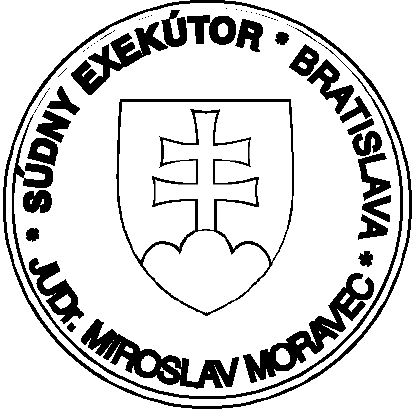  Príloha č. 2 zákona Národnej rady Slovenskej republiky č. 233/1995 Z. z. 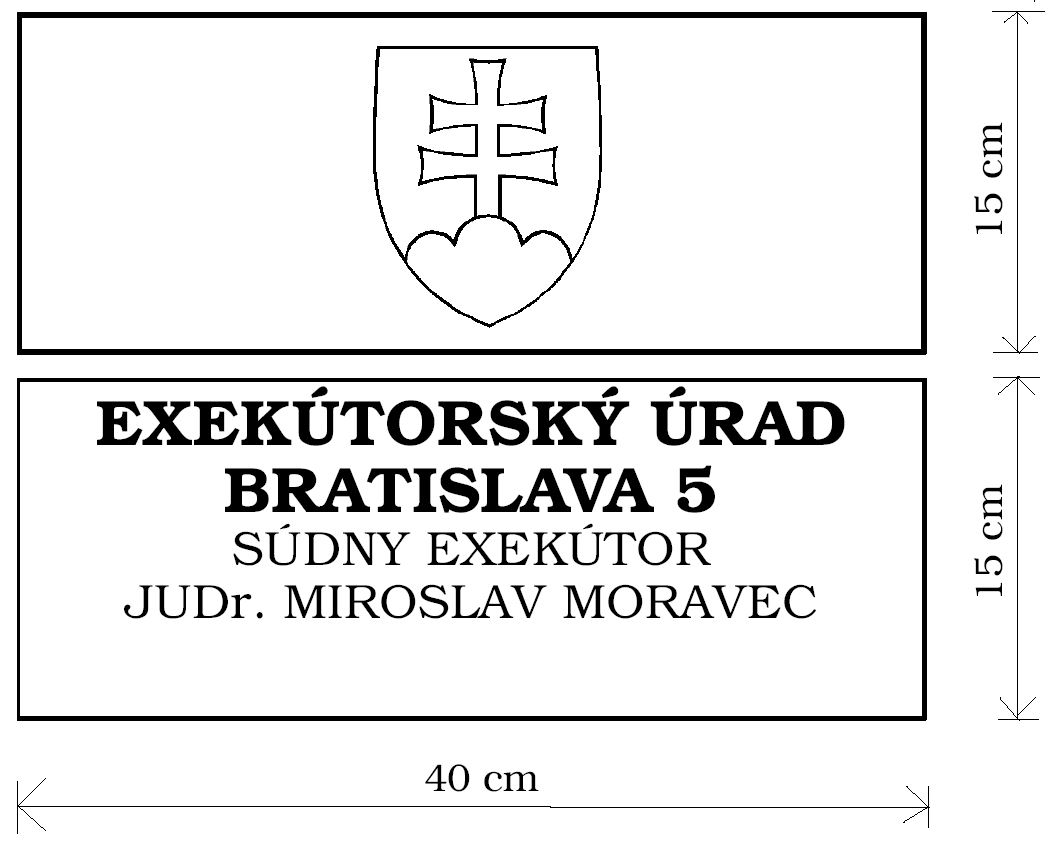  Príloha č. 3 k zákonu č. 233/1995 Z. z. v znení zákona č. 84/2007 Z. z.  Zoznam preberaných právne záväzných aktov Európskej únie  Smernica Európskeho parlamentu a Rady 2004/48/ES z 29. apríla 2004 o vymožiteľnosti práv duševného vlastníctva (Mimoriadne vydanie Ú. v. EÚ, kap. 17/zv. 2, Ú. v. EÚ L 157, 30. 4. 2004).  1) § 89 ods. 9 Trestného zákona.  2) Zákonník práce.  3) § 2 ods. 5 zákona č. 131/2002 Z. z. o vysokých školách a o zmene a doplnení niektorých zákonov.  3a) Zákon č. 586/2003 Z. z. o advokácii a o zmene a doplnení zákona č. 455/1991 Zb. o živnostenskom podnikaní (živnostenský zákon) v znení neskorších predpisov v znení zákona č. 8/2005 Z. z.  3b) Trestný zákon v znení neskorších predpisov.  3c) § 14 ods. 3 písm. e) ôsmy bod zákona č. 330/2007 Z. z. o registri trestov a o zmene a doplnení niektorých zákonov.  3ca) Zákon č. 365/2004 Z. z. o rovnakom zaobchádzaní v niektorých oblastiach a o ochrane pred diskrimináciou a o zmene a doplnení niektorých zákonov (antidiskriminačný zákon) v znení neskorších predpisov.  3caa) § 13 ods. 4 zákona č. 330/2007 Z. z. o registri trestov a o zmene a doplnení niektorých zákonov v znení neskorších predpisov.  3cb) Zákon Národnej rady Slovenskej republiky č. 118/1996 Z. z. o ochrane vkladov a o zmene a doplnení niektorých zákonov v znení neskorších predpisov.  3cc) § 12 ods. 4 písm. b) zákona č. 201/2008 Z. z. o náhradnom výživnom a o zmene a doplnení zákona č. 36/2005 Z. z. o rodine a o zmene a doplnení niektorých zákonov v znení nálezu Ústavného súdu Slovenskej republiky č. 615/2006 Z. z. v znení zákona č. 420/2019 Z. z.  3f) § 7 ods. 2 zákona č. 65/2001 Z. z. o správe a vymáhaní súdnych pohľadávok v znení neskorších predpisov.  3g) Zákon Slovenskej národnej rady č. 71/1992 Zb. o súdnych poplatkoch a poplatku za výpis z registra trestov v znení neskorších predpisov.  3h) Zákon č. 215/2004 Z. z. o ochrane utajovaných skutočností a o zmene a doplnení niektorých zákonov.  3i) § 12 zákona č. 201/2008 Z. z. o náhradnom výživnom a o zmene a doplnení zákona č. 36/2005 Z. z. o rodine a o zmene a doplnení niektorých zákonov v znení nálezu Ústavného súdu Slovenskej republiky č. 615/2006 Z. z.  4) § 4 ods. 1 zákona č. 153/2001 Z. z. o prokuratúre v znení neskorších predpisov. § 2 zákona Národnej rady Slovenskej republiky č. 171/1993 Z. z. o Policajnom zbore v znení neskorších predpisov.  4ead) Zákon č. 335/2014 Z. z. spotrebiteľskom rozhodcovskom konaní a o zmene a doplnení niektorých zákonov.  5) Zákon č. 136/2001 Z. z. o ochrane hospodárskej súťaže a o zmene a doplnení zákona Slovenskej národnej rady č. 347/1990 Zb. o organizácii ministerstiev a ostatných ústredných orgánov štátnej správy Slovenskej republiky v znení neskorších predpisov v znení neskorších predpisov.  6) § 5, § 10 až 13 a 17 zákona č. 297/2008 Z. z. o ochrane pred legalizáciou príjmov z trestnej činnosti a o ochrane pred financovaním terorizmu a o zmene a doplnení niektorých zákonov v znení neskorších predpisov.  6b) Napríklad § 10 ods. 9 zákona Národnej rady Slovenskej republiky č. 303/1995 Z. z. o rozpočtových pravidlách v znení zákona Národnej rady Slovenskej republiky č. 386/1996 Z. z., § 18a zákona Národnej rady Slovenskej republiky č. 278/1993 Z. z. o správe majetku štátu v znení zákona č. 72/1999 Z. z.  7) Zákon č. 201/2008 Z. z. v znení neskorších predpisov.  7a) Napríklad zákon č. 215/2004 Z. z. v znení neskorších predpisov, zákon č. 324/2011 Z. z. o poštových službách a o zmene a doplnení niektorých zákonov v znení neskorších predpisov, zákon č. 483/2001 Z. z. o bankách a o zmene a doplnení niektorých zákonov v znení neskorších predpisov, zákon č. 351/2011 Z. z. o elektronických komunikáciách v znení neskorších predpisov.  7aa) § 17 a 18 zákona č. 215/2004 Z. z. v znení zákona č. 255/2006 Z. z.  7ab) § 16 ods. 7 zákona č. 374/2014 Z. z. o pohľadávkach štátu a o zmene a doplnení niektorých zákonov.  7b) § 73 zákona Národnej rady Slovenskej republiky č. 171/1993 Z. z. v znení neskorších predpisov.  7c) § 5 ods. 1 zákona č. 351/2011 Z. z. o elektronických komunikáciách v znení neskorších predpisov.  7d) Napríklad § 113 ods. 1 zákona č. 8/2009 Z. z. o cestnej premávke a o zmene a doplnení niektorých zákonov v znení neskorších predpisov, § 91 zákona č. 483/2001 Z. z. v znení neskorších predpisov.  7da) § 70 ods. 11 zákona č. 8/2009 Z. z. v znení zákona č. 48/2023 Z. z.  7db) § 112 ods. 11 zákona č. 8/2009 Z. z. v znení zákona č. 48/2023 Z. z.  7dc) § 82k zákona č. 757/2004 Z. z. o súdoch a o zmene a doplnení niektorých zákonov v znení zákona č. 87/2015 Z. z.  7e) Napríklad čl. 132 ods. 3, čl. 263, 277, 288, 299 a čl. 325 ods. 1 Zmluvy o fungovaní Európskej únie (Ú. v. EÚ C 202, 7. júna 2016).  7f) § 8 zákona č. 466/2009 Z. z. o medzinárodnej pomoci pri vymáhaní niektorých finančných pohľadávok a o zmene a doplnení niektorých zákonov v znení neskorších predpisov.  7fa) § 6 ods. 3 zákona č. 233/2019 Z. z. o ukončení niektorých exekučných konaní a o zmene a doplnení niektorých zákonov.  7g) Napríklad § 105 a § 161 ods. 3 zákona č. 7/2005 Z. z. v znení neskorších predpisov.  7h) Zákon č. 65/2001 Z. z. o správe a vymáhaní súdnych pohľadávok v znení neskorších predpisov.  7i) Napríklad § 47 zákona č. 244/2002 Z. z. v znení neskorších predpisov.  7j) Napríklad čl. 26 nariadenia Rady (ES) č. 4/2009 z 18. decembra 2008 o právomoci, rozhodnom práve, uznávaní a výkone rozhodnutí a o spolupráci vo veciach vyživovacej povinnosti (Ú. v. EÚ L 7, 10. 1. 2009) v platnom znení, nariadenie Európskeho parlamentu a Rady (EÚ) č. 650/2012 zo 4. júla 2012 o právomoci, rozhodnom práve, uznávaní a výkone rozhodnutí a prijatí a výkone verejných listín v dedičských veciach a o zavedení európskeho osvedčenia o dedičstve (Ú. v. EÚ L 201, 27. 7. 2012) v platnom znení, Lugánsky dohovor zo 16. septembra 1988 o právomoci a výkone rozsudkov v občianskych a obchodných veciach, ktorým sa rozširuje pôsobnosť pravidiel obsiahnutých v Bruselskom dohovore z roku 1968 na niektoré členské štáty Európskeho združenia voľného obchodu.  7k) Napríklad § 67 ods. 4 zákona č. 97/1963 Zb. o medzinárodnom práve súkromnom a procesnom v znení neskorších predpisov.  7l) Napríklad nariadenie (EÚ) č. 1215/2012 v platnom znení, nariadenie Európskeho parlamentu a Rady (ES) č. 805/2004 z 21. apríla 2004, ktorým sa vytvára európsky exekučný titul pre nesporné nároky (Ú. v. EÚ L 143, 30. 4. 2004) v platnom znení, nariadenie Európskeho parlamentu a Rady (ES) č. 1896/2006 z 12. decembra 2006, ktorým sa zavádza európske konanie o platobnom rozkaze (Ú. v. EÚ L 399, 30. 12. 2006) v platnom znení, nariadenie Európskeho parlamentu a Rady (ES) č. 861/2007 z 11. júla 2007, ktorým sa ustanovuje Európske konanie vo veciach s nízkou hodnotou sporu (Ú. v. EÚ L 199, 31. 7. 2007) v platnom znení, nariadenie Európskeho parlamentu a Rady (EÚ) č. 606/2013 z 12. júna 2013 o vzájomnom uznávaní ochranných opatrení v občianskych veciach (Ú. v. EÚ L 181, 29. 6. 2013).  7la) § 14 ods. 2 zákona č. 374/2014 Z. z. o pohľadávkach štátu a o zmene a doplnení niektorých zákonov v znení zákona č. 87/2015 Z. z.  7m) Napríklad zákon č. 65/2001 Z. z. v znení neskorších predpisov, zákon č. 563/2009 Z. z. o správe daní (daňový poriadok) a o zmene a doplnení niektorých zákonov v znení neskorších predpisov, zákon č. 71/1967 Zb. o správnom konaní (správny poriadok) v znení neskorších predpisov, zákon č. 461/2003 Z. z. o sociálnom poistení.  7n) Napríklad čl. 36 ods. 2 nariadenia (EÚ) č. 1215/2012.  7o) Napríklad Zmluva medzi Československou socialistickou republikou a Zväzom sovietskych socialistických republík o právnej pomoci a právnych vzťahoch v občianskych, rodinných a trestných veciach (Vyhláška ministra zahraničných vecí č. 95/1983 Zb.), zmluva medzi Československou socialistickou republikou a Socialistickou federatívnou republikou Juhosláviou o úprave právnych vzťahov v občianskych, rodinných a trestných veciach (Vyhláška ministra zahraničných vecí č. 207/1964 Zb.), § 64 zákona č. 97/1963 Zb. v znení neskorších predpisov, § 50 zákona č. 244/2002 Z. z. v znení neskorších predpisov.  7p) Zákon Národnej rady Slovenskej republiky č. 46/1993 Z. z. o Slovenskej informačnej službe v znení neskorších predpisov.  Zákon Národnej rady Slovenskej republiky č. 198/1994 Z. z. o Vojenskom spravodajstve v znení neskorších predpisov.  7q) § 75 ods. 1 zákona č. 215/2004 Z. z. o ochrane utajovaných skutočností a o zmene a doplnení niektorých zákonov v znení neskorších predpisov.  7r) § 82a zákona č. 757/2004 Z. z. o súdoch a o zmene a doplnení niektorých zákonov v znení neskorších predpisov.  7ra) § 52 zákona č. 563/2009 Z. z.  7rb) § 25a zákona č. 580/2004 Z. z. o zdravotnom poistení a o zmene a doplnení zákona č. 95/2002 Z. z. o poisťovníctve a o zmene a doplnení niektorých zákonov v znení neskorších predpisov.  7rc) Napríklad čl. 107 Zmluvy o fungovaní Európskej únie, zákon č. 358/2015 Z. z. o úprave niektorých vzťahov v oblasti štátnej pomoci a minimálnej pomoci a o zmene a doplnení niektorých zákonov (zákon o štátnej pomoci).  7s) Zákon č. 7/2005 Z. z. v znení neskorších predpisov.  7t) Zákon č. 7/2005 Z. z. v znení neskorších predpisov.  7u) Zákon Národnej rady Slovenskej republiky č. 278/1993 Z. z. v znení neskorších predpisov.  7v) Zákon č. 442/2002 Z. z. o verejných vodovodoch a verejných kanalizáciách a o zmene a doplnení zákona č. 276/2001 Z. z. o regulácii v sieťových odvetviach v znení neskorších predpisov.  7x) § 81 zákona č. 79/2015 Z. z. o odpadoch a o zmene a doplnení niektorých zákonov v znení neskorších predpisov.  7y) § 2 písm. a) zákona č. 657/2004 Z. z. o tepelnej energetike v znení neskorších predpisov.  7z) § 2 písm. k) zákona č. 657/2004 Z. z.  8) Napríklad Zákonník práce, zákon č. 553/2003 Z. z. o odmeňovaní niektorých zamestnancov pri výkone práce vo verejnom záujme a o zmene a doplnení niektorých zákonov v znení neskorších predpisov.  8a) Zákon č. 461/2003 Z. z. o sociálnom poistení v znení neskorších predpisov.  Zákon č. 580/2004 Z. z. o zdravotnom poistení a o zmene a doplnení zákona č. 95/2002 Z. z. o poisťovníctve a o zmene a doplnení niektorých zákonov v znení neskorších predpisov.  Zákon č. 328/2002 Z. z. o sociálnom zabezpečení policajtov a vojakov a o zmene a doplnení niektorých zákonov v znení neskorších predpisov.  Zákon č. 43/2004 Z. z. o starobnom dôchodkovom sporení a o zmene a doplnení niektorých zákonov v znení neskorších predpisov.  8b) Zákon č. 195/1998 Z. z. o sociálnej pomoci v znení neskorších predpisov.  8c) § 2 písm. a) zákona č. 65/2001 Z. z. o správe a vymáhaní súdnych pohľadávok v znení neskorších predpisov.  8d) § 231 Civilnéhho sporového poriadku. § 121 Civilného mimosporového poriadku. 8e) § 78e zákona č. 328/2002 Z. z. v znení zákona č. .../2024 Z. z.§ 77a až 77d zákona č. 461/2003 Z. z. v znení zákona č. .../2024 Z. z. 11) § 716 a nasl. Obchodného zákonníka.  11a) Zákon č. 599/2003 Z. z. o pomoci v hmotnej núdzi a o zmene a doplnení niektorých zákonov v znení neskorších predpisov.  11aa) Zákon č. 447/2008 Z. z. o peňažných príspevkoch na kompenzáciu ťažkého zdravotného postihnutia a o zmene a doplnení niektorých zákonov v znení neskorších predpisov.  11aaa) § 64 až 70 zákona č. 305/2005 Z. z. o sociálnoprávnej ochrane detí a o sociálnej kuratele a o zmene a doplnení niektorých zákonov v znení neskorších predpisov.  11aab) Zákon č. 448/2008 Z. z. o sociálnych službách a o zmene a doplnení zákona č. 455/1991 Zb. o živnostenskom podnikaní (živnostenský zákon) v znení neskorších predpisov v znení neskorších predpisov.  11aac) § 69b zákona č. 222/2004 Z. z. o dani z pridanej hodnoty v znení zákona č. 246/2012 Z. z.  11ab) Zákon č. 527/1990 Zb. o vynálezoch, priemyselných vzoroch a zlepšovacích návrhoch v znení neskorších predpisov. Zákon č. 478/1992 Zb. o úžitkových vzoroch v znení neskorších predpisov. Zákon č. 55/1997 Z. z. o ochranných známkach v znení zákona č. 577/2001 Z. z. Zákon č. 146/2000 Z. z. o ochrane topografií polovodičových výrobkov.  11ad) § 148 ods. 3 Obchodného zákonníka.  11b) § 88 Obchodného zákonníka.  11ba) § 2 Obchodného zákonníka. § 12a až 12e zákona č. 105/1990 Zb. o súkromnom podnikaní občanov v znení zákona č. 219/1991 Zb. a zákona č. 455/1991 Zb.  11bb) § 2 až 6 zákona Slovenskej národnej rady č. 307/1992 Zb. o ochrane poľnohospodárskeho pôdneho fondu. § 7 nariadenia vlády Slovenskej republiky č. 95/1994 Z. z., ktorým sa vykonávajú niektoré ustanovenia zákona č. 328/1991 Zb. o konkurze a vyrovnaní v znení zákona Národnej rady Slovenskej republiky č. 122/1993 Z. z. týkajúce sa dlžníkov hospodáriacich na pôde.  11bc) Zákon č. 43/2004 Z. z.  11bca) Zákon č. 650/2004 Z. z. o doplnkovom dôchodkovom sporení a o zmene a doplnení niektorých zákonov v znení neskorších predpisov.  11bd) § 6 ods. 3 nariadenia vlády Slovenskej republiky č. 42/2004 Z. z. o Obchodnom vestníku.  11be) § 151ma Občianskeho zákonníka.  11c) § 24 zákona Národnej rady Slovenskej republiky č. 277/1994 Z. z. v znení neskorších predpisov.  11d) Zákon č. 140/1998 Z. z. v znení neskorších predpisov.  11e) § 11 zákona č. 541/2004 Z. z. o mierovom využívaní jadrovej energie (atómový zákon) a o zmene a doplnení niektorých zákonov.  11f) § 5 ods. 3 zákona č. 541/2004 Z. z. v znení neskorších predpisov.  11g) § 64 zákona č. 36/2005 Z. z. o rodine a o zmene a doplnení niektorých zákonov.  12) § 2 písm. e) zákona Národnej rady Slovenskej republiky č. 202/1995 Z. z. Devízový zákon a zákon, ktorým sa mení a dopĺňa zákon Slovenskej národnej rady č. 372/1990 Zb. o priestupkoch v znení neskorších predpisov.  12b) Zákon č. 566/2001 Z. z. o cenných papieroch a investičných službách a o zmene a doplnení niektorých zákonov (zákon o cenných papieroch).  13) Zákon č. 566/2001 Z. z. v znení neskorších predpisov.  13a) § 20 zákona č. 330/2000 Z. z. o burze cenných papierov.  13b) Napríklad zákon č. 566/2001 Z. z. v znení neskorších predpisov, zákon č. 191/1950 Zb. zákon zmenkový a šekový, zákon č. 144/1998 Z. z. o skladiskovom záložnom liste, tovarovom záložnom liste a o doplnení niektorých ďalších zákonov.  13ba) § 137 písm. c) Civilného sporového poriadku.  13c) Vyhláška Ministerstva spravodlivosti Slovenskej republiky č. 492/2004 Z. z. o stanovení všeobecnej hodnoty majetku.  13d) § 151h, § 151ma a 151md Občianskeho zákonníka.  14) Civilný sporový poriadok.  15) § 476 a nasl. Obchodného zákonníka.  16) § 481 Obchodného zákonníka.  17) § 8 a 9 zákona Národnej rady Slovenskej republiky č. 188/1994 Z. z. o ochrane hospodárskej súťaže.  17a) § 46 ods. 8 zákona Národnej rady Slovenskej republiky č. 162/1995 Z. z. o katastri nehnuteľností a o zápise vlastníckych a iných práv k nehnuteľnostiam (katastrálny zákon) v znení zákona č. 173/2004 Z. z.  17b) § 35 až 39 zákona č. 305/2013 Z. z. o elektronickej podobe výkonu pôsobnosti orgánov verejnej moci a o zmene a doplnení niektorých zákonov (zákon o e-Governmente) v znení neskorších predpisov.  17ba) § 108 Civilného sporového poriadku.  17bb) § 3 zákona č. 222/2004 Z. z. v znení neskorších predpisov.  17bc) § 9 až 14 vyhlášky Ministerstva spravodlivosti Slovenskej republiky č. 655/2004 Z. z. o odmenách a náhradách advokátov za poskytovanie právnych služieb v znení neskorších predpisov.  17bd) § 4 zákona Slovenskej národnej rady č. 71/1992 Zb. o súdnych poplatkoch a poplatku za výpis z registra trestov v znení neskorších predpisov.  17c) Zákon č. 152/1998 Z. z. o sťažnostiach.  17d) Zákon č. 283/2002 Z. z. o cestovných náhradách v znení neskorších predpisov.  18) § 9 ods. 1 písm. b) zákona č. 432/2021 Z. z. o disciplinárnom poriadku Najvyššieho správneho súdu Slovenskej republiky a o zmene a doplnení niektorých zákonov (disciplinárny súdny poriadok).  19) Zákon č. 432/2021 Z. z.  19a) § 181 ods. 1 Správneho súdneho poriadku.  19aa) Zákon č. 71/1967 Zb. o správnom konaní (správny poriadok) v znení neskorších predpisov.  19b) Zákon č. 233/2019 Z. z. o ukončení niektorých exekučných konaní a o zmene a doplnení niektorých zákonov.  20) § 102c zákona č. 578/2004 Z. z. o poskytovateľoch zdravotnej starostlivosti, zdravotníckych pracovníkoch, stavovských organizáciách v zdravotníctve a o zmene a doplnení niektorých zákonov v znení zákona č. 527/2006 Z. z.  21) § 1 ods. 1 zákona č. 659/2007 Z. z. o zavedení meny euro v Slovenskej republike a o zmene a doplnení niektorých zákonov v znení zákona č. 70/2008 Z. z.  22) § 1 ods. 2 písm. f) a § 3 a nasl. zákona č. 659/2007 Z. z.  23) § 1 ods. 2 písm. e) zákona č. 659/2007 Z. z. 